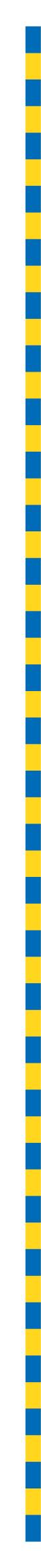 MINUTES OF PROCEEDINGSThe 4679 meeting of the Brisbane City Council,held at City Hall, Brisbaneon Tuesday 17 May 2022at 1pmPrepared by: Council and Committee Liaison OfficeGovernance, Council and Committee ServicesCity Administration and Governance TABLE OF CONTENTSTABLE OF CONTENTS	iPRESENT:	1OPENING OF MEETING:	1APOLOGY:	1MOTION OF APPRECIATION:	2MINUTES:	8PUBLIC PARTICIPATION:	9QUESTION TIME:	11CONSIDERATION OF COMMITTEE REPORTS:	24ESTABLISHMENT AND COORDINATION COMMITTEE	24A	CONTRACTS AND TENDERING – REPORT OF CONTRACTS ACCEPTED BY DELEGATES OF COUNCIL FOR MARCH 2022	33B	STORES BOARD SUBMISSION – LEASE AND OPERATION OF MINNIPPI GOLF COURSE	41C	APPOINTMENT OF DEPUTY CHAIR OF COUNCIL	48ECONOMIC DEVELOPMENT AND THE BRISBANE 2032 OLYMPIC AND PARALYMPIC GAMES COMMITTEE	49A	COMMITTEE PRESENTATION – BRISBANE 2032 OLYMPIC AND PARALYMPIC GAMES UPDATE	51TRANSPORT COMMITTEE	52A	COMMITTEE PRESENTATION – BUS STOP DESIGN	60INFRASTRUCTURE COMMITTEE	61A	COMMITTEE PRESENTATION – INFRASTRUCTURE FLOOD RECOVERY UPDATE MAY 2022	63CITY PLANNING AND SUBURBAN RENEWAL COMMITTEE	65A	COMMITTEE PRESENTATION – ARTFORCE AWARDS BRISBANE	67ENVIRONMENT, PARKS AND SUSTAINABILITY COMMITTEE	68A	COMMITTEE PRESENTATION – SKATE PARKS AND SCOOTER TRACKS	73B	PETITION – REQUESTING COUNCIL INSTALL A DOG OFF-LEASH AREA WITHIN THE CITY BOTANIC GARDENS TO IMPROVE AMENITY FOR BRISBANE CBD RESIDENTS AND VISITORS	75CITY STANDARDS COMMITTEE	76A	COMMITTEE PRESENTATION – MANLY HARBOUR VILLAGE PRECINCT PROJECT	78COMMUNITY, ARTS AND NIGHTTIME ECONOMY COMMITTEE	78A	COMMITTEE PRESENTATION – CITY HALL BUILDING MAINTENANCE AND ACOUSTICS SYSTEMS	81FINANCE AND CITY GOVERNANCE COMMITTEE	81A	COMMITTEE PRESENTATION – REFUGEE WELCOME CEREMONY	82B	COMMITTEE REPORT – BANK AND INVESTMENT REPORT – 25 MARCH 2022	83PRESENTATION OF PETITIONS:	84GENERAL BUSINESS:	85QUESTIONS OF WHICH DUE NOTICE HAS BEEN GIVEN:	87ANSWERS TO QUESTIONS OF WHICH DUE NOTICE HAS BEEN GIVEN:	88PRESENT:The Right Honourable, the LORD MAYOR (Councillor Adrian SCHRINNER) – LNPThe Chair of Council, Councillor David McLACHLAN (Hamilton) – LNPOPENING OF MEETING:The Chair, Councillor David McLACHLAN, opened the meeting with prayer and acknowledged the traditional custodians, and then proceeded with the business set out in the Agenda.Chair:	I declare the meeting open. 	Are there any apologies? 	Councillor LANDERS.APOLOGY:614/2021-22An apology was submitted on behalf of Councillors Steven HUANG and Kim MARX, and they were granted a leave of absence from the meeting on the motion of Councillor Sandy LANDERS, seconded by Councillor Sarah HUTTON.Chair:	Councillor GRIFFITHS.615/2021-22An apology was submitted on behalf of Councillor Nicole JOHNSTON and she was granted a leave of absence from the meeting on the motion of Councillor Steve GRIFFITHS, seconded by Councillor Jared CASSIDY.Chair:	Councillors, I draw to your attention the motion of appreciation at item 2 on the agenda. 	LORD MAYOR, will you please move the motion.MOTION OF APPRECIATION:616/2021-22The Right Honourable, the LORD MAYOR, Councillor Adrian SCHRINNER moved, seconded by Councillor Fiona CUNNINGHAM, the following motion of appreciation—“In recognition of Domestic and Family Violence prevention month, Council extends its deepest gratitude and appreciation to all organisations involved with programs of care, education, and counselling for victims of domestic and family violence. We reinforce our commitment and support for these organisations in addition to the action items in our own Domestic and Family Violence Strategy.Further, this Council supports the recent decision by the State Government to ensure that coercive control becomes a criminal offence in Queensland, and we offer our deepest sympathies to families and individuals across the city who have been affected by this violence in any way.”Chair:	Is there any debate? 	LORD MAYOR.LORD MAYOR:	Thank you. Motions of appreciation such as these don’t come around very often, and the main one that happens every year is to thank our Council workers and, in particular, the frontline workers that do a fantastic job for our city, but this is an unusual motion because it is different. It is also, I think, an acknowledgement that there are people out there on the frontline, in the fight against domestic and family violence (DFV) each and every day, making significant progress and inroads. It is important that we acknowledge those people and those organisations, but also to thank and commend the State Government for taking an important step forward, which we saw announced last week.Now, I want to start by acknowledging Sue and Lloyd Clarke, and also Teesh from Small Steps 4 Hannah, who are in the Gallery. There is not a day that goes past when I don’t think of Sue and Lloyd Clarke, and when I don’t think of Hannah and her three beautiful children, and I genuinely mean that. Every day, every day, and every day I also, on the way to and from work or wherever I’m going, I go past Hannah’s place at Whites Hill, opposite the Whites Hill State College. Every day, I’m reminded of the loss that Sue and Lloyd have suffered, but the loss our community has suffered, the loss their family has suffered and the tragedy of it all.Nothing will ever change this or take it away, the loss that has been experienced. Nothing will take away the grief, but for Sue and Lloyd and Small Steps 4 Hannah, they were determined to make sure that something good came out of something so evil, that something good came out of it and that is a big task. This is a scourge, domestic and family violence that we have been facing as a community for too long, for decades and decades and decades. There have been precious few times when we have made significant progress in that fight, precious few, but last week was one of them, where I believe substantial progress has been made.Last week, we saw a report delivered to the State Government and we saw a long list of recommendations which will be accepted by the Government and implemented, but also particularly the criminalisation of coercive control. I think this is one of the most important advancements and steps forward that will have been made in this fight. I think it is that important, but when you think about it, until more recent times and until the campaign that we’ve seen spearheaded by Small Steps 4 Hannah by Sue and Lloyd and by other fantastic organisations, the words coercive control were not well known in our community.Now, you will struggle to find anyone who does not know about coercive control. It is out there and people are now understanding that domestic and family violence is not only about the physical violence that happens, which is unspeakable and evil, but also the emotional abuse and the control that comes alongside. The fact that people in these situations of domestic violence, men or women or of any gender that suffer this kind of abuse, they may not have the bruises on their skin, but they have the bruises inside from this physical and emotional abuse that happens.So now, thanks to the work of Small Steps 4 Hannah and Sue and Lloyd and so many other fantastic charities, we all know about coercive control. Everyone in the community knows about it and now we have a plan and an agreement from Government that they will criminalise this behaviour. This is a massive step forward. So, while today is a—it’s always a sad day to reflect on the incredible loss, incredible devastation, the despair, it’s also a day to look to the future with positivity because steps are being taken and this is a positive day.So, I want to thank, in particular, the State Government for their response, the Premier and the key Ministers that have stepped up and agreed to do what needs to be done. This is an area where Queensland will now lead the way in Australia, and in many respects lead the world when it comes to this kind of response, because there are so many other parts of Australia where coercive control is not a crime. There are so many other parts of the world where it is not a crime and so many other parts of the world that don’t even know about this concept of coercive control.So, it is a day that we should look to with positivity. This is a scourge in our society that can so easily get us all down. It can—the scale of the challenges that are faced in our community, and we just heard earlier from Bob Atkinson, in particular, and his experience and the statistics about just the extent of domestic violence responses and incidents that the police are responding to across Queensland, over 300 per day, each and every day, 300 per day, each and every day, or 120,000 a year. Then, the estimation that only 20% of, actually, domestic violence incidents that are happening are actually reported. The scale is monumental.So today, the purpose of this motion is to simply say thank you. Thank you to Sue and Lloyd, to Small Steps 4 Hannah, thank you to those so many domestic violence charities that are out there, that have done the foundation work, that have done so much for so long to bring us to this point, but also thank you to the Queensland Government and the Premier, in particular, for moving forward with it. I know that this motion will get support across the board, as it should, but I think it is appropriate that we put it on the record today, our thanks for such important steps forward in what is such a vital fight in our community. Thank you, Mr Chair.Chair:	Thank you, LORD MAYOR. 	Further speakers? 	Councillor CASSIDY.Councillor CASSIDY:	Thanks very much, Chair. I rise to speak in support of this motion on behalf of Labor Councillors. One in three women in Australia have experienced domestic and family violence and one in five women in Australia have been sexually assaulted. Ten a day are hospitalised, and one in three of those are of Aboriginal and Torres Strait Islander descent. As the LORD MAYOR said, over 300 a day, one report every five minutes of domestic and family violence occurring, and we know that that is significantly underreported. The support that domestic and family violence service providers provide our city and its residents is vital and it is lifesaving, and we know that.Labor Councillors would like to thank every organisation across Brisbane that devotes themselves to supporting women, children and families dealing with such debilitating hardship. The likes of White Ribbon Australia, Micah Projects, Anglicare, Relationships Australia, DVConnect, Beyond DV, Women’s Legal Service, 1800RESPECT, 4 Voices, all do fantastic work here in Brisbane. Locally in my ward, of course, I would love to give a shout out to SANDBAG, Share the Dignity, Womenspace and Kurbingui just to name a few who do some amazing work on the northside.I know there are dozens more across our city that do amazing work, and as we heard today, there are over 500 service providers, community-run organisations working in this space right now across Queensland, and the people that work for these organisations are often volunteers who dedicate their time, money, and their lives to this cause. So, to each and every one of you, your work doesn’t go unnoticed. On behalf of Labor Councillors, we thank you greatly for everything you do to support Brisbane residents battling domestic and family violence.We do believe, and we say this a lot, that emotions like this do need to be backed with action. Now, Brisbane City Council has a domestic violence strategy because of the leadership of Councillor Kara COOK, and I do want to pause for a moment and say thank you to Councillor COOK for that leadership in this space. Councillor COOK has dedicated her working life to supporting those affected by domestic and family violence, and that work has of course now continued while she is a Councillor. I’m not sure if the LORD MAYOR or other Councillors thanked you for that leadership, but on behalf of Labor Councillors, I do, Councillor COOK.Now, this Council does need to do more than just talk about domestic violence. It needs to act on the issue and support these organisations more through any means necessary. We’ve heard some examples just today in the presentation we had earlier about other Council areas are doing some amazing work with community organisations. Last week, we saw the Labor Government bring in the legislation making coercive control a criminal offense. We hear today the news that unions have secured 10 days of paid leave for people fleeing domestic violence through the Fair Work Commission, which just today has changed the lives of millions of Australians. Councils cannot simply just thank others for the work. We need to do more, particularly as the largest council in Australia. The domestic violence strategy that was brought to Council by Councillor COOK needs to be continually updated, reviewed, and strengthened to ensure the community is supported by their Council and new initiatives should be funded and supported on an ongoing basis. This issue should be a priority for all levels of government, we agree and Labor Councillors will continue to make sure that this is a priority for Council.Chair:	Thank you, Councillor CASSIDY. 	Further speakers? 	Councillor CUNNINGHAM.Councillor CUNNINGHAM:	Yes, thanks, Mr Chair. I rise to speak on the special motion of appreciation today. In doing so, I want to acknowledge and extend my gratitude to the organisations and, indeed, the volunteers that serve the residents of my ward and our entire city, but also those Brisbane residents who work tirelessly in their advocacy for change. There are many individuals within my own community who deserve to be recognised for their commitment to assisting vulnerable people, and it is not possible for me to name each and every single one of them. However, there are a few whose ongoing advocacy and commitment to the cause must especially be recognised.One of the best things about local government, in my view, is how it impacts people directly in their daily lives. Part of that is getting to know people from all different backgrounds and experiences. Two people who I have met, who have profoundly shaped my life are my residents, Lloyd and Sue Clarke, the parents of Hannah. About two years ago, on one of the darkest days for my community, I stood alongside others to support them through their anger, their grief, and their pain.What happened to Hannah and her three beautiful children on a suburban leafy street in Camp Hill strikes to the heart of many, but it is something that I, too, will never, ever forget, LORD MAYOR, and it is something that I will never be able to come to terms with. It’s something that stays with me, it haunts me, and I know it haunts others, too. I stayed on Raven Street that day and the days after, as people flooded in. I met men, women, and children, locals as well as some who have travelled hundreds of kilometres, who came there that day to lay tributes. People in shock, people who didn’t know how to respond, people who were just like me, who couldn’t make sense of what happened.Through this, I got to know people and I got to know Hannah’s family better. What I learnt is that people needed and wanted to be cared for. At the site, I worked with ChaplainWatch, Lifeline, and Red Cross, as well as local police and Council teams to help manage some of the practical issues that arose. These organisations, as well as many others, continue to provide practical assistance, care, and support for victims of domestic and family violence and we should be thanking them for that.On that fateful day, there was a whole team, and I want to especially thank the first responders. Many of these frontline workers experience trauma like this more regularly than what I can ever accept. In the days, the weeks, the months, and now the years following that event, I still regularly speak with Sue and Lloyd about the importance and the value of having a simple conversation. Particularly, the value that can come from having conversations with young people about what normal relationships are, but more importantly, what they are not.Despite the pain and the suffering that they will endure for the rest of their lives, Sue and Lloyd get out of bed each and every day and give every ounce of strength that they have left to the Small Steps 4 Hannah Foundation. This is something I’m obviously proud to help them with and will remain committed to the Foundation as a Director. As a Foundation, we are working to bring attention to the issue of coercive control and the damage it can have on families every single day.The Foundation is a movement for change. The change sought is to put a HALT to the incidences and severity of domestic and family violence in Australia. In case you haven’t realised, HALT stands for Hannah, Aaliyah, Laianah, and Trey. It is the hope of Sue and Lloyd that we can harness the collective desire to make possible changes required to HALT domestic and family violence and take the steps that are required to do it. Small steps that will lead to giant leaps. It is their unwavering advocacy, their bravery, and their strength which is what I believe has led to change here in Queensland. There is no doubt that all levels of government have a role to play. Council’s role is focused on educating and supporting the community. As a Civic Cabinet Chair of this Council, I am firmly committed to our Domestic and Family Violence Strategy. As lawmakers, each of the State Governments must lead the way for legislative reform. It is pleasing to see the Queensland Government has responded to calls for change and stepped closer to criminalising coercive control and I do commend them for that.This is an important step in history, and it shows that we—as Lloyd and Sue and others all speak up about domestic and family violence and have conversations, our voices will get louder. So today, I want to especially thank and recognise Sue and Lloyd as part of this motion. While I have no doubts that your advocacy and your tireless efforts have contributed to change, this change has come at a cost which no parent should ever have to endure. You and your family has paid the ultimate price. I know there are days that you are crippled by the pain and overcome by loss, but Hannah, Aaliyah, Laianah, and Trey’s deaths have not been in vain. You should be commended and this Council commends you.I want to personally, again, note my sincere thanks and appreciation for what you were doing on behalf of other people. Your small steps are leading—and, indeed, have led—to governments making change, so thank you and I am certain that Hannah would be proud.Chair:	Thank you, Councillor CUNNINGHAM. 	Further speakers? 	Councillor SRI.Councillor SRI:	Thanks, Chair. I rise to speak on the motion and to thank other Councillors for their contributions. I think it’s obviously a very important issue, and I wanted to sit with the grief and trauma that everyone who’s affected by this carries and recognise that, as Councillors, we’re often supporting people in these situations of crisis and that we might not always be fully aware of the trauma that we’re also secondarily experiencing and it’s good to be mindful of that.I particularly wanted to shout out to the many support services and organisations that work in this space, particularly some of the smaller orgs. There’s a crew called Women’s House Shelter based—I think they’re now in Coorparoo Ward, actually, they used to be in The Gabba Ward, but they’ve got an amazing story. They set up one of the first domestic violence shelters in the country, I believe, certainly one of the first in Queensland. They did it actually by squatting in some empty properties because the government at the time wouldn’t set up domestic violence shelters and so they took over some empty buildings and turned that into a women’s refuge. The project’s still going strong many decades later. There are so many organisations like them, countless examples across the city. I think probably all of us at times feel a little bit bewildered or despondent that, despite the wave of community concern and awareness and support for taking action on this issue, it continues to remain a blight in our society. Some of those statistics we heard in the presentation earlier really are sobering and perhaps reveal the weaknesses of strategies of change that don’t focus deeply enough on cultural change and behavioural change at the grassroots level. I think there’s still a lot to be done in that space.Some of the community workspaces I’ve been connected to, we have this idea or concept that violence flows downhill, and it’s important to think about the forms of violence that are normalised in society or that become accepted. I did make a comment earlier in the presentation about the fact that Centrelink as an institution also engages in coercive control on a regular basis. It controls how people spend their money. It penalises them if they don’t answer the phone at the right time.I could give many more examples, but there are plenty of examples in our society of government institutions and of businesses and companies that also engage in behaviours that could be described as controlling or abusive or, in some cases, overtly violent. It’s important that, when we think about social change and cultural change and we think about why it is that this problem keeps reoccurring in society despite most of us being obviously outraged about it, we need to recognise that it is something systemic and that these behaviours are learned and transmitted within the very cultural fabric of the society of which we are a part.I think that sometimes gets missed in the conversations where we say, oh, that bloke is a terrible person, look what he did, without talking about the broader societal factors that have turned someone towards committing those kinds of monstrous acts. I don’t think there is enough space in mainstream political discourse for those more nuanced conversations. I think it’s great that we’re discussing this issue here today, but we do need to recognise that the prevalence of domestic violence in our society is a symptom of a flawed system more generally and, I would argue, a flawed society more generally.This is a part of our society and it’s a part of our culture, and that should prompt and force some deeper reflections on what’s going wrong with our world more generally. I won’t go on a long lecture about police violence, but I do think that’s part of this conversation, as well. I’ve heard many stories of people who are on the receiving end of State violence, and then go on to engage in acts of violence themselves. Like I said at the start, violence does flow downhill and, to some extent, violence can be contagious. It can be learnt and spread, and governments have a role, I think, in spreading violence without realising it sometimes.I’m, in particular, obviously very concerned about coercive control and I thought the Mayor was right, that it’s great to see this conversation coming to the surface a bit more and more people learning this vocabulary and becoming aware of this stuff. Personally, I’m going to be abstaining from the motion because I haven’t yet seen the legislation that the State Government has brought forward and I don’t want to be misconstrued as supporting something that I haven’t actually read. I don’t believe the legislation has been in the public realm yet.I am mindful that quite a few prominent legal researchers, scholars and academics, including a lot of Indigenous women, have been very critical of some of the dominant discourses around criminalisation of coercive control. A lot of theorists have been saying, look, yes, coercive control is a big problem, but there are some pretty significant side effects or consequences of the criminalisation approach, which again, I don’t think we have time to go into here today, but are worth at least acknowledging.There’s an organisation based in Brisbane called the Institute for Collaborative Race Research, and they partnered with a community legal service called Sisters Inside, which will be familiar to some of you as part of the—they made a submission into the Women’s Safety and Justice Taskforce, and on that discussion paper, it’s a really interesting document to read and worth the time. The title of it is The State as Abuser: Coercive Control in the Colony. For all of us here who are seeking to understand and think through these issues of coercive control in greater depth, I encourage Councillors to maybe take the time to have a read of that document, The State as Abuser: Coercive Control in the Colony. It’s produced by reputable lawyers, academics, and frontline workers in the domestic violence space, who among other things highlight the concerns that, for many vulnerable and marginalised women, and particularly Indigenous women, there are some very legitimate concerns about the fact that criminalising coercive control could end up criminalising victims of domestic violence, depending on how some of those offences are defined and depending on how some of those systems work out in practice.While, obviously, we can all stand here and say we’re very concerned about coercive control and these abusive behaviours. I do think we need to look at the evidence and the submissions that frontline workers and legal experts are putting forward and highlighting that there are concerns that need to be addressed and seriously considered here. I won’t labour the point too much, but I’m obviously very supportive of the broad intent of the motion. I think it’s great that we’re acknowledging Domestic and Family Violence Prevention Month.I think it’s really important that we thank and show gratitude to all those frontline service workers, and everyone in this advocacy space has been doing so much to advance this cause, but yes, I will be abstaining just because I haven’t actually seen the legislation that the motion is in support of. Thank you.Chair:	Thank you. 	Further speakers? Any further speakers? 	Oh, sorry, Councillor ATWOOD, I just didn’t see you on the screen. Councillor ATWOOD, you have the call.Councillor ATWOOD:	Thank you, Chair. I’d also like to offer my heartfelt appreciation to those who do so much in this space, but unfortunately, it is an issue so prevalent in our community. Yesterday, I called the local police station to let them know that some lights at a major intersection were flashing yellow. The officer in charge advised that all of his crews were at a serious domestic violence incident and he’ll call the traffic branch to assist. Immediately, I started thinking, who is this poor lady? Why is someone assaulting her at two in the afternoon, or any time, for that matter? Does she have children? Did they witness it? My heart bled for her, and it made me so angry that someone would do this to another human.Statistics show that women who leave violent or controlling relationships return to their partner seven times before they leave for good. Some of the most common reasons include they feel no one else will want them, they have nowhere to go, or that they can’t afford to live by themselves. So many women doubt their capability to live independently and often have lost all self-confidence. Carolyn Robinson from BeyondDV unfortunately watched her daughter go through an emotional and physically abusive relationship. Finally, when her daughter left, Carolyn tried her best to support her, but soon realised there was a lot of help for women to leave relationships, but little assistance going forward in helping to rebuild their lives and confidence.So Carolyn left her career at a local school and devoted her time and money to starting a charity that helps and supports women beyond their domestic violence relationship in 2017. In 2020, I had the wonderful opportunity of meeting Carolyn. She was awarded a Council lease building in Carina. It was their first home. It’s called Lillian’s Place. Since then, they’ve established a HOPE Hub in Northgate and west Brisbane to support women and children throughout innovative and recovery programs and additional services, such as their Pathway to Hope program.Carolyn came to Council last year and spoke to us about it, and the LORD MAYOR funded for a further three years. I’m really grateful that the Schrinner Council is funding this amazing program. It helps women rebuild their financial independence. It helps them through counselling services, legal help, career mentoring, multiple training and employment opportunities and the list goes on. I’ve been to some of their graduation ceremonies where Carolyn takes the ladies to Stefan hairdressers in West End, and then they go out for lunch afterwards. It honestly makes their day, they feel really special and gives them a big boost, which they really deserve. BeyondDV are continuing to go from strength to strength alongside Small Steps 4 Hannah in this space. Only a few months ago, they opened up a new HOPE Hub together at Westfield Carindale, the first of its kind in Australia. It’s manned seven days a week in a highly secure and accessible location, open to all the community members, with a focus on providing information and support around domestic violence and mental health. Many who are in domestic violence relationships are restricted on where they can go, but many can go to the bank or the grocery store, which is perfect why it’s located in Westfield. This is such a big step forward in supporting our community.At the HOPE Hub’s official opening a few months ago, a lady from the bank brought someone up who needed help. It was only the first morning. The teller said she broke down in tears and asked what was going wrong. The lady told her, and the teller immediately brought her up. All of the staff at Westfield Carindale have been trained to help, as well, which is incredible. Carolyn has been an amazing advocate in this space, including her advocacy along Small Steps 4 Hannah, to criminalise coercive control. Last Tuesday, I spoke to Carolyn about the new legislation and she was so, so happy. She’s been speaking about it for years, like so many organisations and she said it was an excellent outcome, so I’m really, really glad to hear that.In summary, I just wanted to thank every person across our city, our State, and our country for helping to make change and to support our women, who are some of the most vulnerable children and women in our communities. To Sue and Lloyd, sorry I’m not there today, but thank you as well for what you do in this space. It’s incredible and I’m so grateful.Chair:	Thank you, Councillor ATWOOD. 	Further speakers? Any further speakers? 	LORD MAYOR? 	Thank you. I’ll now put the motion. Upon being submitted to the Chamber, the motion of appreciation was declared carried.Chair:	Confirmation of minutes, please.MINUTES:617/2021-22The Minutes of the 4678 meeting of Council held on 10 May 2022, copies of which had been forwarded to each Councillor, were presented, taken as read and confirmed on the motion of Councillor Sandy LANDERS, seconded by Councillor Sarah HUTTON.Councillor CASSIDY:	Point of order.Chair:	Point of order.Councillor CASSIDY:	Just on a procedural matter, Chair. I have requested this through the CEO officially, but given you are in charge of the Chamber, I just want to find out for how much longer after a Council meeting concludes do those recorders, which are sitting up in front of the clerks, record the Council meeting? Happy for you to get back to me, but that’s a record that I’ve requested, I haven’t heard back from yet, but I would just like to know if that’s something that is in your control as the presiding officer over this place. I know they’re used as a backup for the recordings in here.Chair:	Short answer, it’s not in my control. I believe it’s for Hansard backup, in case there’s a mic not on, but it’s out of my control, but if you’ve asked a question of the CEO, I’m sure he’ll respond to you in due course. PUBLIC PARTICIPATION:Chair:	Councillors, we have a public participant today. I’d like to call on Mr Allan Ball, who will address the Chamber on White Ribbon Australia. 	Thank you, Mr Ball. Billy is showing you to your seat. Thanks, Mr Ball. You have five minutes. You can sit or stand depending on your preference. Your five minutes begins when the little green light goes on. Thank you.Mr Allan Ball – White Ribbon AustraliaMr Allan Ball:	Mr Chair, LORD MAYOR, and Councillors, thank you for the opportunity today on this historic day. I also wanted to first acknowledge the traditional owners of this land and pay my respects to elders past and present. Not all disrespect leads to violence, but all violence starts with disrespect. Right now, across Brisbane, Queensland, and Australia, the shadow pandemic, which is men’s violence against women and children, is eroding the sense of safety. White Ribbon Australia is currently working within the City of Brisbane—right across Australia, as well—to stop violence before it starts and that effectively is what primary prevention is about.I wanted Brisbane City Council to hear today four things that we’re asking. First of all, we would like you to continue to strengthen your strategy about family and domestic violence internally and across the city. We’d like you to join or consider other councils across Australia, including the City of Townsville, to adopt a whole-of-organisation independent audit of your culture, policies, practices, and procedures, known as White Ribbon Australia Workplace Accreditation. We are currently working with Brisbane citizens, onboarding them as community partners to design community response plans to stop violence before it starts.On 18 November 2022, we are requesting that Brisbane City Council joins us—as well as the rest of Australia—in acknowledging White Ribbon Day. What White Ribbon Day does is it doesn’t stop violence, but it acknowledges that violence exists, particularly men’s violence against women and their children. We’re asking you to join us in our theme this year, which is to call for healthier masculinities that lead to healthier communities, and to understand what drives violence to begin with, to look at the systemic and the structural changes that drive violence.We ask you to bathe Brisbane in white that night and join other iconic structures across Australia in a symbol of solidarity, because that’s what the White Ribbon represents and we want you to continue to be a proud supporter of us. We really, really do appreciate the work that you do already and what you’ll continue to do with us. What we do know is that gendered violence and the drivers of violence are the system and the structural changes that need to occur. Gender equality creates a strong tapestry of inclusivity, opportunity, and safety for women.It’s not lost on me that I’m sitting here on a historic day in this Council, in a historic month across Queensland. I work nationally—you are leading the way, you absolutely are, and I wanted to acknowledge that first and foremost. Even if not meant to or desired, I’m an Australian bloke and I need to do my role and continue to do my role in ending gender-based violence. I don’t know about you, but time for crawling towards gender equality, I’m a little bit sick of it. I’ve put my sneakers on and I’m sprinting towards that gender equality and I hope you’ll join me and acknowledge the work that we’re doing across Brisbane, as well as the rest of Australia. Thank you.Chair:	Thank you, Mr Ball. 	Anybody responding? 	Councillor CUNNINGHAM. Thank you.Response by Councillor Fiona CUNNINGHAM, Civic Cabinet Chair of the Finance and City Governance CommitteeCouncillor CUNNINGHAM:	Yes, thanks, Mr Chair. Firstly, can I thank you, Allan, on behalf of the LORD MAYOR and the Councillors for being here to present on behalf of White Ribbon. My name is Fiona CUNNINGHAM and I’m the Chair of City Governance and Administration. It’s within my portfolio responsibilities to have the Domestic and Family Violence Strategy. As you note, of course, May is Domestic and Family Violence Prevention Month, so it’s important to have months and events which call out the significance of causes. To make an impact, though, we need to make sure that every month is about the prevention of domestic and family violence.This is an issue which affects all postcodes and all suburbs at all times of the year. In Brisbane, as a Council, we support the right of all people to live in a family or domestic relationship free from violence, abuse, or intimidation. Domestic and family violence occurs mostly behind closed doors, but we know that the impacts are felt beyond home, in our community and this also extends into our workplace. As an employer of thousands of people and as a level of government closest to people, we are all too aware that domestic and family violence is a widespread issue. Everyone has a responsibility in how they respond to it.Of course, as I’ve said before, all governments play a crucial role. The State is the legislative assembly and is charged with the lawmaking powers and they are the lead agency for DFV response, but Council must have a role to educate and support the community on top of our responsibilities to our employees. Your job and your employer makes up part of the identity of who you are as a person. Victims and survivors experience anxiety, difficulty concentrating and impacts to punctuality, attendance and colleague relationships in their workforce.Brisbane City Council has combined the many and varied aspects that is in our organisation that play a role in preventing and responding to domestic and family violence into this single strategy. However, Council has provided domestic and family violence leave since 2016. In late 2019, we engaged with 25 agencies in preparation of the strategy. We’re always open to feedback and I know that you’ve noted specifically four areas, so very happy to meet with you and go through that.Our strategy is available on our website and I know that your organisation has recently been in contact with our Human Resources branch and as part of that engagement, White Ribbon has already suggested to Council to look at implementing more face-to-face activities. I have spoken to the Divisional Manager of Organisational Services and can confirm today that we will take your advice. We have arranged for more face-to-face engagement and awareness opportunities and we’ll be continuing to look at further opportunities.What you can’t see from the outside is that Council is already doing a lot of things behind the scenes. As I previously said, we have the domestic and family violence leave. We have a 24/7 confidential support service available to our employees. Our intranet portal provides a safe space to access specialist support services, leave options and flexible work arrangements. I wanted to also let you know that we have recently partnered with WorkHaven, which is a Brisbane-based organisation. I don’t know if you’ve heard of them before, but it was formed by corporate leaders with experience, basically, of these issues in the workplace.The combination of their professional knowledge and in-depth understanding of this sensitive topic enables them to provide employers with important tools, insights, and information to help facilitate the right conversations. The Fresh Start For Me program supports employees to rebuild after domestic and family violence. This is a 10-week program for people who were impacted and we’re offering that at Council. The program helps people to identify what’s important in their life, the areas that they need to support and create a workable plan to rebuild and thrive. The program is also completely confidential and we are not made aware of any of the details.To mark DFV Prevention Month this month, Allan, Council has implemented a number of special internal comms—communication projects to raise awareness. We’ve had an email to all Council staff. We’ve had posters put on the back of toilet doors in all our facilities. Our DFV strategy also identifies ways that Council can continue to raise awareness and partner with peak organisations like yourself and to support and educate the community. Just in this budget, we committed $100,000 over the next three years for Women’s Legal Service to support a hotline, offering free information and referrals to women reaching out for help.We’ve committed more than $150,000 to BeyondDV, as well, to provide certification training and a range of other courses, as well as financial counselling. Funding has gone towards Homes of Peace transitional housing program, which helps women and children leaving domestic and family violence and grants have also been allocated to 4 Voices. We’ve also worked with Lifeline to deliver domestic violence awareness training out in the community. Last week, I had the privilege to speak at the Women’s Health and Equality Queensland Forum on understanding pathways to safety and Brisbane City Council was a lead sponsor of that event, as well.You’ve raised issues today around gender equity, and Council has an inclusion strategy. We have a strong representation of female Councillors in this place and we have a gender-balanced Civic Cabinet. I know that this is something that the LORD MAYOR has really championed. As a mum to two young boys, I appreciate the importance of setting examples to young men. I know that some Councillors have also engaged with the Men’s Walk & Talk project, which tackles some of the issues that you have discussed.Finally, I just wanted to say thank you for being here today and also extend my thanks to White Ribbon and especially Communicare, who continues the work. I think most of us in these public roles know how difficult the work of charities can be and I’d like to commend you on the ongoing work and I look forward to meeting with you.Chair:	Thank you, Councillor CUNNINGHAM. 	Thank you, Mr Ball. Thank you for coming in today. 	Councillors, I’ll now draw your attention to the next item on the agenda, Question Time. QUESTION TIME:Chair:	Are there any questions of the LORD MAYOR or a Civic Cabinet Chair of any of the Standing Committees? 	Councillor HUTTON.Question 1Councillor HUTTON:	Thank you, Chair. My question is to the LORD MAYOR. LORD MAYOR, while we were required to temporarily pause ferry services on the Brisbane River during the recent rain, I understand that they’ll be soon back up and running. Could you please update the Chamber on the latest news on our ferry services?Chair:	Thank you. 	LORD MAYOR.LORD MAYOR:	Thank you, Councillor HUTTON, for the question. Yes, we do have some exciting news, that from Thursday, first service on Thursday, we will have our CityCats back up and running and we will have 13 terminals activated in this new network. It’s a really important step forward to have CityCats operating from 13 terminals, plus the CityHopper—the free CityHopper, and our KittyCat service, as well, operating. Now, I do believe that the reactivation of ferry services and, in particular, CityCats on our river is a really important step when it comes to the symbolism of our city’s recovery. It is one of those things that people love about our city. They love to see our fantastic CityCats and ferry services and Kitty Cats.The river has been eerily quiet in recent times, and it just doesn’t seem like Brisbane when those CityCats are not operating. From Thursday, we will have 13 terminals up and running. The services will run every 15 minutes and that will be a really important next step in getting our city’s recovery moving forward. Now, we still have eight terminals that have had a bit more substantial damage and need further repairs, and so work will continue on that, but we thought it was really important to get what we could get up and running, activated as soon as possible.Now, let’s compare this to 2011, because it’s easy to forget with the passage of time, and it’s been 12 weeks since the floods and 12 weeks seems like a long time, but it was six months before the first ferry service was up and running in 2011, six months. So, to have services starting six weeks after the flood—and that was the first tranche of services that we announced, the cross-river services. Then, to have 13 terminals activated 12 weeks after the flood is a fantastic thing. It is also an endorsement of the work that went in after 2011 to make our infrastructure more flood resilient.Now, it’s funny because you do hear people saying, oh, I thought the ferry terminals were supposed to be floodproof, and we saw someone make that comment now. The terminals were built to be flood resilient, but I don’t know about you, but when you’ve got tons of pontoons coming down a river smashing into terminals, there’s going to be a bit of damage. The fact is, in 2011, we saw seven terminals destroyed completely, completely destroyed, and had to be demolished and rebuilt, seven terminals. The cost of that in 2011 was $70 million. $70 million had to be put into rebuilding terminals.So, what we see now is a network of more resilient terminals that we’ve invested in with the support of other levels of government, so that now our network can get up and running sooner—six weeks, 12 weeks, as opposed to six months, and the rebuilding process after 2011 actually took years. We had temporary terminals in place, you will remember, six months in—they were temporary terminals. Then, building the more flood resilient permanent terminals took years.So, we are in a really good position with our river infrastructure. Let’s not forget the riverwalk built by Labor that floated away down the river and almost hit the Gateway Bridge causing potentially a catastrophic failure, if that had have occurred. We are in a much better position with our river infrastructure. Having said that, there are costs associated with getting that river infrastructure up and running. At this point in time, the cost estimation is in excess of 20 million will need to be invested on ferry terminals and river infrastructure to get everything reactivated again, and so that includes the work that’s been done to date, but also the work on those further eight terminals that needs to happen.Now, the other thing is we obviously have insurance policies in place for key assets that can be insured, and that includes the ferries themselves, as well as other infrastructure that can be insured, and so we’ll obviously be continuing to work through that process, but I simply want to thank the Chair, Councillor MURPHY, and his officers for the work they’ve done to get us up within 10 weeks. Thank you.Chair:	LORD MAYOR, your time has expired. 	Further questions? 	Councillor CASSIDY.Question 2Councillor CASSIDY:	Thanks very much, Chair. My question is to the LORD MAYOR. Recently, you personally ordered a review into Council’s handling of the 2022 flood disaster that was completed by the honourable Paul de Jersey. Of course, you charged ratepayers $420,000 for this review, which—Councillor interjecting.Councillor CASSIDY:	—took 27 business days to complete, so that’s $16,000 a day for this review that you deliberately excluded residents from making submissions on, LORD MAYOR. This review was clearly a PR (public relations) exercise to make it look like you were taking action, but the fact that you set such a narrow scope and excluded residents from making submissions proves just how disingenuous it really was. You also did not consult directly with any State Government agencies, disaster management or emergency services for this review. Only Councillors and Council were able to make submissions. With 20 LNP Councillors and seven non-Administration Councillors, it’s obvious the information that was given to the honourable Paul de Jersey was skewed in the LNP’s favour.Councillor interjecting.Councillor CASSIDY:	LORD MAYOR, why did you rig this review?Chair:	LORD MAYOR.LORD MAYOR:	I’ll just take that interjection. Councillor GRIFFITHS just said that the review may as well have been written by the LNP.Councillor interjecting.Chair:	Councillor GRIFFITHS, please allow the answer to be heard.LORD MAYOR:	I’ve got to say, we have seen flashes during a time of serious catastrophe in our city of bipartisan cooperation. We have seen flashes of it—Councillor interjecting.LORD MAYOR:	—but you know what, it’s pretty clear where the Opposition is headed now because there is no gutter that they would not get into—there is no gutter that these people will not get into to push their political agenda—Councillor interjecting.LORD MAYOR:	—their party-political agenda. Let’s be clear what has been claimed here. First of all, the State’s Chief Law Officer—Chief Law Officer and then Governor, has been accused of participating willingly in a rigged review.Councillors interjecting.LORD MAYOR:	Now, you can accuse us of whatever you like, but what you are doing here is accusing Paul de Jersey, the Chief Law Officer and former Governor of the State, of willingly participating in a rigged review. That’s the depths that these people are now stooping to. This is an extraordinary—Councillor interjecting.Chair:	Councillor STRUNK.LORD MAYOR:	—an extraordinary response to an independent review. Let me tell you exactly what’s happened here—Councillor interjecting.LORD MAYOR:	—for the Labor Party’s own political agenda—and that’s the only thing they ever think about, they don’t give a damn about the people of Brisbane. They think about their political agenda.Councillors interjecting.LORD MAYOR:	Because they had decided that they would turn the flood into a political opportunity, they are now throwing their toys out of the cot that the independent review commended Council for our response to the flood.Councillor interjecting.LORD MAYOR:	They are throwing their toys out of the cot.Chair:	Councillor CASSIDY.LORD MAYOR:	They are accusing—Councillor interjecting.Chair:	Councillor CASSIDY.LORD MAYOR:	—an independent, respected person, respected by all sides of politics, with the exception of Labor Councillors, of willingly participating in a review that they claim was not independent. This is extraordinary. Look, I have two things to say. First of all, when it comes to the contracts and tendering that came through, Labor Councillors know—because they sit here every week and see these reports coming through—that the amount approved is a maximum approved, does not mean we’ll actually spend that amount of money. We approve a budget up to this point—Councillor interjecting.LORD MAYOR:	—but time and time again—Chair:	Councillor CASSIDY.Councillor interjecting.LORD MAYOR:	—we do not spend that full amount. We explain this week-in, week-out. I can tell you that the total cost of the review was $60,000.Councillors interjecting.LORD MAYOR:	In fact, $60,085.Councillors interjecting.LORD MAYOR:	$60,000, but that is a side issue. The real issue is, I demand an apology, Mr Chair, from the Leader of the Opposition on behalf—Councillor CASSIDY:	Point of order, Chair.LORD MAYOR:	—of Paul de Jersey, the most—Councillor CASSIDY:	Point—Chair, hello.LORD MAYOR:	—respected law officer in our State—Councillor CASSIDY:	Hello, point of order.LORD MAYOR:	—someone respected by both—Councillor CASSIDY:	Hello, point of order, Chair.LORD MAYOR:	—sides of politics and a Governor of this State.Councillor CASSIDY:	Point of order, Chair.Chair:	Excuse me, LORD MAYOR.Councillor CASSIDY:	Point of order, Chair.Chair:	Point of order to you, Councillor CASSIDY.Councillor CASSIDY:	Yes, thanks very much, Chair. I won’t apologise, but I will ask you to bring the LORD MAYOR back to the question, why did he rig this review? He excluded—Chair:	Councillor CASSIDY, please sit—Councillors interjecting.Councillor CASSIDY:	He excluded residents—Chair:	Sit down, that’s—Councillor CASSIDY:	He excluded residents—Chair:	That’s not—Councillor CASSIDY:	—and he didn’t even talk to—Chair:	That’s not a point of order.Councillor CASSIDY:	—emergency services.Chair:	Sit down, Councillor CASSIDY. Sit down.Councillor CASSIDY:	Why did he rig this review?Chair:	Sit down.Councillors interjecting.Chair:	The LORD MAYOR is answering the question. 	LORD MAYOR.LORD MAYOR:	I demand an apology on behalf of Paul de Jersey. This is a disgrace.Councillors interjecting.LORD MAYOR:	This is extraordinary. Literally, I really have trouble believing my ears because whatever you can accuse us of—and we see misinformation week-in, week-out, we see absolute deliberate attempts to misrepresent the facts. They throw that at us all the time, but to suggest that Paul de Jersey would willingly participate in a—and I quote—rigged review, that’s their term, is outrageous, is absolutely outrageous, and Councillor CASSIDY should apologise.Chair:	Thank you. 	Further questions? 	Councillor ADERMANN.Question 3Councillor ADERMANN:	Yes, thank you, Chair. My question is to the Chair of the Community, Arts and Nighttime Economy Committee, Councillor HOWARD. The Schrinner Council has a strong track record in delivering access and inclusion upgrades around the city. Could you please update the Chamber on the latest suite of works designed to increase participation for all Brisbane residents?Chair:	Councillor HOWARD.Councillor HOWARD:	Thank you, Chair, and through you, thank you to Councillor ADERMANN and for your interest in this ongoing program. It really is a great question, as ensuring that everyone can access and enjoy the community facilities across our network, whether they are pools, libraries, or sporting facilities, is just so important. Approximately 20% of the residents of Brisbane live with a disability, so it’s important that works are undertaken to ensure that all residents can access and experience the great community facilities across our city.For some background, Council launched the Brisbane Access and Inclusion Plan in 2011 to make Brisbane more accessible and inclusive of people of all abilities. The purpose of the Access and Inclusion Plan was to have an integrated, whole-of-Council approach to provide better accessibility and inclusiveness outcomes across Brisbane for our residents. A lot of work has been undertaken since 2011, with Council having invested more than $265 million into accessibility enhancements of our transport services and facilities.Since 2011, through the line service 5.4.1.3, Inclusive Brisbane Plan Implementation, more than $27 million has been spent to make our community facilities more accessible and available for all residents to enjoy. In the context of our community facilities’ typical accessible infrastructure works, they include such things as creating accessible car parking bays and safe drop off zones, step-free access paths and improved building entrances, accessible and ambulant toilets and ramps, and improvements to general circulation to and from a building or facility.Recently completed upgrades to our community facilities network include upgrades at both the Bulimba Memorial Bowls and Community Club and the Mitchelton Sports Club. Both upgrades delivered new accessibility improvement works at their respective facilities, including both parking and amenities upgrades, along with the construction of access ramps to make these facilities more accessible. In terms of accessibility upgrades that are soon to be ready, accessibility improvements have been scheduled for both the Sandgate and Corinda Bowls Clubs, and also at the Langlands Memorial Pool.As an example, the Corinda Bowls Club, which is in the Tennyson Ward, accessibility upgrades will see a range of improvements undertaken at the facility, including the installation of accessible car parking spaces, new access paths and ramps to and from the bowling greens, the installation of new ambulant toilets in both male and female bathrooms, and new accessible stairs and access for greenkeeper machinery. In addition, the accessibility work schedule for the Langlands Park Memorial Pool will also ensure greater access and inclusion outcomes for all visitors to the facility.The scope of work at Langlands Park includes an accessibility upgrade of the car parking bays and disabled maxi taxi drop-off bay, a new electronic operated entry gate and accessible ramp up to the pool concourse level, a new overhead gantry hoist for assisted sling-based access into the Learn to Swim pool, and a new accessible adult change facility, ensuring an end-to-end equitable user experience for those who need it. These are just a few examples of the types of works that have been undertaken across our community facilities network, with more than 50 accessibility projects having been delivered since 2018.Last year alone, the Schrinner Council delivered $4.9 million in capital works relating to accessibility upgrades. This included upgrades at seven community leased facilities, two community halls, and one pool across Brisbane. These upgrades to our community facilities are just so important as they reduce discrimination by providing people with disability an equitable experience in access to community spaces and activities. In addition, it allows our community lessees and operators the ability to welcome those who live with a disability to now visit and participate in their activities and experiences.These physical upgrades across our networks ensure that our city is inclusive of all ages, abilities, and backgrounds, reducing social isolation and loneliness and giving all of the residents of Brisbane the opportunity to participate in all that Brisbane has to offer. While these physical examples of accessible infrastructure highlight the Schrinner Council’s commitment to a more safe, friendly, and inclusive Brisbane, I think that it’s also important to highlight the ongoing works of our Access and Inclusion team.Chair:	Councillor HOWARD, your time has expired. 	Further questions? 	Councillor COOK.Question 4Councillor COOK:	Thank you, Mr Chair. My question is to the LORD MAYOR. LORD MAYOR, today is IDAHOBIT, the International Day Against Homophobia, Biphobia, Intersexism, and Transphobia. It’s a day Labor Councillors always celebrate, and together, we always stand in support of Brisbane’s LGBTQIA+ community. We are concerned, however, that you personally and your LNP Administration does not support this community in our city. We know that you personally voted against a motion to support the legalisation of same-sex marriage in 2016.In 2020, you refused to remove petitions containing hate speech about the LGBTQIA+ community from the Brisbane City Council website. In 2021, you personally made a homophobic slur against a Leader of the Opposition in this place. A few short months ago, you refused to condemn a school contract which openly and overtly discriminated against LGBTQIA+ students and teachers. Just last week, your LNP mates down in George Street unanimously supported a transphobic motion in Queensland Parliament. You stayed silent.LORD MAYOR, you have had so many opportunities to demonstrate that you are an ally to the LGBTQIA+ community, but you have failed them every single time. As the leader of the largest city Council in Australia, tell us what you have personally ever done to support the LGBTQIA+ community in our city.Chair:	LORD MAYOR.LORD MAYOR:	Well, I thought we’d scraped the bottom of the gutter with the last question—Councillors interjecting.LORD MAYOR:	—but you know what? They’re going deeper. They’re going deeper. Now, I’ll tell you what we will never do. We won’t gaslight the LGBTIQ community in the way that we have seen just now. We won’t gaslight them, because you don’t care about a community if you’re quite happy to drive the wedge and divide and conquer, and that is exactly what they do.Councillors interjecting.LORD MAYOR:	That is exactly what they try to do. Now, if you go out the front of City Hall today, you’ll see the rainbow flag proudly flying. You’ll see tonight the Story Bridge proudly lit up in rainbow colours, and you will see our ongoing and continuous support for IDAHOBIT Day and for our LGBTIQ+ community. You will see that. What you see from the Opposition, as I said, is an attempt to gaslight and to divide and conquer, and that approach causes such hurt in a community that they claim to support. It causes such hurt.Councillor interjecting.LORD MAYOR:	It really does disappoint me that, on a day when we should be united in support of this community, they are seeking to divide this Chamber and they are seeking to gaslight our LGBTIQ+ community. Now, Councillor COOK would want you to believe all of these terrible things about myself and my team, and she has, once again, misrepresented the truth.Councillor interjecting.LORD MAYOR:	Now, you’ll remember in this Chamber when the controversy around Citipointe and that contract came up, and she asked me a question. Councillor COOK asked me a question about whether I support the contract. What did I say? Did I say, yes, absolutely, I support the contract?Councillor interjecting.LORD MAYOR:	No. I said, I do not, and I did not, and I repeated that publicly for anyone who asked, for multiple media outlets. I made it very clear. We got the absolute right outcome in that situation because the contract with was withdrawn, never to be seen again, and if it ever comes back up again, my position will be exactly the same.Councillors interjecting.LORD MAYOR:	Yet what Councillor COOK and her Labor colleagues sought to do was misrepresent what happened in this Chamber—Councillor interjecting.LORD MAYOR:	—to try and tell the LGBTIQ+ community that we didn’t support them, when supporting them was exactly what we did and what we do. Gaslighting, that’s what it is, gaslighting, and to choose this day—Councillor COOK:	Point of order. Point of order, Mr Chair.Chair:	Point of order to you, Councillor COOK.Councillor COOK:	The LORD MAYOR has repeatedly used the word gaslight after we’ve just had almost an hour of speeches about domestic and family violence.Chair:	Is there a point of order?Councillor COOK:	He has just—and just a couple of weeks ago, Councillor MURPHY jumped up and said, how dare the Leader of the Opposition use the word gaslight?Chair:	You haven’t established a point of order, Councillor COOK. Councillor COOK—Councillor COOK:	Here we have the LORD MAYOR—Chair:	—please sit down. You haven’t established a point of order.Councillor COOK:	—repeatedly, five times, using the word gaslight.Chair:	Councillor COOK, you haven’t established a point of order. Councillor—	LORD MAYOR.LORD MAYOR:	Thank you. Councillor COOK should know better, should know better than to seek to divide the community, to divide this Chamber, on a day like today.Councillor interjecting.LORD MAYOR:	On a day like today, and I think it says it all. It says it all about their agenda. It is grubby, it is dirty, and it divides.Councillor interjecting.LORD MAYOR:	See, she even tried to link me, Mr Chair, to something that happened in the State Parliament like I was there, like—Councillors interjecting.Chair:	Councillor COOK.LORD MAYOR:	Well, guess what? Guess what?Councillor interjecting.Chair:	Councillor COOK, please.LORD MAYOR:	You know what happens here? We are the leaders in Australia when it comes to inclusivity. Here, it happens here. In fact, we are the most moderate Liberal government anywhere in the country. We are the original teal administration right here—Councillors interjecting.LORD MAYOR:	—and we are proud, and we are proud of that because, while some parties lurch to the left or to the right—Councillor interjecting.LORD MAYOR:	—we well and truly stay in the middle. We are moderate, we are inclusive, we are supportive. We always have been and we always will be.Chair:	Thank you. 	Further questions? 	Councillor LANDERS. Councillors interjecting.Question 5Councillor LANDERS:	My question is to the Chair of the Transport Committee, Councillor MURPHY. Councillor MURPHY, the Schrinner Council’s program of green bridges is powering ahead, with both Kangaroo Point and Breakfast Creek making significant progress. Could you please update the Chamber on the latest developments in the Green Bridges program?Chair:	Councillor MURPHY.Councillor MURPHY:	Well, thank you so much, Councillor LANDERS, and it always gives me great pleasure to talk about the Schrinner Council’s teal agenda for the City of Brisbane. That starts with the Green Bridges program. Chair, many Councillors will have seen the announcement from the LORD MAYOR that we are getting on with the job of building the Breakfast Creek Green Bridge. I know that Councillors McLACHLAN and HOWARD are very important to see this critical connection through their wards. We’re pleased to announce that this bridge will be delivered by the Georgiou Brady Joint Venture, with construction to start very soon.Now, the Georgiou Brady Joint Venture is a Brisbane-based civil contractor, comprising Georgiou Group and Brady Marine and Civil, with more than 70 years of combined experience in delivering projects in Brisbane and the surrounding region, another outstanding achievement of LORD MAYOR SCHRINNER’s Local Buy Policy. Now, the Joint Venture team’s knowledge and experience is strengthened by Brady Marine’s fleet of in-house specialised marine construction plan and equipment, and this will ensure certainty of delivery in the current high demand, high uncertainty procurement environment.Now, Georgiou Brady Joint Venture is locally based with offices in Fortitude Valley and Yatala, ensuring maximum benefit to South East Queensland when they are committed to sourcing and buying more than 90% of available goods and services from the local market for this bridge, including steel, concrete, balustrading, piling, and landscaping, but wait, there’s more, Chair. Around 16,000 hours of work on this project will be undertaken by apprentices and trainees, and delivery of the new green bridge will create up to 140 local jobs and supplier opportunities which will provide a much needed boost to our construction industry.Now, many Councillors will know personnel at Georgiou Brady Joint Venture because they’ve worked with us on major projects before, having a proven track record of delivering award-winning infrastructure for our local residents, including the Indooroopilly Riverwalk, the City Botanic Gardens Riverwalk, Green Camp Road corridor upgrade, and the Telegraph Road corridor upgrade, Stage 2. Now, while you might think of the Breakfast Creek Bridge as a little cousin to the Kangaroo Point Green Bridge, I want to tell you, Chair, that it’s no less impressive, okay?The bridge will be the fitting end to the super popular Lores Bonney Riverwalk, which the Labor Party opposed, and will be the active transport gateway to the Brisbane 2032 Olympic Village at Hamilton Northshore. It will be a striking bridge, Chair, which represents—respects, I should say, the historic Newstead Park and Newstead House, a bridge that will have a distinctive colour palette inspired by the leaves of the Moreton Bay fig, very fitting for the local area, as well as featuring interpretive signage and feature lighting.From the bridge, you’ll be able to take in the river and the park with pause points at the southern and northern bridge approaches, and a new plaza area and landing point in Newstead Park with new signage, rest areas and drinking fountains. The Brekky Creek Green Bridge is a testament to the work our engineers have done. Chair, the bridge will require 40 piles, one land pier at Newstead Park and one marine pier at Breakfast Creek. It will deliver 800 metres of combined bridge and riverwalk and cycleway. It will feature an arch 14 metres into the air, and it will be built with 320 tonnes of Australian steel. Very, very impressive if you ask me, Chair. Now, construction will start midway through 2022, with piling works expected to start in the second half of this year and the full bridge expected to open in 2024. Georgiou Brady Joint Venture will spend the next few months planning for construction activities, including undertaking surveys, works to relocate and locate existing utility services, finalising various construction management plans and, of course, setting up their site offices. Chair, this bridge will require work to be undertaken both from the Brisbane River and from Breakfast Creek.A marine construction zone will be established to provide safe working environment for the team, and a navigational channel in Breakfast Creek of six to eight metres wide will be maintained throughout construction. Marine barges will facilitate some of the construction activities in Breakfast Creek throughout the project. Smaller vessels may also be used to transport workers to and from construction barges. As part of the project, Council is also delivering a new two-way on-road cycle path from the bridge, landing at Newstead Park, along Breakfast Creek Road and Newstead Avenue, and through to Newstead Terrace at Halford Street. Councillors, I’m really excited about this bridge, the second in our LORD MAYOR’s Green Bridges program, and I’m pleased to update the Chamber and the community that Council is getting on with the job of delivering the Breakfast Creek Green Bridge.Chair:	Thank you, Councillor MURPHY, your time has expired. 	Councillor SRI.Question 6Councillor SRI:	Thanks, Chair. My question is to the Mayor. LORD MAYOR, the recent weather has obviously highlighted a lot of drainage issues across the city and there are quite a number of residents who I think are a little bit concerned at the moment that, because of all the damage bill, there might be some cuts to the drainage budget or that some projects might get delayed. I’m thinking, in particular, projects like the Audenshaw Street drainage project in Highgate Hill. These sorts of projects are not flashy, big ticket items, but they’re really important to local residents.The fact that we haven’t fixed up the drainage in some of these areas means that there’s a lot of additional damage to other Council infrastructure when we do have heavy rains, so stuff like roads and footpaths eroding and cracking. I wonder if you could give us a bit more insight into how you prioritise and categorise some of these drainage projects, particularly in a context where we’re likely to see more flooding and severe weather over the coming years, and whether you agree that putting a bit more funding into drainage projects might be a higher priority for the Administration, considering everything that we’ve seen over the past few years.Chair:	LORD MAYOR.LORD MAYOR:	Through you, Mr Chair, thank you for the question, Councillor SRI. Look, drainage is an interesting one because what we saw right across Brisbane is that areas that had really good drainage and areas that had not-so-good drainage, maybe old drainage dating back to the early days of the city, flooded. Both areas that had good drainage and areas that had not-so-good drainage, flooded. Drainage, like many simplistic solutions that you can put up, is not the one silver bullet. Drainage is one response amongst many that a city takes when it comes to our response to the changing climate, our response to weather events and floods, storms, tidal surges, and a whole range of other challenges that we face.So we know that, for example, the Flood Resilient Homes program, it originated out of this exact challenge that we had with drainage. Drainage projects are very expensive by their nature. They involve various expensive underground works. They involve often resumptions of private property, or at least taking easements underneath private property. With the construction challenges at the moment, the cost just continues to go up and up and up. In many cases, those very expensive drainage projects were benefiting a very small number of properties.There is a place for this, but we must, in a city with a finite budget, in a city that has flooding—in the recent flood—of 23,000 properties. You won’t solve that flooding with simple drainage responses. You won’t solve that flooding. Even the issue of backflow valves, we’ve had a lot of debate about that. Backflow valves do not solve the problem of flooding. They can improve the situation—drainage can improve the situation, but drainage alone will not stop flooding. Even areas with fantastic drainage experienced flooding recently.We need to be really careful not to give people hope that there’s a silver bullet. There are multiple responses that we need to be taking, and drainage is one of them. So, while not underselling the importance of drainage—and it is important, but it has to be prioritised. It has to be good value for ratepayers’ money, and it has to also benefit a significant number of people, as well. These are the types of things that we look at when it comes to what might be in the upcoming budget.Councillor SRI, you don’t have too much longer to wait. In a matter of weeks, you will find out, but we acknowledge that all Councillors have had the opportunity to submit their budget submissions and provide feedback on what they’d like to see. As always, we do take those into consideration. We will be investing more into drainage again in the coming year, but as I said, there is no one silver bullet. We’ll be looking at a suite of responses that can help make Brisbane more flood resilient, more resilient to floods, but also more resilient to a changing climate.Chair:	Thank you, LORD MAYOR. 	Further questions? 	Councillor HAMMOND.Question 7Councillor HAMMOND:	Thank you, Mr Chair. My question is the Chair of City Planning and Suburban Renewal Committee, Councillor ALLAN. Councillor ALLAN, the annual Botanica expedition—I’ve lost my tongue, I think—exhibition will soon kick off in 2022 with a major suite of exhibits in the City Botanic Parklands. Can you please update the Chamber on what residents can expect in this year’s program?Chair:	Thank you. 	Councillor ALLAN.Councillor ALLAN:	Thank you, Mr Chair, and thank you, Councillor HAMMOND, for the question. Botanica is one of the city’s biggest and most popular cultural events, one that we all look forward to every year. Now in its fourth iteration, this event has gone from strength to strength, attracting some of Australia’s leading contemporary artists and designers to exhibit at this unique open-air festival. Held right here in the heart of the city at the Botanic Gardens over 10 exciting nights, from 20 May to 29 May, this isn’t your ordinary art exhibition.Just to let the Chamber know, that’s starting this Friday. It’s an immersive experience for people of all ages, with activations and performances from local artists, nightly guided tours, a children’s discovery trail, and workshops. Back by popular demand, we will have the Botanica Live Nights returning on Friday, Saturday, and Sunday evenings, where you can enjoy live music and dance performances, food trucks, and a pop-up bar to make the most of your evening. This year, we have partnered with the Museum of Brisbane to produce the upcoming program.Following months of preparation, it’s great to see some of our most talented artists come together after what’s been a very challenging couple of years. Last year was hugely successful, attracting over 70,000 visitors over the 10 nights, having almost doubled from previous years. We can’t wait to welcome the crowds back again this year. In Brisbane, we are fortunate to be in a position to experience this unique open-air exhibition that embraces and celebrates our fantastic outdoor lifestyle and vibrant nightlife, all here in one of the most beautiful and iconic locations in Brisbane.It’s a terrific economic boost for the city, encouraging not only crowds of Brisbane locals, but also a significant number of out-of-region visitors to the city to enjoy a night out, but events like this are more than just a cultural experience. They provide a platform for local creatives to showcase their talents and strengthen Brisbane’s reputation as a cultural city with plenty to see and do for residents and visitors alike. This year’s theme is focused on inspiring conversations and encouraging visitors to think about their relationship with the built, natural, and digital environments. The installations play with colourful lighting and projections that interact with the Botanic Gardens landscape. It’s a truly unique and immersive experience you have to see for yourself.The month of May is one of the busiest on Brisbane’s events calendar. I’m sure most of you who have been out and about in the city have noticed some of the fantastic street art pop-ups around the place, and this of course is the annual Brisbane Street Art Festival. I was lucky to be at the opening night recently, and the artists here in attendance were certainly keen to get out and produce their projects. This festival is part of the Schrinner Council’s proudly sponsored events each year. We’ve been running this for some years now, and it also continues to go from strength to strength. Once again, this is designed to try and encourage and support our fantastic local artists. It gives them an opportunity to showcase their capabilities across the city. From recollection, I think we had something like 50 projects taking place through this particular event. We’re also lucky to not only have these people in the city, obviously, we’re supporting our local artists, but this year after COVID, we’ve been fortunate to get some overseas artists to join us.The artists from the Street Art Festival will also be helping out with the Botanica program in an event called Scribble Slam. Scribble Slam, if you didn’t catch it last year, is a live street art battle between two artists where they create their artwork in real time in front of the Botanica audiences, that’s a real crowd pleaser. It’s really popular, gets everybody geed up, so looking forward to that again. We’re just really excited to get this festival up and running again.The Schrinner Council is obviously dedicated to supporting our arts sector. They have had a tough couple of years. This is a really great way to get the community out to support the sector. I’d encourage all Councillors in this Chamber to take the opportunity to pop down over the period of the festival. Just in closing, I’d like to thank Craig Flood and his team for pulling this event together. Thank you.Chair:	Thank you. 	Further questions? 	Councillor CASSIDY.Question 8Councillor CASSIDY:	Thanks very much, Chair. My question is to the LORD MAYOR. LORD MAYOR, in the wake of the recent flood review, it’s clear your LNP Administration has failed to deliver for Brisbane’s suburbs. Following the 2011 floods, it was recommended that backflow valves be installed at 52 locations, but the LNP only installed them at 15. Some of those locations that missed out were significantly impacted by the 2022 floods. In my ward in Sandgate, there are three tidal valves that have been awaiting repair for around two years now.There are also hundreds of residents affected by flooding from outdated stormwater drainage across Brighton, Deagon, Sandgate, Boondall, and Zillmere, and many other suburbs across the northside. Residents in Hemmant have noticed flooding after light rain recently and have been calling for better drainage for years now. It’s the same story for the Wynnum Manly Cricket Club in Tingalpa, who were forced to spend tens of thousands of dollars repairing their pitches because their fields flood so often.Since 2011, the LNP have spent $33.6 billion of ratepayers’ money in successive Council budgets, and you’ve spent just $185 million of that on stormwater drainage maintenance in a decade, that’s 0.5% of the budget. Now, LORD MAYOR, you didn’t even blink an eye when you announced half a billion dollars on a handful of inner city bridges—you even fast tracked them—but you continue to neglect basic suburban infrastructure. LORD MAYOR, will you delay your extra green bridges to fast-track suburban drainage in the upcoming budget?Chair:	LORD MAYOR.LORD MAYOR:	I think I already just answered this question because it was pretty much along the same lines as the Councillor SRI one, but look, I will say we see another snake oil salesman here who is promising that every problem in Brisbane can be fixed with some extra funding for drainage. I literally just talked about this issue here. Simplifying complex issues doesn’t help anyone. Thinking that if only we did a bit more here, it’ll solve every problem, won’t help anyone. We need to take a balanced approach.We need to absolutely invest in all of the different things that make our city more resilient, but Councillor CASSIDY obviously underrates the intelligence of the average Brisbane resident in thinking that he can put out their politically motivated, simple messages that will hopefully get him and his team re-elected or elected at the next election, but people are smarter than that, just as they have been very smart at the last four or five elections—Councillors interjecting.LORD MAYOR:	—because this kind of simplistic snake oil salesman approach does not help a city become more resilient. Brisbane is built on a floodplain—Councillor interjecting.LORD MAYOR:	—60% of the CBD where we stand right now is in a flood zone, and there are large parts of the city that are in flood zones. Now, this Administration didn’t decide to put the city here. That decision was made by others before us, and there are many things that we can do to help make our city more resilient, and that we are doing and that we have a proud record of. I’ve got to say that one of the—Councillor CASSIDY:	Point of order, Chair.Chair:	Point of order to you, Councillor—Councillor CASSIDY:	Yes, just on relevance. The LORD MAYOR is talking a lot about the CBD and the city again, and that was my point. I asked him if he would delay his inner city green bridges and invest in suburban drainage instead, and perhaps he could talk about that.Chair:	Councillor CASSIDY, it was a minute-30 question. The LORD MAYOR has plenty of scope to answer the question as was put to him.LORD MAYOR:	So, we know that there’s many things that can make our city more resilient and we are focused on those things. As I said, it is—one of the most exciting things to come out of—I guess the silver lining of the cloud that we saw recently was the fact that now we’ve got a Federal and State Government thinking about things like flood resilient homes, thinking about things like voluntary buyback. They weren’t interested for decades.Councillor interjecting.LORD MAYOR:	Decades, literally. I think the State Government basically decided they would build Wivenhoe Dam and then do nothing else for 40 years.Councillor CASSIDY:	Point of order, Chair.LORD MAYOR:	That’s basically—Chair:	Point of order to you, Councillor CASSIDY.LORD MAYOR:	—what happened, and now—Councillor interjecting.Chair:	Sorry, LORD MAYOR, point of order to Councillor CASSIDY.Councillor CASSIDY:	Relevance. This question’s about suburban drainage, not about the resilient homes package. It’s an important package, but I’d ask you to draw the LORD MAYOR back to the question about suburban drainage.Chair:	LORD MAYOR, to the question posed, please.LORD MAYOR:	Thank you. Now, thanks to in large part the experience and advocacy of the Brisbane City Council, we’ve got all three levels of government on board with this record $741 million program. It is fantastic.Councillor CASSIDY:	Point of order, Chair.Chair:	Point—Councillor CASSIDY:	The LORD MAYOR is clearly just ignoring you now.Chair:	No—Councillor CASSIDY:	You asked him to come back to the question, which is about suburban drainage, and he refuses. Maybe you could actually—Chair:	Councillor CASSIDY—Councillor CASSIDY:	Maybe you could actually chair this meeting.Chair:	—you asked a very long question on all aspects of drainage. The LORD MAYOR is answering the question.Councillors interjecting.Chair:	LORD MAYOR, you have the floor.LORD MAYOR:	I was explaining why drainage is not the silver bullet to every solution and that there are other things, and there’s great work been happening on those other things, as well. We can’t just look at one thing. We’ve got to look at all of the things. We’ve got to look at the whole suite, and that’s exactly what we’re doing. That’s exactly what I’ll be doing going forward. Thank you, Councillor CASSIDY, for your suggestion. I’ll take that under advisement.Chair:	Thank you, Councillors, that ends Question Time. 	We now move on to the E&C report. 	LORD MAYOR, Establishment and Coordination Committee report of 9 May 2022, please.CONSIDERATION OF COMMITTEE REPORTS:ESTABLISHMENT AND COORDINATION COMMITTEEThe Right Honourable, the LORD MAYOR (Councillor Adrian SCHRINNER), Chair of the Establishment and Coordination Committee, moved, seconded by the DEPUTY MAYOR (Councillor Krista ADAMS), that the report of the meeting of that Committee held on 9 May 2022, be adopted. Chair:	LORD MAYOR.LORD MAYOR:	Thank you, Mr Chair. Last night, City Hall, the Tropical Dome, Reddacliff Place, and the Story Bridge and Sandgate Town Hall, as well as Victoria Bridge, were lit up in the colour red to support National Volunteer Week. I particularly want to thank all of the volunteers, the countless volunteers in our community who contribute so much. We’ve seen, obviously, just the most recent examples of the Brisbane and the Queensland spirit in action with the floods.Volunteers achieve so much, and the reality is there’s no city or state that has better, more dedicated volunteers than Queensland and Brisbane. We have seen it time and time again. Our volunteers are literally world-class and their spirit is unmatched by any other place in the world, I believe. Sadly, they’ve had reasons for that spirit to be put to the test, whether it’s the 2011 floods, whether it’s storms, whether it’s bushfires, whether it’s the whole range of challenges, or whether it’s just helping out in a local community organisation. Our volunteers are amazing. We say thank you. We pay tribute. They achieve amazing things.Today, as I mentioned before, is IDAHOBIT Day and is something that Council continues to support, and not just a support this year, not just a newfound support, but a support for years and years and years. Isn’t that right, Councillor HOWARD? We were, as a Brisbane City Council, the first ever local government to be recognised as an LGBTI inclusive workplace, first in Australia. We have led. Now, Councillor CASSIDY or Councillor COOK may go, oh well, that was the previous Lord Mayor that achieved that.Well, who was the Deputy Mayor at the time? Maybe me. Who was a senior part of that team for the last 15-plus years? Me. I have continued to support, in every way that counts, our LGBITQ+ community. It is disappointing that we see attempts to divide and attempts, as I said, to gaslight that community. It is grubby stuff. It is not—that’s not what leaders do. They don’t use these issues to divide people. It is a shame that we see others who choose to take those tactics.Look, I will point out something else because it is important. Everyone will remember the tragic situation we had around Drag Queen Storytime in one of our Council libraries. It was a truly tragic situation. It was tragic on so many different counts. This is a program that had been ongoing in Council for many years. This is a program that was then politicised, unfortunately, and this is a program that we continue to defend, we continue to defend, and happens on an ongoing basis even to this day.There are so many examples of what we do on a practical level to support inclusiveness in our community, to support our LGBITQ+ community, and it goes beyond the symbolic things of flying the flag. It goes down to the practical things, as well. Just recently, we had the Big Gay Day which Vicki HOWARD represented me at. I had accepted an invitation, but then, unfortunately, at the last minute I had to go to Sydney to meet with the IOC (International Olympic Committee). It was on that weekend with the John Coates farewell and the IOC meeting in Sydney. I was looking forward to going to the Big Gay Day, but Vicki HOWARD had all the fun without me.Council officers have also been recognised for their contribution to inclusivity in the workplace on a national level, with David Mahon, the founder of River City Pride back in 2012, being named as the Out for Australia LGBITQ+ Role Model of the Year in 2017, and Andrea Kenafake receiving the LGBITQ+ Executive Leadership Award from Pride in Diversity in 2019. Every day, we work towards an inclusive community, we work towards an inclusive workforce, and we have achieved some incredible things. So, it is really sad that we see the Labor Opposition continuing to try and divide.I will move on. Tonight, obviously, at the City Hall and Sandgate Town Hall—so not Story Bridge, because we’re lighting it up in rainbow colours—we are lighting up in blue and green. What do you get if we mix blue and green together? Teal. We’re lighting up in blue and green for Neurofibromatosis Awareness Month. This disease is a group of genetic disorders that cause tumours and form on nerve tissue. All over the world, important landmarks are being lit up in support of this campaign, and we’re happy to lend our support. Tomorrow night, our assets will be lit up in orange to support Wear Orange Wednesday, and this campaign supports our fantastic SES (State Emergency Services) volunteers. Now, I mentioned the volunteers before, but there’s a special kind of volunteer that goes above and beyond, and that is our SES volunteers who genuinely have to put themselves in danger to support other people and to help other people. So, when you get storm damage and there’s a hole in your roof, it’s those SES volunteers that come and do the job, and they’ve been trained to do so.When there are people that unfortunately get trapped in floodwaters, it’s the SES volunteers that come on the swift boats and do the rescue. When there are missing persons or criminal cases that require searches, it’s the SES workers that go out and do those searches and sometimes find some grisly things out there that no one should have to see. So, we support our SES workers, and it was great to have a meeting with the Police Minister, Mark Ryan, who’s also responsible for SES, to talk about that ongoing support, and it was great to hear his encouraging words about what our Council does to support the SES.As you know, unlike many other councils, we actually pay a bit of an allowance to our SES workers. They’re not paid and this is not a paid job. They would do it regardless, but we understand there’s some expenses associated with being an SES worker and we do provide them a payment each year just as a thank you. It would never compensate them for the work that they do, but it is a thank you. We also provide a range of depots and equipment and support for our SES, which will continue while ever we’re around.On Thursday night, the Tropical Dome and Victoria Bridge will be lit up in yellow to support the Cancer Council’s Biggest Morning Tea campaign, a fantastic campaign. On average, one Queenslander is diagnosed with cancer every 20 minutes, which is an incredibly high number. There’s not too many of us that haven’t been touched in some way by cancer, whether it’s someone we love or someone in our family, virtually everyone in the community is touched in some way by cancer.On Thursday night, the Story Bridge and Reddacliff Place will be lit up in purple to support World Inflammatory Bowel Disease Awareness, also known as Crohn’s disease. Unfortunately, more than 100,000 Australians are living with these lifelong, incurable conditions. On Friday night, we’ll be lighting up Story Bridge and the Tropical Dome in yellow for National Road Safety Week. We heard from former Commissioner Atkinson just before about the amazing achievements that have been done in the field of road safety and reducing the road toll, and long may that be the case. So we’re obviously a big supporter of National Road Safety Week.This weekend, our assets will be let up in blue and white for Paniyiri, but sadly, the festival has been postponed. Unfortunately, I had that difficult decision to make, and I think because of the uncertainty about weather conditions—it’s a big event, it costs a lot to put it on. There’s a lot of organisation and they made the decision to postpone it at this stage. I understand, we’re all going to miss those honey puffs and all of the other great things that happen at Paniyiri, but the Paniyiri will rise again, I have no doubt.Councillor interjecting.LORD MAYOR:	The final light up of the week is for National Palliative Care Week, where City Hall and Sandgate Town Hall will be led up in maroon to support this campaign. This year’s theme is It’s Your Right, and it seeks to raise awareness about the rights of Australians to access high-quality palliative care when needed.This month is Small Business Month, and we do strive to be Australia’s most small business-friendly Council. That doesn’t mean that the journey’s over. That doesn’t mean that the mission is accomplished. It means that we are determined to improve our support for small business in this city, and that is something we will continue to work on. We’ve invested significantly in a whole range of things that support small business, and that is things like direct fee waivers during the pandemic and even recently, with the turning the meters off, waiving of fees and rents that we did just recently and over the past two years, but also the range of other things that we do to support small business in getting customers in the door.Chair:	LORD MAYOR, your time has expired.618/2021-22At that point, the LORD MAYOR was granted an extension of time on the motion of the DEPUTY MAYOR, Councillor Krista ADAMS, seconded by Councillor Sarah LANDERS.Chair:	LORD MAYOR.LORD MAYOR:	Thank you. Things that get customers in the door for small business—and, you know, one perfect example because it’s fresh is the NRL (National Rugby League)  Magic Round, something that we actively support and have supported for years with funding, with funding, because why? It brings people to Brisbane. It brings visitors to Brisbane. It brings people into local businesses. That is something fantastic. That is just one of so many examples. There’s not too many weeks where Brisbane Economic Development Agency and also departments of Council are not introducing and supporting and financing initiatives that support business, both directly and indirectly.We will remain committed to being Australia’s most small business-friendly city. Recently, the DEPUTY MAYOR signed off on the Queensland Government’s Small Business Friendly charter, and those things were things that most of them, if not all, were things that we were already doing, but we are part of now a State-wide push to be more small business-friendly, and that is something that I think is a fantastic thing.Item A is the contracts and tendering report for March 2022, and 39 out of the 40 contracts have been awarded to companies in Brisbane or South East Queensland, which is 97.5% of the contracts. There are also seven contracts within this report that relate to the flood recovery, including ferry terminal repair. I mentioned that the current cost estimate on that was in excess of $20 million. We have 13 terminals that will be opened on Thursday, and then there’s still eight that need to be repaired.Some of those repairs will be costly, and also the challenges associated with the limited number of contractors that can do this work and the super-hot construction market at the moment is, obviously, an ongoing challenge. It’s also contracts related to waste collection. We’ve just been through Brisbane’s biggest ever clean-up exercise. Now, normally, kerbside collection takes a full year to go around the city. We did it in a matter of weeks, cleaned areas from more than 100 suburbs. I think there were 177 suburbs that were affected by flooding in some way, and the clean-up went to almost every one of those suburbs and that was a significant effort.We had a fantastic response from the Council staff on the ground. We had contractors involved. We had every spare available bit of equipment engaged, and the feedback from the community has been one of thanks and gratitude that Council stepped up in their time of need to make sure that that material was off their kerb. We’ve talked about it before, but having their life on the kerbside in front of them, seeing that every day, is an incredibly devastating thing.So it was important that we did this clean-up as quickly as possible, but the task was monumental across all of those suburbs and the sheer tonnage of waste was just remarkable. It also includes contracts for evacuation centres and the de Jersey independent flood review, independent flood review. I mentioned that the contracts and tendering report provides a ceiling for these contracts or a maximum, but that doesn’t mean that we always spend that maximum.So we go out to market, we provide an approval up to a certain amount, but there are countless times in this organisation where we don’t spend that full amount for various reasons, and this was one of those reasons. Just over 60,000 was invested, and in the discussions that I had following the release of the review with former Governor de Jersey, this is someone who in Australia and in Queensland is amongst the most respected legal minds, but also respected on both sides of politics or all sides of politics. This is someone who could have charged thousands and thousands of dollars per hour for their expertise, and rightly so, because there are few people with such expertise, but that was not the case. This was something that was done in a much more affordable way than what it could have. So, our budget was based on what potentially could have been charged for a person of that experience, yet Paul de Jersey basically reduced the rates because this was an important community response. So I want to thank him for his hard work, for his independent assessment of our flood response, and also for the fact that he was mindful of the budget, as well. There’s something that I am grateful for, a person of incredible experience that is undisputed.In the financial year to date, there have been over 470 contracts awarded to local companies, 96.5% of contracts, and that totals $770 million awarded to companies within Brisbane or South East Queensland. We’ll continue our support for local business in that way, as well, and Council will see the range of work that’s happening. As these monthly contracts and tendering reports come through, you will see more evidence of the work on the flood recovery and the rebuilding process. That will continue, and there will be more contracts awarded for that type of work. There’s the initial response, but then there’s the rebuilding phase and we’re now well and truly into that rebuilding phase, so we’ll continue to focus on that going forward.Item B is seeking Council approval to grant a lease to Clublinks to operate and maintain a new Minnippi Golf Course. Now, this golf course had started construction, I think it was last year, and obviously, they’ve had some challenges of building a golf course in a low-lying area.Councillor interjecting.LORD MAYOR:	Was it last year or the year before? And one that floods, mind you. So, obviously, they’ve been a little bit delayed with their earthworks, but having said that, having a new golf course online is something that is very exciting because it’s the first new golf course in a very long time, decades in fact, and we always wanted to see this golf course come to life because acknowledging that Victoria Park now ceases to be a golf course and has now become open to the public and fully accessible to the public, we’re providing a second public golf course, that adds to—that basically keeps the number of golf courses the same.What we see here though in this proposal is far more than just a golf course, which is very exciting. When we went out to the competitive market for operators for this golf course, we got a whole range of very—it was a very competitive process with a lot of tenderers, but the winning tender was incredible. I would say that this situation or this contract that’s been approved will see this new golf course become one of the much-loved venues for golfers in Brisbane, but also a venue in some ways like we saw at Victoria Park where there’s a lot of other things happening there, as well as the golf.So, we’ll see a fantastic outcome for this. It’s a win for golfers, but it’s also a win for the community who will get to experience a range of other activities on this public asset. There’ll be all types of things that are part of this proposal other than golf. I know it’ll become a great hub for the community in that part of Brisbane, and I want to thank all tenderers for putting in their competitive bids, because it made sure that we got a better outcome in the end, that strong competition. We’ll see that contract going to Clublinks Pty Ltd, and I commend them for that competitive tender approach.Item C relates to the appointment of a Deputy Chair of Council. This item appoints Councillor Peter MATIC as the Deputy Chair of Council. Councillor Kim MARX is taking a period of leave from Council and Councillor Steve TOOMEY will step up as the Acting Chair of the City Standards Committee. As Councillor TOOMEY is Acting Chair, that creates a vacancy in the role of Deputy Chair of Council, which will be filled by Councillor MATIC. So thank you both to Councillor TOOMEY and to Councillor MATIC for stepping up. I look forward to working with you.Chair:	Thank you, LORD MAYOR. 	Further speakers? 	Councillor CASSIDY.Councillor CASSIDY:	Thanks, Chair. Seriatim - Clause ACouncillor CASSIDY:	Yes, thanks. Starting with A, the contracts and tendering document before us today, it’s business as usual under this LNP Administration with more than $150 million this month worth of work being contracted out. Of course, some work, we know and we accept, is specialised and has to be done by contractors, but in here, the real clanger this month is 63 million being spent on the recruitment of temporary labour hire. Now, that’s $63 million of ratepayers’ money being spent supporting and promoting insecure temporary jobs.This money would be far better spent recruiting ongoing permanent in-house Council jobs, because our experience shows that these temporary labour hire jobs are being used to do ongoing Council work. They’re being deployed to work alongside permanent workers, whether they’re in our quarries or in our aggregates and asphalt area or in our road repair area or footpath gangs, that they are being deployed to work alongside permanent in-house jobs. It’s just that, when these permanent in-house jobs disappear, they’re being filled by temporary labour hire contractors.We know what this LNP LORD MAYOR’s mission is here, that’s in creating a more disposable workforce. There’s no other reason to be doing this, because it certainly costs ratepayers more in the long run when we see these contracts come through here, in contracting out the management of contracting out. It beggars belief. Now, we know the LORD MAYOR today is obviously—being on the LNP State Council, he’s obviously privy to that polling and he’s running a million miles an hour from the LNP brand in Brisbane at the moment, calling himself now a teal Independent. He is, of course, no longer—he is, of course, part of the party.Councillor interjecting.Councillor CASSIDY:	He says there’s nothing new about that. I think there is because he is on the State Council of the LNP, after all. He is in the party of Barnaby Joyce and Matt Canavan, of course, but he is running a million miles an hour, but he’s no different.Councillor interjecting.Councillor CASSIDY:	He’s no different. He’s no different, Chair, to his mate ScoMo down in Canberra. That’s a name—Scott Morrison is a name they don’t want to mention up here at the moment, particularly in the seat of Brisbane and the seat of Ryan and the seat of Lilley, the seat of Griffith, of course, but he’s just the same. He is just the same, Chair. When we see him contracting out this work and creating a disposable workforce, he’s obsessed with casualising Australia’s workforce. He is an LNP politician through and through. He’s no teal Independent. He is yellow and blue to his core, Chair.We see $8 million being spent on the Story Bridge restoration works. This is the project, of course, that was going to cost ratepayers $80 million and the LNP tried to contract that out. They said the contractors couldn’t do that work. They brought it in-house, and now somehow managed to oversee a $50 million blowout on that project before it even went out to tender again. So, just another one of this Mayor’s inner city projects that he has completely mismanaged. This was an essential project that needed to be done, but it’s turned into a budget black hole.Now, if the LNP actually maintained our assets, instead of blowing the budget on self-promotion, perhaps this bill, Chair, wouldn’t be so eye-watering. They failed to maintain the iconic monohull ferries. They ripped them from the water. They neglect community clubs. They’re bulldozing community clubs.Councillor interjecting.Councillor CASSIDY:	It’s the same old story.Chair:	Councillor HAMMOND, please.Councillor CASSIDY:	It’s the same old story everywhere across Brisbane, Chair. Nothing has changed. Residents certainly don’t get value for money from this LNP Administration. Now, we’ve seen in here, as well—I don’t remember the LORD MAYOR, I might have missed it, talking about the contracts awarded to ProBuild. Now, this is a company that went into—so, this is the contracts for March, of course, Chair. This is a company that went into voluntary administration in February of 2022. So, if this Administration knew that this company went into voluntary administration, why are they being awarded contracts for public works? I certainly hope due diligence was carried out in assessing that and ratepayers’ money can be recovered from those companies if required.Contracts 17 and 18 are particularly interesting. We see the LORD MAYOR trying to—he seems to have figured out today after many, many days of this being out in the public realm, trying to backpedal on the cost of this flood review that he personally set the terms of reference for which were so narrow—so narrow that local residents couldn’t make a submission unless it was via their local Councillor, and I’m not sure how many LNP Councillors went out to the community and invited public comments and included them.I’ve pulled the file on those submissions. It hasn’t been provided yet, of course. Of course it hasn’t. He also specifically set the terms of reference that this review wouldn’t consult directly with any key State Government agencies. So certainly, he made a lot of comments about State Government agencies when he did his press conference after the flood review was released, but it specifically prohibited those carrying out the flood review talking to key State Government agencies, senior disaster management, emergency services personnel.So, this review was rushed through when you have 20 LNP Councillors making submissions, seven potentially non-Administration Councillors making submissions. Of course, the information that was provided to the independent person is not independent, that information, it is skewed. So I certainly eagerly await those submissions to finally come after that request for record—that request for file was made several weeks ago.Item 19 in the contracts is $600,000 being paid to two community clubs for their work as emergency evacuation centres. This is interesting because we had other community clubs willing and able to take people in for free during the height of those February floods, and we know LNP Councillors attempted to shut them down. Why weren’t those clubs reimbursed for their community work and in supporting the community and offering—and being offered support by this LNP Administration, instead of being harassed into closing down?We know that there are a large number of sites across Brisbane that are on the list for community evacuation centres. I think there’s something like 20, two were chosen and were largely inaccessible for residents in my community and many communities around Brisbane on that weekend of February flooding. We certainly need to see that addressed and more evacuation centres being set up and supported.There is already two in my community that put their names forward to organisations that have been sent through to the City Resilience team. They’re going to now work with them, but they’ve essentially been told they’re on their own if they want to do this. The City Resilience will give them advice, but certainly not support them in setting that up. I think that’s a policy approach that needs to fundamentally change. It’s way out of touch to think that two evacuation centres is enough to service an entire city when 177 suburbs went underwater.On Clause B, the Stores Board submission, the lease and operation of the Minnippi Golf Course. The LORD MAYOR said this is the first new public golf course in decades. Well, it’s the first new one in 70 years and there’s a reason for that. This one has turned into a financial black hole for this Council. The argument that the LNP made in closing down Victoria Park as a golf course was that it wasn’t popular. Its use was in terminal decline. It was losing money hand over fist, and Council didn’t want to continue to subsidise the operations of Victoria Park, but then fast forward a year later and they say, we have to have a new public golf course because Victoria Park has been taken offline.So, the LNP poured $20 million in the Minnippi Golf Course and Council is expected to get $6.8 million back for this lease to this organisation, to this lessee. I’m not sure that’s great value for money. The LORD MAYOR has extolled the values, the great value in his mind about this lease for the Minnippi Park, but what he doesn’t say—and, of course, we’re not allowed to talk about that because he has made that commercial in confidence—that it certainly wasn’t the highest offer, and he said there are other things that went along with it.LORD MAYOR:	Point of order, Mr Chair.Chair:	LORD MAYOR.LORD MAYOR:	Claim to be represented.Chair:	Point of order. Claim to be misrepresented, noted.Councillor CASSIDY:	It certainly wasn’t the highest offer, and he said he explained that there are other things that went along with it, other community benefits. Well, that remains to be seen. In the long term, over the next five, 10, 20 years of operation, there’s no way of guaranteeing that broader community benefit will come through.Clause C is the appointment of Deputy Chair of Council for Councillor MATIC. Congratulations on being elevated to this high office of Deputy Chair of Council. We’ve certainly, in recent weeks, seen Councillor MATIC attempt to use that ratepayer-funded neurolinguistic programming (NLP) training in the Chamber in a few speeches. I don’t know that he quite nailed it, but perhaps as Deputy Chair, when he sits up in your chair, when he sits up in your chair, Chair, that NLP training will really shine through. I still don’t quite understand what it is, but perhaps he’ll be able to read our thoughts before we even verbalise them through that neurolinguistic program training. We’ll, of course, be supporting this item before us today.Chair:	Thanks, Councillor CASSIDY, your time has expired. 	LORD MAYOR, your point of misrepresentation. LORD MAYOR:	Yes. Councillor CASSIDY claimed that I had made something commercial in confidence. That is a giant porky, I don’t have the power to make anything commercial in confidence. That is done by the organisation up the road and the independent Council officers. I don’t make anything commercial in confidence.Chair:	Thank you. Thank you, LORD MAYOR. 	Further speakers? 	Councillor LANDERS.ADJOURNMENT:UPON RESUMPTION:Chair:	Thank you Councillors. Further speakers on E&C report?	Councillor HOWARD.Councillor HOWARD:	Thank you, Chair. I rise to speak on item B. As the LORD MAYOR said, this is indeed another exciting milestone in the delivery of Brisbane’s first public golf course in 70 years and the first ever public golf course on the southside of Brisbane. While the tender was open, Council received proposals from 11 entities. Some of which offered to operate and maintain the site with no improvements. One which offered to provide Council with their intellectual property for Council to use, but this would require Council to operate and maintain the facility, whilst paying a fee for using their intellectual property. Another proposal offered to undertake maintenance only. We had seven proposals that offered to operate and maintain the golf course with varying degrees of additional improvements.All proposals were thoroughly reviewed by Council’s rigorous procurement assessment process, which applied the following non-price weighted evaluation criteria: 35% weighting on their capability, 30% weighting on local benefit, 25% weighting on their track record and experience and 10% weighting on their capacity.This is what was used to undertake the initial shortlisting and the item before us provides a comprehensive account of why seven of the proposals were not shortlisted, but Clublinks clearly came out on top, achieving the highest value for money. Clublinks demonstrated the most competitive capability, local benefit and track records, far exceeding all other tenderers. This contract will deliver millions of dollars in additional infrastructure on site and provide millions of dollars in new jobs for locals. With more to see and do to make Brisbane of tomorrow even better than the Brisbane of today. In additional to operating and maintaining a world-class golf course, the new operator has a range of exciting plans to turn this into a major community hub for locals. With a slate of additional activities planned, to create even more to see and do for residents, including Sunday on the Green or laser tag, a similar initiative established at another Clublinks golf course that attracts 200 to 300 people at each event, barefoot putting, Run the Night golf, with glow in the dark markers, head torches and a special night safe course.Events such as outdoor cinemas are the perfect family-friendly event to engage with the local community. Outdoor group training sessions, Pilates, yoga or running groups. Footgolf, a new sport that’s been taking golfers and non-golfers by storm, think soccer meets golf. Live music, food and beverage and so much more. All of this in addition to maintaining a world-class 18-hole golf course.So, Mr Chair, through you, it’s a win for golfers, a win for Brisbane and I commend item B to the Chamber.Councillors interjecting.Chair:	Thank you, further speakers? 	Councillor ATWOOD.Councillor ATWOOD:	Thank you, Chair.Chair:	Yes.Councillor ATWOOD:	Yes, sorry, can you hear me? I rise to speak on the motion—sorry, on item B as well today, the lease and operation of the Minnippi Golf Course. I just particularly wanted to set the record straight on a few furphies that have been said today. 100%, Council has not lost any money in the construction of this golf course. We have not spent a single cent, it has all been funded through the sale of the houses there. So just wanted to make the record straight on that one. Also the golf course was first proposed in 1991 when the DA (development application) came before Council, but it took an LNP Administration, and in particular Councillor Ryan MURPHY, to make this come to fruition. When he became the Councillor in 2012, he reignited this amazing opportunity for our community and it started construction in October 2020. For that I am very grateful.Anyway, it has been a long time coming and with all the rain, it has been delayed a little while, but the opportunities that Clublinks are set to provide for our community is phenomenal. Councillor HOWARD mentioned all of them. But yes, the barefoot putting, the Sunday on the Green, live music, night golf, sounds absolutely phenomenal. I’m so, so excited to share this with my community. I know they’re going to be ecstatic. It also provides 14 million to our community and I think I’m going to leave it there. Thank you so much.Chair:	Thank you. 	Any further speakers on E&C? No further speakers. 	We’ll now put this to the vote. We’re voting A seriatim.Clause A putUpon being submitted to the Chamber, the motion for the adoption of Clause A of the report of the Establishment and Coordination Committee was declared carried on the voices.Thereupon, Councillors Charles STRUNK and Peter CUMMING immediately rose and called for a division, which resulted in the motion being declared carried.The voting was as follows:AYES: 16 -	The DEPUTY MAYOR, Councillor Krista ADAMS, and Councillors Greg ADERMANN, Adam ALLAN, Lisa ATWOOD, Fiona CUNNINGHAM, Tracy DAVIS, Fiona HAMMOND, Vicki HOWARD, Sarah HUTTON, Sandy LANDERS, James MACKAY, Peter MATIC, David McLACHLAN, Ryan MURPHY, Angela OWEN and Steven TOOMEY.NOES: 1 -	Councillor Jonathan SRI.ABSTENTIONS: 4 -	The Leader of the OPPOSITION, Councillor Jared CASSIDY, and Councillors Peter CUMMING, Steve GRIFFITHS and Charles STRUNK.Chair:	We now move to the votes on items B and C in the E&C report. B and C.Clauses B and C putUpon being submitted to the Chamber, the motion for the adoption of Clauses B and C of the report of the Establishment and Coordination Committee was declared carried on the voices.The report read as followsATTENDANCE:
The Right Honourable, the Lord Mayor (Councillor Adrian Schrinner) (Chair); and Councillors Adam Allan, Fiona Cunningham, Tracy Davis, Vicki Howard, Sarah Hutton, Kim Marx, Ryan Murphy and Andrew Wines. LEAVE OF ABSENCE:Deputy Mayor (Councillor Krista Adams) (Deputy Chair).A	CONTRACTS AND TENDERING – REPORT OF CONTRACTS ACCEPTED BY DELEGATES OF COUNCIL FOR MARCH 2022 		109/695/586/2-006620/2021-221.	The Chief Executive Officer provided the information below.2.	Sections 238 and 239 of the City of Brisbane Act 2010 (the Act) provide that Council may delegate some of its powers. Those powers include the power to enter into contracts under section 242 of the Act.3.	Council has previously delegated some powers to make, vary or discharge contracts for the procurement of goods, services or works. Council made these delegations to the Establishment and Coordination Committee and Chief Executive Officer.4.	The City of Brisbane Regulation 2012 (the Regulation) was made pursuant to the Act. Chapter 6, Part 4, section 227 of the Regulation provides that: (1) Council must, as soon as practicable after entering into a contract under this chapter worth $200,000 or more (exclusive of GST), publish relevant details of the contract on Council’s website; (2) the relevant details must be published under subsection (1) for a period of at least 12 months; and (3) also, if a person asks Council to give relevant details of a contract, Council must allow the person to inspect the relevant details at Council’s public office. ‘Relevant details’ is defined in Chapter 6, Part 4, section 227 as including: (a) the person with whom Council has entered into the contract; (b) the value of the contract; and (c) the purpose of the contract (e.g. the particular goods or services to be supplied under the contract).5.	The contracts detailed in Attachment A represent contractual arrangements that Council has already entered into. The purpose of this report is not to consider making decisions about the contracts, rather for transparency of the decisions made on contracts entered into with a value greater than the threshold.6.	The Chief Executive Officer provided the following recommendation and the Committee agreed.7.	RECOMMENDATION:THAT COUNCIL NOTES THE REPORT OF CONTRACTS ACCEPTED BY DELEGATES OF COUNCIL FOR MARCH 2022, AS SET OUT IN ATTACHMENT A, hereunder.Attachment A
ADOPTEDB	STORES BOARD SUBMISSION – LEASE AND OPERATION OF MINNIPPI GOLF COURSE		165/830/179/852621/2021-228.	The Chief Executive Officer provided the information below.9.	The Chief Executive Officer and the Stores Board considered the submission, as set out in Attachment A (submitted on file), on 19 April 2022.10.	The submission is recommended to Council as it is considered the most advantageous outcome for the provision of the required services.11.	Commercial-in-Confidence details have been removed from this report, highlighted in yellow and replaced with the word [Commercial-in-Confidence].	Purpose12.	That the Stores Board recommends approval of entering into the following contract:Contract title:	Lease and Operation of Minnippi Golf CourseType of procurement:	Once-off contract (commercial lease)Contractor: 	Clublinks Management Pty Ltd            Contract duration:	Anticipated term of 25 yearsPrice basis:	Revenue paid to Council as an annual fixed fee, plus a percentage of green fees and a percentage of end of year profits.Estimated revenue:	$6.8 million over the potential 25-year term.	Background/operational impact13.	Council is delivering the Minnippi Golf Course in Cannon Hill. The 18-hole golf course includes a golf pro shop, café and maintenance facilities and is due for completion in late 2022. 14.	Once complete, the Minnippi Golf Course will be Brisbane’s first new public golf course in 70 years and Brisbane’s only public golf course south of the Brisbane River. 15.	Revenue streams for golf courses are generated through green fees and complementary offerings including food and beverage, equipment hire/sales, function rooms/catering and putt putt. At St Lucia Golf Course, Council’s costs to maintain the course is approximately [Commercial-in-Confidence] million per year. If Council was to maintain the golf course at Minnippi, the operating costs were estimated to be up to [Commercial-in-Confidence] million over the potential 25-year term, not including costs to operate the golf pro shop or café. It was further estimated that green fee revenue would only partially offset this operational expenditure.16.	The Request for Proposals (RFP) catered for commercial models proposed by tenderers to be negotiated and refined for the most advantageous outcome, including but not limited to:-	lease and operate the golf course and café facilities-	lease and operate the golf course and café facilities and maintain the golf course-	lease and operate the golf course and café facilities and invest in additional facilities that complement the golf course -	lease and operate the golf course and café facilities, maintain the golf course, and invest in additional facilities that complement the golf course.17.	While the tender was open, 18 entities downloaded documents, 11 of which lodged a proposal. The seven registered entities that did not lodge a proposal were individually followed up to confirm their intentions.18.	The 11 lodged proposals fell within four broad models:Council operate and maintain using a commercial entity’s intellectual property (IP) (one proposal)golf course maintenance only (one proposal)privately operate and maintain with no additional improvements (two proposals)privately operate and maintain with additional improvements (seven proposals).	Further reference to these models is made in paragraph 27.19.	What is being procured and why: 		This RFP sought offers, that over time:-	contribute capital expenditure to upgrade existing infrastructure-	provide additional ancillary services or facilities to the venue-	minimise Council’s operational expenditure for maintenance.The procurement objective stated in the pre-market submission was to procure a suitable and experienced lessee to operate the Minnippi Golf Course for a term of up to 25 years. The recommended tenderer meets this objective and the related points above.20.	Pre-market approval:		Council on 7 September 2021Process used: 			RFP public tenderClosing date for responses: 	17 December 2021Offer validity period expiry date: 	30 September 2022Pre-market approval adhered to?	YesSummary of responses21.*	Comparative price is the estimated unencumbered revenue returned to Council over 25 years. All monetary figures in this submission are exclusive of GST. **	Non-price score multiplied by comparative price, divided by 10,000,000.***	Refer to local benefits explanation in section 6.1.****	The Clublinks proposal includes an additional [Commercial-in-Confidence] million over 25 years for a non core/reactive maintenance sinking fund. Corporate Finance, Organisational Services, advises that from an accounting standards perspective, it should not be recorded as revenue.Evaluation of responses22.	Evaluation criteria:	Mandatory/essential criteria:	-	Not applicable  	Non-price weighted evaluation criteria:-	Capability 			([Commercial-in-Confidence])-	Local benefit 			(30%)-	Track record and experience 	([Commercial-in-Confidence])-	Capacity 			([Commercial-in-Confidence])	Price model: -	The Net Present Value (the total cost/revenue to Council over the proposed term of the lease).23.	Addenda issued:Six addenda were issued. Five for minor clarifications and one to extend the closing date.24.	Submissions not considered further as lodged late:	None25.	Submissions not considered further as incomplete/non-conforming:	None26.	Submissions not considered due to failing a mandatory criterion:	None27.	Initial evaluation:The evaluation team completed an initial assessment of the 11 proposals recommending to shortlist four proposals for further clarification and negotiation. With regard to the four different operation models:-	Model (a) using someone else’s commercial IP to operate and maintain the golf course, was considered a disadvantageous proposal for Council.-	While in its own right, model (b), maintenance only, was considered disadvantageous, the evaluation team proposed, given the tenderer’s onsite expertise, that there was merit in keeping the tenderer engaged, to explore options to negotiate an alternate joint venture with other tenderers.-	Model (c) operating and maintaining the course as built, had merit and should be considered against models that reflect additional site improvements.-	Notionally, model (d), operating and maintaining the course with improvements, presents a more advantageous outcome for the community and Council.	The two model (c) proposals, (BGC and GMQ) were reviewed with BGC’s proposal demonstrating the more competitive proposal.	The model (d) proposals offered varying degrees of private investment, ranging from $560,000 through to $24.5 million, and the evaluation team’s assessment identified three proposals to investigate further. 28.	Shortlisting and additional stages:	An initial shortlisting was undertaken based on total non-price weighted scoring for the models proposed. 29.	Tenders not shortlisted for the following reasons:-	LGH’s financial modelling was dependant on a very ambitious capital expansion that included hotel accommodation. Although its track record in delivering similar outcomes was reasonably demonstrated, the proposed level of expansion is considered unsuitable, particularly with regards to planning issues and several environmental elements including but not limited to noise, light and waste management.-	GMQ proposed to operate and maintain the course with no additional improvements (model (c)). GMQ’s proposal was not as competitive as BGC, the other tenderer proposing this model. -	In the context of several holistic proposals, McMahons was not considered to present a viable option in its own right. It would have required Council to establish, recruit and maintain all the necessary human resource and operational structures for bookings and hospitality. -	Golf World presented several operating models but lacked detail. It also had limited golf course management and maintenance experience.-	GCGM’s operational capability was not well demonstrated and expressed serious concerns about water management. GCGM’s proposal lacked supporting details in its financial modelling.-	LDG currently operates a small community golf course in the Blue Mountains, NSW. LDG lodged its proposal more than two weeks before the closing date and was the only tenderer that did not attend any site briefings. While site visits were not mandated, the RFP documents clearly stated that the site briefings will provide meaningful context to prepare a proposal. Subsequently, LDG did not demonstrate an adequate capability, capacity or track record in managing a site as sophisticated as Minnippi.-	Greenspace’s proposal involved Council operating and maintaining the golf course using Greenspace’s IP, model (a). While this model proposed full control to Council (with an 80:20 share of revenue), when compared to other models, it was considered unfeasible to establish, recruit and maintain all the necessary human resource structures.30.	The review team endorsed the shortlist on 20 January 2022.31.	Summarise any clarification/scope changes/negotiation of tenders undertaken:	With McMahon’s approval, the negotiation team explored options to introduce its services to other shortlisted tenderers with a view to propose an alternate joint venture. Clublinks is currently working with McMahons on a project in Perth WA and both companies have a strong history of collaboration. AGMC and MGM already had sound maintenance solutions and declined the proposal to collaborate with another entity. McMahons was already a party to the BGC joint venture proposal.Negotiations with AGMC focused on:-	Council’s firm position to offer a lease term no longer than 25 years. AGMC initially sought two 25-year terms-	limiting the scope of this process to the boundaries of Minnippi Golf Course AGMC proposed a driving range on a nearby site in Tingalpa-	ways in which to activate the site for broader community use-	proactive measures to address potential supply chain delays, impacting mobilisation-	overall confidence in the financial modelling proposed.Negotiations with Clublinks focused on:-	clarity around how its outsourced maintenance model worked -	clarity around the financial modelling, particularly the proposed profit sharing and sinking fund approach-	proactive measures to address potential supply chain delays, impacting mobilisation.Negotiations with BGC focused on:-	clarity around maintenance expenses-	moderating proposed green fees in line with other public golf courses-	proactive measures to address potential supply chain delays, impacting mobilisation-	ways in which to activate the site for broader community use-	overall confidence in the financial modelling proposed.Negotiations with MGM focused on:-	clarity around MGM’s expectations of Council’s contribution to a car park expansion – $87,500 and golf course toilet – $135,000-	ways in which to activate the site for broader community use-	overall confidence in the financial modelling proposed.Following negotiations, the evaluation team reconvened to review its assessment of the four shortlisted tenderers. The team agreed that the negotiated proposals from Clublinks and MGM were clearly more advantageous, particularly with regard to activating the site for broader community use. This was a key consideration against the local benefit criterion.	Most advantageous outcome for Council32.	Most advantageous:	The recommended tender is Clublinks for the following reasons: -	Clublinks achieved the highest VFM.-	Clublinks’ proposal demonstrated the most competitive capability, local benefit and track record amongst all tenderers.-	The highest capacity score was shared between three tenderers, of which Clublinks was one.-	Although Clublinks’ estimated revenue to Council appears less competitive than others, when compared to BGC, the Clublinks proposal delivers:-	an additional lessee contribution of [Commercial-in-Confidence] million for a non-core/reactive maintenance sinking fund	-	[Commercial-in-Confidence] million more in hospitality services to the 	community	-	[Commercial-in-Confidence] million more on local labour-	[Commercial-in-Confidence] million more on operational expenses, the majority of which will be incurred locally.	-	The revenue to Council balances fixed and variable elements comprising:		-	an agreed annual rent paid monthly in advance 		-	[Commercial-in-Confidence] of green fees paid annually in arrears	-	[Commercial-in-Confidence] annual net profit share also paid annually in 	arears.	-	Spreading the revenue payable to Council across these three approaches:		-	reduces Council’s exposure to demand fluctuations		-	recognises a modest share of revenue generated from the asset’s primary use-	enables Council to monitor and influence profitability through various channels.-	Clublinks demonstrated substantial agility to changing demands for public space, which aligns very well with Council’s Brisbane Vision 2031 themes, (a subset of the local benefit criterion).-	Clublinks further local benefits include a large range of supplementary non-golfing activities to engage a broader spectrum of the local community. Clublinks proposes Minnippi to be a community centre where golf is played. These proposed activities include.-	Sunday on The Green/Laser Tag. A similar initiative established at another Clublinks course attracts 200-300 local residents to enjoy the facilities.	-	Bare foot putting.	-	Live music, attractive food and beverage and other activities.-	Run the Night/Night Golf. With glow in the dark markers, head torches and a safe running route developed. These night events will again provide a point of difference to other entertainment and hospitality providers in the area.-	Events such as outdoor cinemas are the perfect family friendly event to engage with the local community. These events would be designed specifically for warmer months.	-	Outdoor group training sessions, pilates, yoga or running groups.-	FootGolf has brought new customers (many who aren’t golfers) to other Clublinks venues, increasing food and beverage consumption.-	With little to zero detriment to golfing patrons, the Clublinks proposal appeals to a much broader community spectrum than other proposals.33.	Tenderers not recommended:BGC: Although BGC’s proposed financial return to Council is the most competitive, its return to the wider community was less compelling. BGC’s capability and track record in golf courses of this nature was also not as competitive. The proposed financial modelling, which was based on a very modest capital investment projections, are based on claims of predicted growth in golf participation. Its joint venture governance structures presented undesirable risks that did not exist with other shortlisted tenderers. Nor did this proposal offer a compelling strategy to activate the site for broader community use.MGM: MGM demonstrated very competitive capability, local benefit, track record and capacity. Of particular note, was its proposed partnership with a well-established local sporting club. Its financial modelling returned the least competitive revenue to Council.AGMC: This proposal demonstrated a sound capability, local benefit, track record and capacity track record in community golf courses. During negotiations, AGMC made a significant adjustment in revenue payable to Council but still sought an additional 25-year term subject to “meeting key performance criteria.” In addition, AGMC proposed that if Council chose not to extend, Council would pay AGMC “an agreed fee”. The projected revenue payable to Council is notionally more competitive but is also based claims of predicted growth in golf participation. AGMC’s proposal offered no incentive to Council for a lease beyond 25 years. This proposal was also less compelling with regard to broader community attraction.34.	Environmental management, quality assurance, access and equity, Zero Harm and support for local suppliers, locally produced and Australian products:	The Clublinks proposal reflects very sound considerations for the sensitive environmental surrounds. Its track record across the sporting sector demonstrates a compelling approach to quality standards. Its track record along with its documented alignment to Council’s Brisbane Vision 2031 themes, provide demonstrable benefits for local business and community engagement.35.	Risks associated with this contract (including mitigation strategies):36.	Is this contract listed as a critical contract requiring the contractor to have in place a Business Continuity Plan approved by Council?	No	Contract proposed37.	Contract expenditure and budget availability38.	Estimated revenue under this CPA/contract:$6.8 million over the potential 25-year term.39.	Sufficient approved budget to meet the total spend under this CPA/contract? No Council expenditure is expected under this proposed lease. If expenditure is required at any stage, it will only occur when an appropriately delegated Council officer approves placing orders under the lease, subject to approved funding availability.40.	Benefit or saving against pre-market estimate (if any):The pre-market identified a potential cost to Council of approximately [Commercial-in-Confidence] million over 25 years. The recommended proposal is expected to deliver $6.8 million in revenue. 41.	RECOMMENDATION:That the Stores Board recommends approval of entering into the following contract:Contract title:		Lease and Operation of Minnippi Golf CourseType of procurement:	Once-off contract (commercial lease)Contractor: 		Clublinks Management Pty LtdContract duration:	Anticipated term of 25 yearsPrice basis:	Revenue paid to Council as an annual fixed fee, plus [Commercial-in Confidence] of green fees and [Commercial-in-Confidence] of end of year net profit.Estimated revenue:	$6.8 million over the potential 25-year term..Person to manage:	Manager Community Facilities, Lifestyle and Community ServicesLease finalisation:	That the operation and lease agreement is to be in a form acceptable to the Chief Legal Counsel, City Legal, City Administration and Governance.ADOPTEDC	APPOINTMENT OF DEPUTY CHAIR OF COUNCIL 		137/220/14/24622/2021-2242.	The A/Divisional Manager, City Administration and Governance, provided the information below.43.	Councillor Steven Toomey is the current Deputy Chair of Council.  44.	Councillor Toomey will be acting in the role of Civic Cabinet Chair of the City Standards Committee from 16 May 2022. As such, Councillor Toomey will be unable to undertake the position of Deputy Chair of Council whilst acting as the Civic Cabinet Chair of the City Standards Committee.45.	As a result, it is proposed that Councillor Peter Matic, be appointed as the Deputy Chair of Council to replace Councillor Toomey.46.	The A/Divisional Manager, City Administration and Governance, provided the following recommendation and the Committee agreed.47.	RECOMMENDATION:THAT COUNCIL RESOLVES, IN ACCORDANCE WITH THE DRAFT RESOLUTION AS SET OUT IN ATTACHMENT A, hereunder.Attachment ADraft ResolutionDRAFT RESOLUTION TO APPOINT DEPUTY CHAIR OF COUNCILAs: Council resolved to appoint Councillor Steven Toomey as the Deputy Chair of Council on 22 April 2020 Councillor Steven Toomey will be acting Civic Cabinet Chair of the City Standards Committeepursuant to section 45 of the Meetings Local Law 2001 (MLL) Council can rescind or alter a resolution of Councilit is proposed that Councillor Peter Matic be appointed to replace Councillor Steven Toomey as the Deputy Chair of Council,then Council resolves that:(i)	pursuant to section 45 of the MLL the resolution of 22 April 2020 be altered to remove Councillor Toomey as the Deputy Chair of Council and appoint Councillor Peter Matic as the Deputy Chair of Council, with immediate effect. ADOPTEDChair:	Thank you Councillors. We now move on.	DEPUTY MAYOR. Economic Development and Brisbane 2032 Olympic and Paralympic Games Committee report, please.ECONOMIC DEVELOPMENT AND THE BRISBANE 2032 OLYMPIC AND PARALYMPIC GAMES COMMITTEEThe DEPUTY MAYOR, Councillor Krista ADAMS, Civic Cabinet Chair of the Economic Development and the Brisbane 2032 Olympic and Paralympic Games Committee, moved, seconded by Councillor Sarah HUTTON that the report of the meeting of that Committee held on 10 May 2022, be adopted.DEPUTY MAYOR:	Thank you, Mr Chair. First of all the Brisbane Business Hub Workshops and Mentoring program, what is on in the upcoming weeks. On 18 May, Think Big for Small Business, Mindset and Leadership Strategies that will Grow Your Business, this is an interactive session to teach participants how to level up and grab their leadership roles with both hands, being presented by our partner expert TOBI.	At five o’clock on 18th, Marvellous Women: Building Confidence and Vanquishing Doubt, this workshop is to celebrate and learn from the confidence of Marvellous Women past and present. As represented in the Marvellous Women Cards. So this is being presented by our partner expert, Marvellous Women.	On 19th from 5.30 to seven o’clock, On the Couch with: Nir Davidson, a new guest On the Couch, he shares his thoughts and experiences on diverse business journey and how he took his first business to new heights. Achieving—to start the first indoor skydiving location in Australia with iFLY Australia. On the 19th at 9am, we have Grow and Activate Customer Communities on Facebook, being held by Social Mediology and Australian Community Managers.	On 24 May, 4 Secrets to Beat Work Overload, Reduce Stress and Increase Quality of Life. Anyone? Anyone like to join me on that workshop? A masterclass in how to stop trading time for money, providing a guided insight of four proven strategies to optimise your business and efficiency by Ideas into Business. On 25th at 2pm, Building Business Resilience with Sustainability, being presented by CCIQ (Chamber of Commerce and Industry Queensland) on how to build business resilience by adopting sustainable practices across your business. Such great variety, I am sure you’ll have to book in for the On the Couch with: Nir Davidson. But please make sure you are telling your constituents, Councillors, about Businessinbrisbane.com.au and where they can visit the Business Hub and maybe them to get a high-calibre mentor for their business. Last week’s Committee report was an update on the Brisbane 2032 Olympics and Paralympic Games, presented by the Host City Office Manager and Chief Planner, Dy Currie. Just over 3,700 days to go until the Games are here in full, but we are steaming ahead with our 10-year green and gold runway to deliver this once in a lifetime event in Brisbane.This event, we know, for Brisbane is so much more than just a four-week sporting event. It’s about leveraging the opportunity to showcase our incredible part of the world to a global audience and deliver infrastructure that will continue to serve our city for decades to come. So we talked last week about OCOG (Organising Committee for the Olympic Games) being set up, which will be known as Brisbane 2032. As I think I’ve mentioned in this place before, BOCOG was the name of the Beijing OCOG. So Brisbane 2032 for our OCOG organising committee—Councillor interjecting.DEPUTY MAJOR:	—held its inaugural meeting on 27 April, the next one’s scheduled for soon. The first order of business was set up the Board, a small number of subcommittees, some critical activities that they’ll be undertaking. With membership of those subcommittees identified, based on the directors’ professional experience and corporate knowledge. The Board will now move quickly into securing a CEO, which is the last step in what’s been a lengthy process as we are moving forward as well.	Although we know that Brisbane 2032 is the people that will be responsible for organising and delivering, there is an enormous amount of work to be done in the lead up to ensure our city is in the best possible position. We are not the first Australian city to host Games, we know that, but we do have a very large advantage of an extended lead time now into 2032. We are very privileged to have been invited to become a member of the World Union of Olympic Cities. Joining previous host cities and those that are on the path to hosting a future games as well.	So endorsed by the IOC, the World Union of Olympic Cities (WUOC) was founded in 2002. It is based—when the Olympic cities of Athens and Lausanne decided to create an association. Where cities can come together and share their insights and learnings on how to maximise benefits from involvement in hosting the games. So membership of the Association will give our Council great access to invaluable tools and resources and connections with former and future host cities to learn the ropes on a hands-on approach.	As the newest and 44th member of the WUOC, I will be attending that anniversary next week, as we have discussed in Chambers here and participate in a range of workshops, to discuss Olympic planning and legacy for Brisbane. There is a formal executive committee member, with other members of the association, at which Brisbane will be formally welcomed as the newest member of the Association.	There are working sessions with other members to work through the Olympic legacy objectives and activations, including initiatives involving sport and tourisms and presentations by the IOC, to report on the use of Olympic venues. So one of the great opportunities of being a part of this association is having the detailed reporting and tracking from other cities of pre and post-Game dealings with the venues once the Games has concluded and the legacy those Games have passed down to the community.	So we know from previous learnings that it’s been a challenging task for some cities. Which is effectively what led to the new norm approach adopted by the IOC and the successful bid by Brisbane, to ensure nothing will be constructed just for the Games. It’s already needed to cater for our growing community needs. 	So the Mayors and Deputy Mayors will convene at Athens City Hall for the roundtable. Here I will be presenting on the projects and achievements of Brisbane City Council on our health and physical activity, talk about what we’re doing now and our vision for 2032 as well. As a Host City for what will be the new model in the contemporary Olympic movement, I think we have a great responsibility and commitment to ensuring that Brisbane and our residents experience the benefits of hosting the greatest sporting events in the world. I’ll take the opportunity to pick some of the greatest minds there as well.	I look forward to personally meeting with the Vice Mayor of Barcelona, a city which has been renowned for the urban renewal it has achieved after the 1992 Olympics, and the Vice Mayor of Paris, of course, the next summer Olympics. But in particular to discuss their opening ceremony which is being totally held on the river, not in a stadium. So some exciting things to be learnt from those one on one meetings as well. 	I assure those in the Chambers I will be returning from Athens to share with you all of the experiences and learnings shared with the other members of this association. Thank you.Chair:	Thank you, DEPUTY MAYOR. 	Further speakers? No further speakers. 	We’ll now move the report. Upon being submitted to the Chamber, the motion for the adoption of the report of the Economic Development and the Brisbane 2032 Olympic and Paralympic Games Committee was declared carried on the voices.The report read as followsATTENDANCE:
The Deputy Mayor, Councillor Krista Adams (Civic Cabinet Chair), Councillor Sarah Hutton (Deputy Chair), and Councillors Greg Adermann, Jared Cassidy and Kara Cook.LEAVE OF ABSENCE:Councillor Steven Huang.A	COMMITTEE PRESENTATION – BRISBANE 2032 OLYMPIC AND PARALYMPIC GAMES UPDATE623/2021-221.	The Chief Planner, Brisbane 2032 Host City Office, attended the meeting to provide an update on the Brisbane 2032 Olympic and Paralympic Games. She provided the information below.2.	The 2032 Olympic and Paralympic Games (the Games) will begin in 3,728 days. The Games will take place over 29 days, with 10,500 athletes expected to compete in the Olympic Games across 28 sports in 310 events and 4,350 athletes expected to compete in the Paralympic Games across 23 sports and 535 events. The Olympic Games will be held from 23 July to 8 August 2032 and the Paralympic Games will be held from 24 August to 5 September 2032. The initial sports program for the Games will be decided in 2025 for the Olympics and 2026 for the Paralympics. 3. 	The Organising Committee for the Olympic Games (OCOG) Board has been finalised and held its inaugural meeting on 27 April 2022. The second meeting is scheduled to take place in a few weeks’ time with working commissions to be determined over the coming months. The OCOG Board will now be referred to as the Brisbane 2032 OCOG. 4. 	The Committee was shown an image of the Brisbane 2032 International Olympic Committee Coordination Commission and Joint Steering Forum Reporting.5. 	The Committee was shown a series of images comparing the size of the Brisbane LGA with previous Olympic host cities to demonstrate the scale of delivery required for the Games. 6.	Brisbane has been invited to join the World Union of Olympic Cities (WUOC). There are currently 42 active members of WUOC and one associate member. The WUOC is an International Olympic Committee (IOC)-sponsored-body, designed to: -	celebrate Olympism and its values-	promote a healthy and active lifestyle-	develop human capital and generate social cohesion-	promote social and constructive behaviour-	promote the host city by leveraging its affiliation with the Olympic movement-	facilitate an on-going dialogue between former and future Olympic Games host cities. 7.	Following a number of questions from the Committee, the Civic Cabinet Chair thanked the Chief Planner, Brisbane 2032 Host City Office for her informative presentation.8.	RECOMMENDATION:	THAT COUNCIL NOTE THE INFORMATION CONTAINED IN THE ABOVE REPORT.ADOPTEDChair:	Councillor MURPHY, Transport Committee report, please.TRANSPORT COMMITTEECouncillor Ryan MURPHY, Civic Cabinet Chair of the Transport Committee, moved, seconded by Councillor Sandy LANDERS, that the report of the meeting of that Committee held on 10 May 2022, be adopted.Chair:	Councillor MURPHY.Councillor MURPHY:	Mr Chair, before I get into last week’s presentation, I want to just share a brief update on the status of our ferry services following the severe weather the other month, or last week, I should say—and the flood event in February this year. Now, Chair, this Thursday, not only will ferries be back on the river, but the LORD MAYOR has announced that two thirds of terminals will be again serviced by an end to end CityCat. Not our normal end to end service but a modified service. CityCats will be running from Northshore Hamilton to Guyatt Park every 15 minutes. Of course we’ll have the CityHopper back as well, which will be running alongside the Bulimba to Teneriffe Cross River service. That CityHopper will be running at a half an hour frequency. This is a great achievement for our city, getting back on our feet after the flood. Now a reminder that in 2011 it took six months just to get back to a situation where we had temporary pontoons. So no permanent pontoons. We then undertook an almost decade-long reconstruction program to get terminals back in the river that were flood resilient. Of course in 2022, we’ll be able to reactivate our river much faster as a result of that build and indeed at much lower cost. So that is a great outcome. We’ll be working over the next couple of days to just clear some of the remaining debris that way up in the last week at these terminals. We hope to have services commencing from 5am on Thursday morning.Councillors, this week is National Road Safety Week and there’s two daily themes during this year’s program, which I want to touch on. The first is Friday’s theme which is, Let’s all get home safe, When driving slow down and look out for pedestrians. The second is Saturday’s theme which is, Share the road, Give each other the space needed to be safe. I think, Chair, that these are very, very important messages for drivers, for walkers and for riders.I know many Councillors in this Chamber are getting involved in Road Safety Week, particularly when it comes to engaging with your local schools. I just want to thank each of you for doing that in your own community.To our presentation, Chair, thankfully our bus network remains unaffected by the recent weather. Which is great news as we know that in Brisbane, buses do most of the heavy lifting when it comes to our transport network. Last week the Committee was provided with a presentation on the process of bus stop design. Which is a very important part of keeping our bus network safe and accessible. I’d like to thank the officers for that presentation.But today I’d like to update the Chamber on the Brisbane Metro projects, which we know is one of the largest transformations for public transport in our bus network. As we see, Chair, this project taking shape across the city. The reality of this new public transport system is becoming even more exciting and transformative than I think we imagined many years ago when we embarked on this journey.With new, internationally acclaimed vehicles, a new busway tunnel, new and upgraded stations, a state-of-the-art depot down at Rochedale and countless public realm improvements, I’m always glad to have the opportunity to update the Chamber on the game changing Brisbane Metro.Firstly, Chair, to Adelaide Street and the Adelaide Street tunnel. Now this is one of the centrepieces of the project. This will create a dedicated link for Metro and bus services, to help alleviate our congested busway system and take pressure off the Queen Street bus tunnel. Works have been underway on the tunnel since last year, but I’m pleased to advise the Chamber that we’ve now reached the 50% milestone in piling work. So residents will soon see—and Chairs, as they go into Brisbane Square—will soon see the switch to the other side of Adelaide Street. So that we can install the remaining piles.The 225-metre-long tunnel will connect the existing busway network at King George Square station. Last month we hit yet another milestone in the project, with work starting on the tunnel connection at King George Square. I’m sure those in the Chamber have seen the newly established work site, which is just outside City Hall here, it’s very hard to miss. Recently commuters will have noticed that the works required the closure of the King George Square bus station entrance closest to City Hall, but the station does remain open and fully operational, with both platforms still accessible via entrances at Roma Street and the other side of King George Square.Of course, Chair, the other recent change on the Adelaide Street is the opening of our new Brisbane Metro Visitor Information Centre and Experience. Now the centre features state-of-the-art technology in the virtual reality zone, augmented reality. A new scale model of the Metro and an opportunity to connect with members of the Brisbane Metro team. The centre is located in the location of the old Danda store just across from us here, across the street from City Hall and adjacent to the King George Square Station entrance, both in close proximity to our existing work sites.It was great to have the LORD MAYOR open the centre last week alongside Minister Fletcher and I’d encourage residents to pop down during their lunchbreak or while they’re waiting for a bus on Adelaide Street, to learn more about the Brisbane Metro project. Important to note, Chair, that the Brisbane Metro Visitor Information Centre will become more and more important as the project progresses and we start to get into the heavy part of consultation with the new Metro network later this year.Outside the CBD, construction continues on the Metro depot down at Rochedale where earthworks are well underway. This site will to only be home to our fleet of 60 Hess lighTrams as part of Metro project, but it will be home to many, many Transport for Brisbane staff in the new, purpose-built driver amenity area, administration offices and a state-of-the-art electric vehicle workshop. Our first charging infrastructure has also been installed at Countess Street. So we’ve now turned our attention to the facility at Ernie’s Roundabout which is located along the busway at Herston. In the city south, locals will have already noticed early works have started at Buranda where we are going to extend the platform, widen the tunnel under O’Keefe Street and improve the connection between the road network and the busway. There will be some very important safety improvements that will take place there as well, that I know the local Councillor has been talking to us about for some time.Mid-year we will also start works on the Cultural Centre station, which will transform this station and the surrounding area. It will be the last work site, Chair, that we do open. Construction there will continue into 2024. The works around Grey, Melbourne and Merivale Streets will not only improve the efficiency of the station itself, but they will also revitalise the streetscape, provide upgraded walkways and cycling paths as well.To support these works, there will be some significant changes to traffic and the station itself. I look forward to sharing a little bit more information about these works with the Chamber in the coming weeks.Of course, Chair, I can’t finish without mentioning possibly the biggest milestone in the project to date. The approval of the pilot vehicle, the Hess lighTram 25 into Brisbane. Our first Metro vehicle has already taken to the busway to begin its rigorous testing process. We’ll now start to see this vehicle more regularly around the city as it gets put through its paces in the testing phase. When we talk about Brisbane Metro, we have to remember that the vehicles and the charging system are among the most advanced electric vehicle—it is amongst the most advanced electric vehicle worldwide. Definitely the first of its kind in Australia. The Hess lighTram 25 is based off the best international technology and we went through a lengthy design process to customise the vehicle for Australian standards and conditions. I can say, Mr Chair, it was certainly worth the wait.At 24 metres long, three-and-a-half metres tall, the dimensions of the vehicle are what allows it to carry a very impressive 150 passengers, or 170 in event mode. The spacious interior has allowed us to maximise commuter comfort, with three large accessibility bays for those in wheelchairs, luggage storage and racks, 64 seats, including 10 priority seats, class leading for a vehicle that Council has in service. Of course a fully low floor and accessible design with panoramic windows that lets the light shine in.Now, the vehicle’s next generation interior is also packed with technology. There is driver assistive technologies to make sure there’s less of a workload burden on our drivers; powerful air conditioning, the equivalent of six domestic dwelling homes’ worth of air conditioning, so very powerful air conditioning units; wi-fi and charging hubs; ambient, programable LED lighting and automated accessibility ramp; passenger information displays and screens and next stop announcements, a really critical piece for our customers as well.Of course the vehicle is powered by two traction motors, each generating 190 kilowatts of energy and 2,500 nm of torque and of course the much-vaunted flash charging technology, which can charge a vehicle in just six minutes, Chair.Of course, this just means that Council is continuing to deliver this very transformative project for the people of the City of Brisbane. We’ve hit some more milestones, Chair, and I look forward to updating the Chamber as we hit a few more over the coming weeks and months ahead. Thank you.Chair:	Thank you, Councillor MURPHY. 	Any debate? 	Councillor CASSIDY.Councillor CASSIDY:	Thanks very much, Chair. I was sure that Councillor MURPHY was going to say, but there’s some steak knives thrown in as well with that vehicle.Councillor interjecting.Councillor CASSIDY:	That vehicle that’s not being built in Brisbane, of course. It’s supporting jobs in Switzerland, as we know. I’m just rising to speak on the presentation about bus stop design, Chair, that was in the Transport Committee last week. It was a very interesting discussion that ensued about bus stops out in Pallara—about the service for Pallara, the 126.Councillor interjecting.Councillor CASSIDY:	Well exactly, what service in Pallara? Bus route 126. There was a discussion around whether that could be provided with or without bus stops and a question from Councillor OWEN to Councillor MURPHY about that. Councillor MURPHY gave some information about that, that’s proven to be incorrect, of course.Councillor interjecting.Councillor CASSIDY:	He got it wrong, of course. I’ve got a letter here that was written to Councillor MURPHY by the Minister for Transport and Main Roads. In it, it says, Chair, that it came to the Minister’s attention that during the Brisbane City Council Transport Committee meeting, last week. Councillor OWEN asked a question regarding the proposed Pallara bus service and amended route 126. You’ll recall, of course, Chair, this discussion.	Councillor MURPHY, in his response, said that TransLink had rejected a fourth business case prepared by Brisbane City Council. He also said that TransLink had previously provided in-principle support to the deployment of temporary bus stops and subsequently changed that position. Which was of course not correct. So TransLink supported a second, not fourth business case, that had been presented by Brisbane City Council officers and stands ready to implement those services, subject to Council providing bus stops.Councillor interjecting.Councillor CASSIDY:	There’s the key, there’s the key. Council—Council, as we hear all the time in this Chamber, doesn’t choose those routes, doesn’t do that route plan, doesn’t fund those routes. It’s all TransLink. The one thing—the one thing that Council does and needs to do before a route—particularly this 126 route alteration would be approved, is to build some bus stops.Councillor interjecting.Councillor CASSIDY:	That’s what this presentation was all about. You would think that—you would think included in that presentation there would be some great news that new bus stops would be built out in Pallara to ensure that that rapidly growing community would have services, basic services out in the suburbs.Councillor interjecting.Councillor CASSIDY:	But of course not. So TransLink has said—and the Minister has said, that TransLink’s always advocated for bus stops, not temporary bus stops but permanent bus stops that comply with Australian law. Now we are required, as Council we know—and we’ve been talking about this for years and years—that under the Commonwealth Government’s Disability Standards for Accessible Public Transport Act we must provide those stops that are accessible to people. Now we’ve all seen those photos of what people are putting up with out in Pallara. There’s no kerbing and channelling, there’s barely roads out there, there’s no footpaths. Of course there’s no bus stops.Councillor interjecting.Councillor CASSIDY:	No bus stops, no library out there as well. No bus stops for people to be able to access these services. Then we see this Administration and the local LNP Councillor, Councillor Angela OWEN, going off to the community and saying well the big, bad State Government won’t give us a bus service.Councillors interjecting.Councillor CASSIDY:	It’s all the State Government’s fault, but what we have here in black and white is that this route has been approved, this service will be implemented when Council does its job. It would be—it would be running services from 27 June this year—Councillor interjecting.Councillor CASSIDY:	—if this LNP Administration had actually—had actually just done its job. What they need to do is provide 17 new or upgraded bus stops. That’s what we heard about last week, but apparently this was one big, fat omission from that presentation. They forgot all about poor old Pallara again. So what I would like to do, Chair, just to ensure that this is on the public record. I would like to table this letter from the Minister for Transport and Main Roads to Councillor MURPHY. So the facts are on the table in this matter.Councillors interjecting.Chair:	So table, yes. 	Any further debate? 	Councillor MURPHY.Councillor interjecting.Chair:	Oh sorry, Councillor SRI, I didn’t see you there.Councillor SRI:	No, you’re all right. That’s—Chair:	Councillor SRI.Councillor SRI:	Yes, I’ll have to wear something brighter—Chair:	You’re not colourful enough today.Councillor SRI:	—and more eye-catching next time. Maybe then you’ll see. Yes, no, thanks for the presentation the other week, Councillor MURPHY. It was really insightful. We had a good discussion about a few issues. One thing that we didn’t quite have time to cover was just the fact that the design of certain bus shelters can often cause conflict with street trees. We sort of briefly touched on it, but it has been a source of some angst in the past in our neighbourhood where there’s not much space left for street trees on some of these busy roads with all the other infrastructure we have to make room for. A few years ago in speaking with some of the Council officers, I heard there was some alternative designs in the works for like non-standard bus shelters. That could be situated and located so that they—Councillor interjecting.Councillor SRI:	—they could—yes, that they could sit around the trees basically and trees wouldn’t have to be removed. Still haven’t seen any of them. So I saw a brief nod from Councillor MURPHY. I’d love to know if that’s still something—Councillor interjecting.Councillor SRI:	—in the works. It shouldn’t be that hard to design a bus shelter than can fit around an existing large street tree, so we don’t just have to take the tree out. Yes, it just strikes me as an example of one of these one size fits all things. Where we have a standard bus shelter design and it always has to be like that. We just can’t, for the life of us, imagine some possible way that we could use a different style of bus shelter. For the people reading the written transcript, I’m definitely being sarcastic here.But yes, hopefully that’s something we could hear a bit more about from in future, or we could see a little bit of movement on that front. Because it really bugs me when Council officers are proposing to remove a tree just to put in a shade shelter, kind of undermines the purpose a little bit. Also just wanted to reiterate again, on the record, my previous mentioned concerns about how the advertising that’s built into some of these bus shelters ends up taking more space. The side of the shelter which juts out into the footpath ends up being quite large or quite wide. Not only blocking visibility but kind of choking the width of the footpath. It seems like that advertising actually ends up being a net negative. Because sure, we’re getting a little bit of revenue for it, but we’re compromising our streetscape design outcome significantly. Because we have this big, bulky billboard tacked on to the side of a shelter, then people can’t fit past it easily.So again, it seems to me like something that we ought to be reinvestigating and asking well, is this really worth the dollar value? These advertising billboards are not only unsightly and visual pollution, but they’re also a physical impediment to people being able to move around and use footpaths safely. So hopefully in the future we can get some more bus shelters that aren’t just a big advertising billboard with a roof on the side of it.Chair:	Thank you. 	Any further speakers? 	Councillor STRUNK.Councillor STRUNK:	Thank you. Thank you, Chair. Listen I want to speak on this item, because Councillor SRI—or through you, Chair, Councillor SRI, I would just love to have those bus shelters that you don’t want, in my ward.Councillor interjecting.Councillor STRUNK:	Honestly—sorry, it’s on.Councillor interjecting.Councillor STRUNK:	No. Now listen. I’ve been advocating for inbound bus stops to have shelters for—ever since I became Councillor, at every budget. I just keep getting the same old rhetoric in regards to oh, we can’t afford them or they’re just not appropriate because maybe there’s not enough people using them, but honestly, this is the 21st century. Every bus stop, quite frankly, just not inbound ones but every bus stop, should have a shelter. If we’re really serious about wanting people to take public transport, the heavy lifting transport in this city.Councillor interjecting.Councillor STRUNK:	Which the Chair has just indicated.Councillor interjecting.Councillor STRUNK:	How about—and exactly, with the Olympics coming up as well, but how about all that money we’re going to spend on green bridges. How about some of that money—Councillors interjecting.Councillor STRUNK:	—right, to give us some 20th century infrastructure, some shelters. Now I’ve had bus stops that have been upgraded for accessibility, but will they give a shelter for the person in the wheelchair or the person that’s on a frame to be able to stand out of the sun? No. Not even inbound. Of course we know our inbound bus stops have the majority of people waiting for the longest time.	So here’s a challenge, Transport Chair, how about you put something in the budget for some more bus stops. There are hundreds and we’ve had the figures, because I requested them some years ago. We have the figures of how many do not have a shelter. How about we spend some of that money on green bridges, or some of that money that you’re spending on the inner city area—Councillor interjecting.Councillor STRUNK:	—for legacy. How about we give it to the forgotten suburbs?Councillors interjecting.Councillor STRUNK:	Because, I tell you what? You don’t gain any brownie points out my way. Every time we get a resident ring up—and I get at least a few a month, at least a few a month that ring up and complain. So there’s a lot more people that are not happy that are having to wait 20, 15 or 20 minutes, even for the BUZ feed service as well. Having to wait for at least that, if not a half hour for a bus. They’re having to do it in full sun.	Now I think Councillor SRI should be very happy that most of his public bus stops do have shelters. Because guess where they are? In the inner city area. They should have, quite frankly, but if he doesn’t want some of those bus shelters, I can assure you—release them from the concrete and bring them out to the Forest Lake Ward, because we will definitely appreciate them out there. It’s really important that we do everything we can to get people on the buses comfortably—waiting for the buses comfortably. Of course, some of the new ones that have been built in my ward in the last few years have the lights as well, which is really terrific for safety purposes as well. So let’s get every bus stop up to the 21st century infrastructure that it should be and stop spending all this money on stuff that, quite frankly, my residents—especially the green bridges—it’s a hot topic, I’ll tell you right now.Why are you spending all that money on green bridges, Brisbane City Council? They ask me and then I have to tell them that I’m not really in favour of spending all that money on green bridges. Where we have infrastructure that the suburbs need that’s not being done. Thank you.Councillor interjecting.Chair:	Thank you. 	Further debate? 	Councillor MURPHY.Councillor MURPHY:	Thanks, Chair, and thanks for the opportunity just to respond to some of the Councillors. I note that Councillor CASSIDY is leaving the Chamber.Chair:	No, he’s not.Councillor MURPHY:	Oh, no, he’s just getting a drink. Sorry, it’s a first for me, Chair. Oh, okay, Chair. Well look, let’s first respond to Councillor STRUNK. So Councillor STRUNK wants some more bus stops in the city. Well generally, Chair, we deliver more bus stops where we have more services to offer. The reality is that in the decade between 2022 and 2012, we’ve seen almost no growth funding from Transport—Councillor interjecting.Councillor MURPHY:	—from the State Government.Chair:	Point of order, Councillor STRUNK.Councillor STRUNK:	Claim to be misrepresented.Chair:	I don’t think you were mentioned but okay.Councillors interjecting.Councillor MURPHY:	Well, Chair, what I heard quite clearly from Councillor STRUNK is that Councillor STRUNK was wanting Brisbane City Council to build more bus stops in our city.Councillor interjecting.Councillor MURPHY:	I’m super excited that he’s excited about it. I’d like to deliver more bus stops and more bus shelters. But the reality is we would like to have more funding from the State to deliver more services. Why can’t we deliver more services? Because this is the most indebted State in the Commonwealth. We have an enormous debt problem. This Labor State Government cannot manage money and so inevitably they cannot invest in new bus services. Which is why Council, Chair, has had to step in with the Metro project in the first place. We’ve had over a decade with no investment in the busway network. With no end in sight to the congestion that the commuter suffers on Victoria Bridge and in the busway on a daily basis in the morning, in the evening. What is the State Government’s answers to that? Crickets, nothing. No project, it’s Cross River Rail. People will just get a train. Well, what if they’re not near a train station? I don’t know. Crickets from the State Government in a decade.So that is why Council is undertaking Metro, which is a project that you routinely attack and bag out in this Chamber. That you’ve never had a nice thing to say about, but of course that is the answer to improving bus services in our city is Metro. Councillor STRUNK, if you wanted to have more shelters, more stops for people to catch a bus at, then maybe you’d support the project that will unlock the potential of our bus network in this city.Now, Chair, Councillor CASSIDY obviously had the letter from the Minister’s office. You’d be interested to know that that letter, Chair, arrived shortly after Question Time the other week in this place. Where I answered a question from Councillor OWEN about services within Pallara. You know what? I’ve got say, I don’t watch a lot of State Parliament. You know to be honest I almost never tune into State Parliament. I never read the Hansard, but it was weird that within a couple of hours after answering that question in the Chamber, I had a letter from Minister Bailey talking about the comments that I had made in here.Councillor interjecting.Councillor MURPHY:	I thought isn’t that funny that a Minister is sort of watching what’s going on in Brisbane City Council and really—Councillor interjecting.Councillor MURPHY:	—sort of obsessed with what’s going on down here and who’s answering the questions. But I don’t know, maybe Councillor CASSIDY had something to do with it. I’ve got to say—Councillor interjecting.Councillor MURPHY:	—I thought they were busy legislating down there in State Parliament, not watching the goings on of Brisbane City Council, but in any case, I’m glad you brought it up Councillor CASSIDY, because it gives me an opportunity to correct the record about Pallara. 	Now in February 2020, this is how long this goes back, Chair. This is how long we’ve been talking about trying to get additional bus services in Pallara, which is something that the local Councillor, Councillor OWEN, has fought for, for a very long time. In February 2020 we submitted an initial draft of a business case developed for detailed investigation. Then in April 2020 we did site planning and visits, investigation of bus stops with Transport Planning Operations, development of a timetable and cost estimates.	We submitted that business case to TransLink in May 2020. Then TransLink came back and said oh, that’s not supported because the cost is too great, can we do some workshops to talk about it again? That included potential opportunities to extend or adjust seven routes, which was the 102, the 110, the 115, the 117, the 118, the 135 and the 460. So let’s get it together and have a big pow-wow and talk about it. So we did that. 	Direction was received from TransLink on its preferred Pallara option, which was the extension of route 117. We then developed two options, which were then submitted to TransLink, again by a business case with Transport for Brisbane noting concerns with—of the 117 option as not being sufficiently customer focused enough.	Then we got advice from TransLink to further investigate alternatives. Noting concerns with the 117, outlined by Transport for Brisbane, this is now in April 2021. So you know time is moving on constantly, Chair. In July 2021, costings and timetable estimates for the following additional options were discussed with TransLink. A longer extension of the 117 into Pallara, services from Pallara to Heathwood, to Sunnybank, Griffith University busway. 	Essentially there was, again, bringing a lot of other issues into the discussion around services in Pallara. Then they asked us to do investigation and costing of a realigned 126 service via Altandi Station. We then submitted another business case for a realigned service for the 126 in August of 2021. Then another request from TransLink came for two 126 extensions. One going to the Stocklands Estate and a second to Heathwood. 	Then, finally, in November 2021 we submitted another revised business case with three options. So I don’t know about you, Councillor CASSIDY, but I count one, two, three, four business cases. So this is the problem with sometimes Minister Bailey’s offices. He gets the wrong information from the bureaucracy, the wrong information potentially from TransLink, I don’t know—then sends off a political letter. You know what? We don’t need a political letter, all we want is bus services in Pallara delivered.	If they landed on an option that wasn’t—we need you to deliver 17 bus stops. Oh no, now we need you to deliver 10 bus stops. Oh no, we can get away with temporary bus stops. Oh no, we want them to be permanent bus stops. If they just had a consistent position on bus services in Pallara, Chair, then people would be riding on the bus today.Chair:	Thank you. 	Your claim to be misrepresented, Councillor STRUNK.Councillor STRUNK:	Yes, thank you, Chair. I indicated—I didn’t talk anything in regards to advocating for more bus stops. It was just the shelters. Thank you.Chair:	Thank you, Councillor STRUNK. 	We now move to the vote on this report. Upon being submitted to the Chamber, the motion for the adoption of the report of the Transport Committee was declared carried on the voices.The report read as followsATTENDANCE:
Councillor Ryan Murphy (Civic Cabinet Chair), Councillor Angela Owen (Deputy Chair), and Councillors Jared Cassidy, David McLachlan and Jonathan Sri.LEAVE OF ABSENCE:Councillor Steven Huang.A	COMMITTEE PRESENTATION – BUS STOP DESIGN624/2021-221.	The Project and Program Manager, Transport Planning and Operations, Brisbane Infrastructure attended the meeting to provide an update on bus stop design. She provided the information below.2.	Council’s Bus Stop Upgrade Program (the program) is a rolling program of works to upgrade Brisbane’s bus stops to ensure the public transport network is safe and accessible to people of all abilities and is compliant with legislation. Council’s bus stop design requirements are delivered through the program.3.	The key objectives of the program seek to:	-	improve accessibility for passengers-	meet compliance targets set out in the Disability Standards for Accessible Public Transport 2002 (DSAPT)	-	fulfil Council’s obligations under the Disability Discrimination Act 1992 (DDA)	-	take guidance from TransLink’s Public Transport Infrastructure Manual 2015 (PTIM)-	align with Council’s Brisbane Vision 2031 to provide a safe, accessible and well-connected city.4.	In order to comply with the DSAPT and the DDA, all bus stops must have:	-	firm and evenly graded boarding points which are as level as possible	-	an unobstructed space sufficient to deploy a wheelchair ramp	-	a seamless transition between the bus stop and the connecting footpath	-	clear signage indicating the location of the bus stop	-	tactile ground surface indicators (TGSI), which are consistently applied.5.	Bus stops are not considered a resting point and are not required to include a waiting area. Council may install seats and shelters at some bus stops to improve comfort for passengers, subject to patronage levels and demographics. Depending on the existing site conditions, a bus stop upgrade can include:	-	a minimum 2,100 mm x 2,100 mm concrete boarding point area	-	installing one to two allocated spaces for wheelchairs, prams and walking aids	-	upgrading kerb height to provide safe access to the bus for passengers-	installing a TGSI at the boarding point to increase visibility	-	rotating timetables to face the boarding point.6.	The Committee was shown a diagram of the bus stop design requirements, which featured typical design requirements including:-	a TGSI to contrast with the pavement and 450 mm from the kerb-	bus stop marker to be 400 mm from the edge of the TGSI-	timetable to face the boarding point 750 mm - 1,700 mm from the ground-	a flat and accessible 2,100 mm x 2,100 mm boarding point-	type ‘E’ kerb 150 mm higher than the road surface-	rubbish bin which must not obstruct boarding and alighting for passengers.7.	The Committee was shown before and after images of a bus stop located at Payne Street, Indooroopilly, to demonstrate the results of the upgrade. Prior to the upgrade, the bus stop included a full width seat with no allocated space, no TGSI, restricted boarding space, and the timetable was facing the property boundary. After the upgrade the bus shelter included a shelter seat cut to allow for 800 mm x 1,300 mm allocated space, installation of a TGSI, an upgraded concrete slab which provided a boarding point, and the timetable was rotated to face the boarding point.8.	Following a number of questions from the Committee, the Civic Cabinet Chair thanked the Project and Program Manager for her informative presentation.9.	RECOMMENDATION:	THAT COUNCIL NOTE THE INFORMATION CONTAINED IN THE ABOVE REPORT.ADOPTEDChair:	Councillor WINES, Infrastructure Committee report please.INFRASTRUCTURE COMMITTEECouncillor Andrew WINES, Civic Cabinet Chair of the Infrastructure Committee, moved, seconded by Councillor Sarah HUTTON, that the report of the meeting of that Committee held on 10 May 2022, be adopted.Chair:	Councillor WINES.Councillor WINES:	Thank you, Mr Chair. Our report last week was in regards to the flood recovery. So the Infrastructure Committee has an oversight capacity for infrastructure management and asset management. We had the Asset Manager come to see us—come and present to us for what was the full 45 minutes available to us. So we had an extended meeting where he was available to take questions and provide information to Councillors about a whole range of matters.	As you can see from the report, it speaks to almost every class of asset we own in this city. Everything from playgrounds to tearooms at ferry stops, to major roads, to the entire road network, to bus stops and ferry facilities. It’s the whole—it is—the report touches on a whole range of things. I think it’s important that Councillors be made aware of the amount of work that has been going on by Council officers to bring our public and community facilities back online. There has been a great deal of those.	It’s important for Councillors to keep in mind that this—the clean-up and the recovery work from this most recent event will be the most expensive disaster in this city’s history. It will be more expensive to this Council by quite a way, compared to the 2011 flood. We’re expecting three times more expensive to this Council. I think it’s important to outline the extent of the damage and the extent of the repair work. Which is why I made a special point of providing—I’m bringing this report through here so that people are aware of what sorts of things did happen.	So as we work through the report, it speaks to a whole range of damage to a whole range of classes. So in some instances there was merely water through the roof of a tearoom, well we’ve corrected that. You can see there was damage through our car parks, damage to ward offices, damage to environmental centres on the north and southside. So while people may identify the river, Enoggera Creek, Kedron Brook and Oxley Creek as the principle flooding centres. There was damage as far as Boondall Environmental Centre and Karawatha Environmental Centre, both of those needed repair work to varying degrees.	Now that’s at one end. At the other end is Council’s Bracalba Quarry which is a key asset that informs and provides materials for our road base, that we require for road resurfacing and new construction. The Bracalba Quarry right now has four gigalitres of water or four billion litres of water in it. It will take somewhere around six months to pump that out. That is a 24-metre-deep lake in what was once our most important asset, a base producing quarry.Councillor interjecting.Councillor WINES:	While some of the upper benches are still accessible, there will be much of the quarry inaccessible to our organisation for some time. There was damage to 4,282 lights in parks, bikeways and roads. With over 4,000 inspected and made safe. There was damage to 77 parking meters with 30 needing replacement and 20 being repaired and operated by 4 April 2022 and 27 zones that had meters are now operational via the mobile phone app.	There was approximately 285 kilometres of road were impacted and there were 78 roads requiring significant resurfacing repairs. The resurfacing repairs will be completed over the coming months and years. We, at the moment, have a vehicle moving around the city that has the technology to determine the—what they call lamination or the make-up of the levels of the road base. It determines how much damage the water infiltration did to each of those levels and how much it has reduced the life of that asset. Whether—and to what extent it needs to be replaced and when.	There are two machines that will be operating around the city through those areas to determine the length of life in those roads and when they will need to be replaced and how soon. For most of them there has been years of reduced life. So Councillors should understand that when we resurface a road we expect that road to last 20 years, the new road base and the new road surface to last 20 years. But for water inundation and other unanticipated damage, well, when you get a flood like this, it massively reduced the expected length of life in that asset and will bring forward costs that we had not anticipated to maintain these assets, particularly our road network and our footpath network—to a standard that we would expect.	There were 17,077 potholes repaired across 176 suburbs by 25 March 2022. There were 26 of 31 impacted traffic signals were operational and Councillors would hopefully recall that in the past in this place, I’ve taken special mention to note that the ones that did take longer to correct were where the lantern itself—where the three lights, was submerged. So not far from your own constituency, Mr Chair, at Widdop Street, then Land Street was another where it was the lanterns, not merely the traffic signal box, not merely some of the items that hold the lantern in the air, but the entirety of the asset was submerged.	There are three bridges that have been damaged, Kooringal Drive Bridge in Jindalee, which will have to be demolished and replaced. There was 181 kilometres of constructed footpath impacted and that survey work is ongoing. There have been 231 onsite surveys of footpaths and the response to those surveys and investigations is being prepared to ensure there are footpaths in good condition and are continuing to be safe.	There was more than 300 square metres of mud removed from the Cultural Centre Boardwalk alone. To be a reflection of how much mud and debris and sediment was across our footpath, boardwalk and bikeway network, there was 396 kilometres of off-road bikeway in Brisbane, of which 235 lineal kilometres were impacted and 170 kilometres of which were cleaned by 1 April 2022, in preparation for school holidays.	Familiar to yourself and myself, Mr Chair, Kedron Brook Bikeway has been one of the most significantly damaged ones and there are multiple reaches that are damaged beyond recognition. Damaged to the point where we will have to review how we return the bikeway and in what manner, and in what manner we return the bridges and where. So Royal Parade at the boundary of Councillor HAMMOND’s ward and myself, Wolverhampton—the Wolverhampton Crossing, which is in Councillor HAMMOND’s ward and then the work around Uxbridge Street. The Uxbridge Street connection, again in Councillor HAMMOND’s ward.  There’s also work required at Kalinga, which I actually think is in Councillor ALLAN—it is yours, all right, excuse me, but it’s all part of the lineal bikeway that is responded to there. Much of the comments—the report, I believe is quite wide ranging. I hope that it provides Councillors with important information about the sorts of things that Council has been doing to make sure that the life of the ordinary resident of Brisbane returns to normal as quickly as possible. One example is while many of our pools have been damaged, we’ve been able to get the secondary pools operational. So my own ward of Newmarket, the main pool is not available, but the secondary indoor pool is available. So while principal assets are damaged, the support assets are still okay and are able to provide some level of service. So I refer to the report, but the impact on community facilities, I don’t think can be overstated and will be a matter of ongoing concern for, I hope, all Councillors to ensure that our community facilities and our sporting clubs get returned to normal as quickly as possible.Almost all clubs were playing—were back on their playing surfaces and enjoying the sport itself, but many clubhouses were not available and the support facilities were not available. So the report, as I say, is quite wide ranging. I look forward to meaningful and proportional contributions from other Councillors. I support the report in front of us.Chair:	Thank you, Councillor WINES.	Is there any debate? Any debate? No. Thank you. We’ll now put the report.Upon being submitted to the Chamber, the motion for the adoption of the report of the Infrastructure Committee was declared carried on the voices.The report read as followsATTENDANCE:Councillor Andrew Wines (Civic Cabinet Chair), Councillor Peter Matic (Deputy Chair) and Councillors Steve Griffiths, Fiona Hammond, Sarah Hutton and Charles Strunk.A	COMMITTEE PRESENTATION – INFRASTRUCTURE FLOOD RECOVERY UPDATE MAY 2022625/2021-221.	The Manager, Asset Management, Brisbane Infrastructure, attended the meeting to provide an update on Council’s flood recovery. He provided the information below.2.	Between 24 and 28 February 2022, South East Queensland and northern New South Wales experienced an unprecedented weather event. This was the largest rainfall event for that period to have occurred over the Brisbane catchment with 792.8 millimetres of rainfall. This exceeded the 1974 rainfall record of 655.8 millimetres and represents about 80% of Brisbane’s annual average rainfall. The weather event also caused significant creek and overland flow flooding, which caused damage and impacted Council assets and services. 3.	Recovery works at flood-affected Council buildings sites are underway or complete, this includes:-	Carina and Virginia bus depots-	Wickham Terrace and King George Square carparks-	Boondall and Karawatha environment centres-	Bracken Ridge, Deagon, Holland Park, Moorooka, Northgate and Tennyson ward offices-	Colmslie, Salisbury, Toowong and Wilston State Emergency Services depots. The Committee was shown images of flood effected Council buildings.4.	Council boardwalks, pontoons, jetties and boat ramps suffered damage ranging from minor damage to handrails and signage at Kangaroo Point and Indooroopilly, to the complete replacement of six of 36 flood-affected pontoons along the Brisbane River, with one requiring a new gangway. The Jindalee boat ramp and Tinchi Tamba fishing platform were also damaged and require works. 5.	A number of bridges, culverts and riverwalls have also been impacted including Kholo Bridge in Chuwar which has now been made operational, Korringal Drive Bikeway bridge in Jindalee which will be demolished and replaced and Hawera Circuit Bikeway bridge in Aspley which remains closed whilst awaiting further repairs.6. 	Inspections have been completed at 68 landslip sites following the flood event with most damage being from rockfalls, toppling failures and slides. Most sites have been made safe and are now entering the remediation phase. Approximately 285 kilometres of Council roads were inundated with 78 roads being identified with significant damage. Assessments are currently being conducted and works will be prioritised once this data has been analysed. 7.	Flooding affected 1,006 traffic signals across the traffic network which have all been returned to operational. Additionally, 77 parking metres were damaged with 30 rendered unrepairable and required replacement. All planned remediation and replacement works have now been completed.8.	Council’s ferry network experienced significant impact from the flood event including:14 vessels were damaged with seven returned to operation, four remain out of operation and one written offNorman Park, Dockside, Southbank 3 and Thornton Street terminals remain out of servicegangways have been successfully reattached to UQ, QUT and Holman Street terminals-	services have now resumed for New Farm Park, Hawthorne, Teneriffe, Bulimba, Guyatt Park and West End.9.	One hundred and eighty-one kilometres of footpaths and 235 kilometres of bikeways were impacted with the key issue of debris from inundation or overland flow. The Bicentennial and Kedron Brook bikeways were badly affected with the Bicentennial Bikeway now reopened after removal of Drift Restaurant. 10.	Six public artworks were damaged, one of which includes 13 sculptural pieces in a series. The majority of damage was impact damage from debris with cleaning and repairs to be completed by May 2022. 11.	An update was provided on the impacts to parks and their infrastructure, natural areas and waterways with images shown, highlighting some of the damage. Council is continuing to assess damage and scope and design remediation.12.	Closed landfill sites have been inspected with erosion mainly along batters and creek embankments. Council’s Resource Recovery Centres had minor impacts to all centres and a program of works with alliance partner, Cleanaway, is being progressed. Eight community garden and composting hubs received damaged from water inundation. These gardens and hubs have been closed with residents redirected to operational gardens and hubs.12.	Mt Coot-tha and Bracalba quarries received minor damage and submerged equipment. Water extraction will not be completed until July at Mt Coot-tha and September at Bracalba.13.	A number of Council’s facilities received damage with the following updates provided to the Committee:-	St Lucia Golf Course is waiting on quotes for repairs to turf, irrigation and a bridge. There are currently only nine holes open with walking access onlyJindalee Pool remains closed and Newmarket and Belbowrie pools partially open. Jindalee and Belbowrie’s 50 metre pool is expected to reopen in September 2022 two cemeteries received minor damagelift electricals were inundated at the Riverstage which are now operational pending final repairs to the waterproof shaftPerrin Park Hall, Toowong, remains closed with repairs expecting completion by June 2022.Impact to Council’s community leases have been identified, including:179 buildings101 sports fields68 car parks58 irrigation systems37 sports field lighting18 retaining walls15 pontoons.15.	Following a number of questions from the Committee, the Civic Cabinet Chair thanked the Manager for his informative presentation.16.	RECOMMENDATION:	THAT COUNCIL NOTE THE INFORMATION CONTAINED IN THE ABOVE REPORT.ADOPTEDChair:	Councillor ALLAN, the City Planning and Suburban Renewal Committee report please.CITY PLANNING AND SUBURBAN RENEWAL COMMITTEECouncillor Adam ALLAN, Civic Cabinet Chair of the City Planning and Suburban Renewal Committee, moved, seconded by Councillor Charles STRUNK that the report of the meeting of that Committee held on 10 May 2022, be adopted.Chair:	Councillor ALLAN. Councillor ALLAN:	Thank you, Mr Chair. In last week’s City Planning and Suburban Renewal Committee meeting, we received a presentation on the Artforce program and also the annual Artforce awards for 2021. Artforce is the much-loved community art program that enables local artists, no matter their age, background or artistic ability—to paint their original works on the traffic signal boxes around Brisbane. Bringing some creative flair to otherwise dull pieces of infrastructure in our city. Once again—or sorry, what started as an anti-graffiti program, just over 20 years ago, has now grown into one of the city’s most iconic and uniquely Brisbane art programs. It’s our very own drive-through art gallery. At the awards presentation last week, during his speech, the LORD MAYOR did mention that as he drives around the city and stops at traffic lights, he always has a bit of a look out for the signal box artworks. I guess—Councillor interjecting.Councillor ALLAN:	Yes, it does in fact, yes. So it is certainly something that’s worth keeping an eye out for. Some of these are really eye catching. Since the program was initiated in 1999, close to 2,300 traffic signal boxes and 64 Energex transformers have been completed by over 5,000 artists. In the presentation that goes with the Committee report today, there are some examples of those artworks. Council also has an Artforce section on the website, which, once again, covers some of these particular works.	Recently the program was rebranded to create a new, modern look and feel, which has again seen the program grow in popularity by sharing these creative works on social media and facilitating a range of collaborations with well-known local artists and organisations. Most recently we had the privilege to work with the creators of Bluey to paint one of the boxes outside Stafford State School in Councillor HAMMOND’s ward.Councillor interjecting.Councillor ALLAN:	This is featured in the presentation, but this particular artwork has brought a lot of joy and fun to the local kids in the area. Certainly it’s become a little bit of one of those sort of Instagram locations where the kids get photographed in front of the box. It’s been a great addition to that particular intersection. It was really great to hear from the team at Bluey and that they were really pleased to be invited to participate on that particular project. You could sense they were really thrilled with their final production. So if you’re on Stafford Road at any time, keep a look out for that one. Councillor interjecting.Councillor ALLAN:	4ZZZ have just run their local radio competition to paint the box outside their radio station in Fortitude Valley. That work will take placed over the coming weeks. As I mentioned, there was an Artforce awards evening last month. The LORD MAYOR and Lady Mayoress and a number of the Councillors were present at those awards. There were a range of categories recognised in those particular awards. It was a really good night. Very, very positive. Very good turnout from the artists and their supporters. Certainly it showed the strength and support for this particular program.	There were more than 3,500 votes cast by the public to decide the winners of the nine categories. Once again, it would be fair to say that that just shows the support and enthusiasm with which the community has engaged with this program. So in conclusion, congratulations to all the winners. It is a terrific program, it beings a lot of colour and joy to our city and it’s one that we will support into the future. I’ll leave further debate to the Chamber. Chair:	Thank you. 	Further debate?	Councillor STRUNK.Councillor STRUNK:	Thank you, Chair. Listen, I just want to speak in regards to the presentation. It was interesting in regards to what we were being told. Because I, probably like a lot of other Councillors, we see those art kits dropped off to our ward offices. You know the ones with the wheels and everything and the artists come in and collect them and then bring them back. I probably get one of the kits in about or at least twice a month if not a little bit more than that.	But I didn’t know how—I didn’t know the process in regards to how those boxes get identified and the artwork is created and all that. Which we were told, which was terrific. I did bring up the issue in regards to I know when the kit goes but I don’t know which box gets done in my ward. So I did suggest maybe the Councillors are told where those boxes are going to be. Maybe we can then promote them through our social media once they’re done as well, which elevates the artist’s work.	Because they do remain—the intellectual property remains with the artist, which I was very glad to hear, by the way. I thought that was a terrific thing that Council does. Give them the canvas but they’re able to retain their artwork for other purposes. So just like to thank for the presentation and I look forward to maybe a little policy being adopted so that Councillors can find out where those boxes are going to be done. So we can have a look at the new artwork that’s showing up in our wards. Thank you, Chair. Chair:	Thanks Councillor STRUNK. 	Any further debate? 	Councillor ALLAN? 	We now move to the vote on this report. Upon being submitted to the Chamber, the motion for the adoption of the report of the City Planning and Suburban Renewal Committee was declared carried on the voices.The report read as followsATTENDANCE:
Councillor Adam Allan (Civic Cabinet Chair), Councillor Fiona Hammond (Deputy Chair), and Councillors Lisa Atwood, Kara Cook, Peter Matic and Charles Strunk. A	COMMITTEE PRESENTATION – ARTFORCE AWARDS BRISBANE	626/2021-221.	The Manager, City Planning and Economic Development, City Planning and Sustainability, attended the meeting to provide an overview of the 2021 Artforce Brisbane program (the program). He provided the information below.2.	The program was initiated by Council in 1999 and is now in its 23rd year. In 2021, 109 artworks were painted, including 95 traffic signal boxes (TSBs) and 14 Energex pad mount transformers (EPTs). Since 1999, 2,295 TSBs and 64 EPT artworks have been completed by over 5,000 artists through the program.3. 	In 2021, the program underwent a rebranding to create a new look and feel. This included renaming the program to Artforce Brisbane to recognise the program as being unique to the city. Facebook and Instagram pages were also created as part of the rebranding, allowing participating artists to upload social media posts about their artworks and share these with the Brisbane community. 4. 	A dedicated website was developed for the program. The website features: - 	an online gallery of artworks from the past six years- 	mapped locations of painted TSBs and ETPs across Brisbane-	submission and registration forms- 	an online data base with information on artworks and program participants from the past six years.5. 	The Committee was shown a graph with the social media engagement figures from the Artforce Brisbane’s Instagram page.6. 	The Committee was shown several examples of painted TSBs and ETPs from the 2021 program, including a reconciliation piece between Indigenous Artists Dylan Sarra and Little Scholar’s School of Early Learning. 7. 	The Artforce Brisbane Awards 2021 was held on Tuesday 26 April 2022, with 190 guests attending the event. More than 3,500 votes were received from the public to decide the winners of nine categories, including:-	Lord Mayor’s Award-	Overall Winner-	Best Energex Box-	12 & Under Winner-	18 & Under Winner-	Organisation:-	School: Primary School & Early Childhood-	School: Senior School-	People’s Choice Awards (new category).8. 	The Committee was shown several graphs showing participant statistics from the 2021 Artforce Brisbane program. In 2021:	-	86% of program participants identified as female	-	61% of program participants were over the age of 25	-	8% of program participants identified as having a disability	-	6% of program participants identified as First Nations 	-	6% of program participants identified as being part of the LGBTQIA+ community.9. 	The Committee was provided with an update on the 2022 program, which will include local Brisbane comedian, YouTuber and social media influencer Christian Hull painting a TSB and the new ‘Bluey’ box at Stafford. Queensland’s longest-running radio station, 4ZZZ, will also be collaborating with the Brisbane community on a TSB that captures the spirit of the radio station. 10.	Following a number of questions from the Committee, the Civic Cabinet Chair thanked the Manager, City Planning and Economic Development for his informative presentation.11.	RECOMMENDATION:	THAT COUNCIL NOTE THE INFORMATION CONTAINED IN THE ABOVE REPORT.ADOPTEDChair:	Councillor DAVIS, Environment, Parks and Sustainability Committee report, please.ENVIRONMENT, PARKS AND SUSTAINABILITY COMMITTEECouncillor Tracy DAVIS, Civic Cabinet Chair of the Environment, Parks and Sustainability Committee, moved, seconded by Councillor James MACKAY, that the report of the meeting of that Committee held on 10 May 2022, be adopted.Chair:	Councillor DAVIS.Councillor DAVIS:	Thank you, Mr Chair. Mr Chair, the Committee meeting last week was a presentation on skateparks and scooter tracks. Council currently provides 40 skatepark facilities across the city designed for non-motorised bicycles and scooters, as well as skateboards, rollerblades and roller skates. Each facility is different, catering to a wide variety of users and skill levels. We consider who the desired target user is, along with the opportunities and constraints that each site has.	Mr Chair, as we saw last week, we are only limited by our own imaginations in the design. Facilities can include elements such as a skate bowl, skills tracks, learn to ride tracks and dirt pump tracks, just to name a few. The Committee got a real feel of some of the recently completed projects through drone footage, with one video taken from the point of view of a skateboarder riding the facilities and that was in Councillor CUMMING’s ward. Some of us, I think in the room, had a little bit of motion sickness, so may not have been great skateboarders in their youth.	The three recently completed projects featured in the presentation were Ed Devenport Rotary Park in Lota, The Common Park, Coorparoo, Shand Street Park in my ward—in Stafford, in my ward. 	The existing skate facility at Ed Devenport Rotary Park was identified as requiring significant repairs to ensure its longevity. The upgrade was completed in April 2022 and included a new ramp and skate transition options with wide plaza steps for easy access from the footpath to the skatepark. It also included moving the basketball practice court further into the park and a new seat and water fountain.	The Coorparoo Common scooter track was built with a vision to create a track suitable for multiple ages while complementing the adjoining skate facility. The track was carefully positioned in an underutilised area of the park so as not to encroach on the existing kickabout space or to interrupt the existing pathway network.	It’s partially integrated in an existing grove of trees so that it provides shade for riders and is designed also for flood resilience. I hear Councillor CUNNINGHAM, that it is a huge—a huge hit in your ward and that lots of the youngsters are often seen down there at that facility.	At Shand Street Park we improved the servicing around the existing skate half pipe. The project also included construction of a new bike skills loop track and new pathway that links to the existing bikeway. There’s also a new picnic shelter at the basketball court and an extension to the car park to provide additional parking spaces.	Mr Chair, along with an upgrade to Booker Place Park, Bellbowrie to be completed in June 2022. We also have four new facilities that will be completed this year at Paul Conti Park, Hemmant; Wittonga Park, The Gap; Kathleen Street Park, Richlands; and Shaftesbury Street Park in Tarragindi.Item B was a petition with 47 signatures requesting that Council install a dog off-leash area within the City Botanic Gardens. Mr Chair, botanic gardens or arboretums are developed and used specifically for the collection, cultivation and display of a wide range of plants for the purpose of scientific research, conservation, public learning and of course enjoyment. Therefore dog off-leash areas are not recommended for embellishment for this type of park. So due to those reasons, the Committee supported the recommendation not to install a dog off-leash area at this time. I’ll leave further debate to the Chamber. Chair:	Thank you Councillor DAVIS.	Is there any debate? 	Councillor SRI.Councillor SRI:	Thanks, Chair. I wasn’t able to get to that particular Committee presentation. I would have been quite interested in it. I wanted to speak briefly about the lack of skateparks within The Gabba Ward. As Councillors might be aware, The Gabba Ward is one of the youngest electorates in the city. The only skateable facilities we have are a very, very small—it’s not really even a bowl. The Council workers describe it as a skate spot. It’s about five metres by five metres. It’s been there for about 20 years in Raymond Park in Kangaroo Point.	It doesn’t get a—it gets a bit of use, considering its size, but it doesn’t get a huge amount of use given that it’s quite limited in terms of what you can do with it. And the other facility, it’s a multipurpose plaza, the Council officers technically couldn’t call it a skate facility, but it’s a kind of multipurpose games area that does have some skateable elements in Davies Park, West End. Again, it’s a very small facility that mostly used by younger children and kids with scooters, et cetera. 	But yes, it’s a bit of a problem that in the entire ward of The Gabba Ward we don’t have any dedicated skate park. As I said, it’s a very young population, a lot of teenagers, a lot of young adults, a lot of kids and I’ve been quite frustrated and disappointed both with the Council Administration and with some of the Council officers because every six months or so I’ll write in and request again, hey we really need a skate park, here’s some locations we recommend.	And consistently the advice is, oh but there’s already a skate park at Paddington, that’s pretty close isn’t it. It’s on the other side of the river and it’s not a particularly accessible location for people in West End or Woolloongabba, because not only do you have to cross the river, but you have to cross quite a few very busy intersections. and as we all know, that inner city area is not really a safe place for smaller kids to be travelling across suburbs by themselves necessarily. 	And so while in the outer ‘burbs I think there’s a bit of a sense of, oh if kids have to ride their bike a couple of suburbs over to access a skate or BMX facility, maybe that’s not the end of the world. Certainly in the inner city, where there are some really busy road corridors, like Coronation Drive and Waterworks Road, Montague Road, it’s not really satisfactory to say, oh well the nearest skate park is a couple of km’s away, so you could just go there.	I’ve been repeatedly offering to allocate money from my Suburban Enhancement Fund budget and saying, look I’m happy to spend my discretionary budget to help deliver a skate facility, but there seems to be a bit of a—I don’t know whether the failure is within the Community Facilities team or within NEWS (Natural Environment, Water and Sustainability), but it’s almost as though the two teams aren’t talking properly to each other, everyone keeps referring circularly to this existing strategy that says, oh here’s where our skate parks go. 	And I’m like, no, no, we need a new skate park for the inner southside and then they say, well let’s refer that back to the skate team, and then they’re like, oh well there’s no proposal for a new skate park on the inner southside. Then I say, well we need a new skate park for the inner southside and then they say, well let’s look back at the strategy, let’s talk to the skate team. And the skate team says, oh there’s no current proposal for a new skate park on the inner southside. 	And then I say, well can we maybe look at getting a skate facility for the inner southside for West End or South Brisbane, and they say, well let’s refer it to the skate team and the skate team comes back and says, well there’s no proposal for a new skate—Councillor MURPHY:	Point of order, Chair.Deputy Chair:	Point of order, Councillor MURPHY.Councillor MURPHY:	We get the picture.Councillor SRI:	Thanks. I hope you do because it’s been really frustrating for me, for the last few years, when I’ve been saying I’m willing to allocate the funding and I don’t know whether it’s bloody mindedness or incompetence or deliberate political obstructionism, but for some reason the public servants simply won’t agree to any of the suggestions we’ve put forward as locations for a possible skate park. We’ve proposed converting an underused car parking area in Orleigh Park, West End—Councillor interjectingCouncillor SRI:	—into a skate facility.Deputy Chair:	Councillor CUMMING, please.Councillor SRI:	We’ve proposed converting an underutilised area of lawn along Riverside Drive, which doesn’t have any obstructions, although it is quite low and flood prone. We’ve proposed converting and underused area of parking along Riverside Drive, which again would be a relatively good location because it’s a long way from any residential homes, but each time we propose a location, the Administration seems to send me around in circles, we never get anywhere. 	And I guess my appeal through you, Chair, to Councillor DAVIS is can you please ask your officers to look at this again and maybe if necessary, we can have a meeting about it, but it really is quite exasperating. Even now and then someone will come back and say, oh Councillor SRI, have you thought about this site and I’ll say, yes, yes, I suggested that three times, the Planning team turned it down because it was too close to residential homes.	So I understand that, but I also think it seems like there’s a lot of buck passing happening within the different teams, but also a failure to think rationally about how the inner city operates. Because we’ve got nightclubs and really noisy bars and 6.30am construction sites and a concrete factory, all of these really noisy land uses within a couple of metres of residential homes, like the Hanson concrete factory is a huge, noisy industrial land use and you can hear it from the nearest apartments that are just a block away.	So apparently it’s okay to have a concrete processing plant close to residential homes, but we can’t have a skate park close to residential homes, and I think that that double standard is starting to look a little silly and a bit frustrating. I’m not saying we need to put a skate park right under someone’s bedroom window, but the general rules that apply in City Plan and probably adapted to suburban environments where there’s more space to play with. 	And the blunt reality is Council officers and I think particularly the NEWS team, are going to have to accept that to get a skate facility into the inner southside, we might have to put it a bit closer to land that’s zoned for residential development, even if there aren’t currently any residential land uses on that site. So in particular, there’s quite a few spots along Riverside Drive, quite a few spots around West End and South Brisbane where we could fit a skate park, but there needs to be a more flexible approach to the kind of rigid guidelines, which are think are only advisory, so maybe they're not that rigid.	But I really hope the Chair would ask our officers to get back to me on this, because yes, I feel like I’ve been trying to work constructively with the Administration for six years on this now, I’m not even asking for funding or money for it. I know the LNP won’t put money towards a facility like that in my ward. I’m just asking for NEWS to support a location and it’s really, really tiring and frustrating when I’ve got young people coming up to me constantly saying, Jonno, we just want somewhere to skate, we’re sick of skating on the road, we’re sick of skating in the Coles car park, we don’t feel it’s an unreasonable thing to want a skate facility in our local area when to be honest, they have relatively constrained access to other facilities considering the population size.	And I just feel like the Council really isn’t hearing that need. There was a petition, I think it had close to 10,000 signatures for a skate facility. That is a lot. I said that was a lot too, I was like, whoa, how the heck did they get that many signatures. And the response was just like, oh there’s nowhere to put one, and it was, I think, a really demoralising and disappointing experience for a lot of those young people who went to the trouble of collecting petition signatures and were just sort of dismissed offhand with this response of oh we don’t have a suitable location or go to Paddington, was basically the thrust of it.	I‘m sure Councillor MATIC and Councillor HOWARD will attest, the Paddington skate park is already pretty busy, it’s getting lots of use there, saying to the entire skating population of West End and Woolloongabba and Kangaroo Point and Highgate Hill and Southbank and Dutton Park that they should all also go to Paddington isn’t really a satisfactory option. 	And I think as a result, we’re seeing people skating in other areas where they’re then coming into conflict with other public space users and I do occasionally hear of issues at South Bank where people are skating on infrastructure that maybe wasn’t designed to be skated on because they’ve got nowhere else to skate. So there’s an obvious need here that the Council is failing to meet. 	I as local Councillor am trying to work with the Administration and really feeling like I’m running up against brick walls. So it’s just a genuine heartfelt appeal, can someone in the Council bureaucracy please sort this out because I’m really quite tired of making phone calls and sending email and being given the run around for what should be a pretty straightforward and simply facility.	When I got elected six years ago, I did not think getting a skate park in West End was going to be this much difficulty, but I have to say that the Administration has really made it very, very difficult for no obvious reason. So yes, I hope Councillor DAVIS will do something differently and maybe we’ll see a new a better outcome this time round as compared to previous Chairs.Deputy Chair:	Okay. 	Is there any further debate? Councillor CUMMING.Councillor CUMMING:	Well that was a tale of woe, wasn’t it?Councillors interjectingCouncillor CUMMING:	Now I want to tell you, I’ve got two skate parks, one in the north and one in the south but none of them, you’re right, none of them have been paid out of capital from the Administration; they had to come out of the parks upgrade money and everything, but the CPA (certified practising accountant) did quite a decent job sort of thing. I’ve always found if you can’t get any sense out of the bureaucrats, if you write to CEO, he’ll often be able to point them in the right direction, but anyhow, I assume you’ve already done that.	Then one at the southern end of the electorate was paid for by the Federal Government, so good on the Federal Government too, so you mustn’t have a nice Federal Member there. You haven’t got anyone in the government to do it, sorry. You’ve got a poor old battling Labor Federal Member. Councillors interjectingCouncillor CUMMING:	Yes and it’ll be even worse if you end up with a Green, I’ll say that much. No, no, sorry, and yes, so it’s good to have a skate facility in the northern end of the electorate and in the southern end of the electorate and it’s good for the local kids.	But the other thing I’m concerned about is delays in getting repairs done to parks infrastructure. There’s Ropley Road Park in my ward and in fact it was drawn to my attention recently, a fellow had come to see me about six months and I said, yes righto, we’ll get this fixed and everything and nothing’s happened. And now he’s written off to the Federal Member and said, there’s nothing been happening here, and the Federal Member’s written to me, so you know, it’s good that he knows anyhow that it’s the LNP that’s letting him down and that’s why he's blaming the Federal Member.	But there is work required on Ropley Road Park, so I’m just putting, Councillor DAVIS, if you could have a look at that please, it’s one of those old fashioned multi—sports things, I think, before the flash ones that they put in Councillor MURPHY’s ward, where they had these old-fashioned ones and they had basketball courts and futsal courts sort of thing. But they’re all, unfortunately, the basketball hoops are damaged, the futsal’s uneven surface and everything like that, so it really needs some work done on it before it’s useable. So if you could have a look at that, that would be appreciated. Thank you.Deputy Chair:	Thank you. 	Councillor STRUNK.Councillor STRUNK:	Thank you.Deputy Chair:	This is a hot topic today.Councillor STRUNK:	I’ll try to keep it upbeat so it doesn’t go woeful. Anyways, listen I have spoken in regards to the skate or the scooter park that’s coming into my ward in the Richlands area. There was a great consultation, a community consultation, yes, great community consultation and the officer that undertook that was quite impressed with the locals and the suggestions they had for the various designs that these scooter parks can be.	But I just want to touch briefly, I had the occasion to talk to a resident at a pre-poll on Saturday for our Federal Member for Oxley, Milton Dick and she was a young mum, probably, when I say young, everyone’s pretty much young at my age now, but she’s probably mid-30s.Councillors interjectingCouncillor STRUNK:	I’m talking about myself. Anyways, she said to me and it was quite right, she said, listen, Council does a really good job with park infrastructure, she didn’t say infrastructure, but playground equipment, right, for the young ones, right? Kids under the age of 10 probably, pretty much and they do some really great stuff and I totally agree with her of course, but she says, well what about the teenagers? She says, I’ve got a couple of budding teenagers and they’d love to have a skate park in the local park where she lives, which is up Centennial Way. 	We have a really good skate park, Councillor SRI, down—it’s got the biggest, deepest bowl in Brisbane actually at Inala, but she said, it’s a long distance to go, especially with young teens to go all the way from one end of the electorate to the other, because they’d really actually have to take two buses to get there unless they’re driven by mum and dad.	But anyways, I said, well but apart from the skate park, because I don’t think that park that you’re talking about is quite big enough for a skate park, but it got me thinking, we really don’t do enough for teenagers and apart from BMX and skate parks and I had a little bit of equipment put in in Hancock Park five years ago because we had an old fort which didn’t comply anymore with Council’s requirements, so that was taken away, and that’s where a lot of the teenagers up at Pine Village used to congregate and have a chin wag.	So we put something to replace that once the fort went, but it wasn’t the fort anymore so they didn’t really use it much. But anyways, it just got me thinking when she mentioned that again that we really don’t do a lot with looking after the teenagers, right, basically, not the older teenagers, but the teenagers, say from 12 to 14 or 15.	So I’d just encourage Councillor DAVIS to maybe go to some of the Council officers, the Council officers you deal with that do the procurement or look at procurement and see if we can’t find something somewhere or a range of products somewhere that can actually service that part of our community, right, in a substantial way if possible, because I think we really have to try to cater for the youth in our community as much as we can and give them the facilities that they require until they’re probably old enough not to need it anymore until they have their own kids.	So anyways, I just wanted to say those few words on behalf of that resident and see what we can come up with. Thank you. Chair:	Thank you Councillor STRUNK. 	Is there any further debate? Councillor DAVIS summing up? No summing up? We’ll now move to the vote on this report.Upon being submitted to the Chamber, the motion for the adoption of the report of the Environment, Parks and Sustainability Committee was declared carried on the voices.The report read as followsATTENDANCE:
Councillor Tracy Davis (Civic Cabinet Chair), Councillor James Mackay (Deputy Chair), and Councillors Jared Cassidy, Steve Griffiths, Sandy Landers and David McLachlan.A	COMMITTEE PRESENTATION – SKATE PARKS AND SCOOTER TRACKS627/2021-221.	The Water, Energy and Environment Systems Manager, Natural Environment, Water and Sustainability, City Planning and Sustainability, attended the meeting to provide an update on skate parks and scooter tracks in Brisbane. She provided the information below.2.		Brisbane City Council provides 40 skate park facilities across the city, designed for non-motorised personal mobility devices including bicycles, scooters, skateboards, roller blades and roller skates. Each facility is different, catering to a wide variety of users and skill levels. Types of facilities include:-	skate (plaza-style)-	skills tracks-	play-integrated riding tracks-	learn-to-ride tracks-	skate (bowl-style)-	bush tracks-	sealed pump tracks-	scooter tracks-	multi-use games areas-	dirt pump tracks.	3.	Paddington Skate Park at Neil Macrossan Park, Paddington, and Murarrie Skate Park at Murarrie Recreation Ground, Murarrie, have both been updated in recent years to enhance the available skate opportunities in line with contemporary standards. The Committee was shown images of these two parks.4. 	Bracken Ridge Skate Plaza, located on Telegraph Road, Fitzgibbon, is a plaza-style skate facility delivered in February 2016 with street-style features including ledges, rails, quarter pipes and roll-ins. Accessible toilets, shade shelters and drinking fountains are also available for visitors. 5.	Inala Skate Park, located in D. J. Sherrington Park, Inala, was upgraded in November 2015 to align with contemporary standards while also improving the accessibility and amenity of the existing facility. It features contemporary skate elements with a high quality, burnished concrete surface. Accessible toilets, shade shelters and drinking fountains are also available for visitors. 6.	Balmoral Youth Space, located in Quinn’s Street Park, Balmoral, was upgraded in March 2018 to include contemporary skate features such as a bowl, rails and quarter pipes. It also includes a shade shelter, basketball half-court and drinking fountain.7.	Bradbury Park Scooter Track, Kedron, is Brisbane’s first dedicated scooter track. The 200 metre looped concrete track is bi-directional with 20 different features to challenge riders. Scooters, roller blades, roller skates, skateboards and bicycles are welcome, and the facility is suitable for multiple ages. Council received both a State and national Australian Institute of Landscape Architects (AILA) Landscape Architecture Award in the ‘Play Spaces’ category for the facility.8.	Council is creating new lifestyle and leisure opportunities for residents and visitors by providing additional and upgraded recreational facilities across Brisbane, catering to all age groups. The Committee was shown images and drone footage of three featured projects:-	Ed Devenport Rotary Park, Lota – skate park upgrade	-	The Common Park, Coorparoo – new scooter track-	Shand Street Park, Stafford – new bicycle skills loop and features path for scooters and all types of skaters9.	The existing skate facility at Ed Devenport Rotary Park, Lota, was identified as requiring significant repairs to ensure its longevity. In 2021, Council received grant funding from the Australian Government to replace the facility with a new design that created improved recreational opportunities for the local community. Community consultation was undertaken in October 2021, with the feedback received incorporated into the final design where possible. The upgrade was completed in April 2022 and included:-	new ramp and skate transition options-	wide plaza steps for easy access from the footpath to the skate park-	moving the basketball practice court further into the park-	a new seat and water fountain-	coloured concrete on some skateable elements for improved visual appearance.10.	The Coorparoo Common Scooter Track was built with the vision to create a track suitable for multiple ages while complimenting the adjoining skate facility. The track was jointly designed by Council’s Natural Environment, Water and Sustainability branch and City Projects Office. It is carefully positioned in an underutilised area of the park so as not to encroach on informal open space or interrupt the existing pathway network. The track is partially integrated within an existing grove of trees to provide shade for riders and is designed for flood resilience. Character elements such as native fauna designs have also been included to enhance local meaning.11.	The Shand Street Park, Stafford, was renovated and opened to the public in April 2022, featuring the following upgrades:-	provision of a new path to the existing half pipe incorporating skate and scooter features-	a new bicycle skills loop track with various challenging elements-	a new drinking fountain-	shelter with additional seating-	additional carparks-	minor enhancements to the existing half pipe and landscaping.12.	Council is continuing to deliver additional scooter tracks and skate parks with an upgrade to Booker Place Park, Bellbowrie, to be completed in June 2022, along with four new facilities being constructed between May and September at:-	Paul Conti Park, Hemmant-	Wittonga Park, The Gap-	Kathleen Street Park, Richlands-	Shaftesbury Street Park, Tarragindi.13.	Following a number of questions from the Committee, the Civic Cabinet Chair thanked the Water, Energy and Environment Systems Manager for her informative presentation.14.	RECOMMENDATION:	THAT COUNCIL NOTE THE INFORMATION CONTAINED IN THE ABOVE REPORT.ADOPTEDB	PETITION – REQUESTING COUNCIL INSTALL A DOG OFF-LEASH AREA WITHIN THE CITY BOTANIC GARDENS TO IMPROVE AMENITY FOR BRISBANE CBD RESIDENTS AND VISITORS		CA21/1085849628/2021-2215.	A petition containing 47 signatures was received during the Spring Recess 2021 requesting Council install a dog off-leash area within the City Botanic Gardens to improve amenity for Brisbane CBD residents and visitors.16.	The Divisional Manager, City Planning and Sustainability, provided the following information.17.	The City Botanic Gardens (the Gardens) are a Queensland Government reserve for which Council is the appointed trustee under the Land Act 1994. This means that Council is responsible for the day-to-day operation of the Gardens. As trustee, Council is required to ensure the management of the cultural heritage values of the Gardens in accordance with the Queensland Heritage Act 1992. The Gardens are historically important as the most significant, non-Aboriginal cultural landscape in Queensland, having a continuous horticultural history since 1828, without any significant loss of land area or change in use over that time. It is a significant Brisbane landmark for its visual amenity and natural wildlife values, and is a major verdant landscaped area in the city’s CBD. Plant collections date back to the 1850s, with many specimens either rare in cultivation, of great maturity, or both.18.	Under Council’s park classification system, the Gardens are classified as a metropolitan botanic garden/arboretum park. Botanic gardens/arboretums are developed and used specifically for the collection, cultivation and display of a wide range of plants for the purpose of scientific research conservation, public learning and enjoyment. Dog off-leash areas are not a recommended embellishment for this type of park.19.	As Brisbane continues to grow and residential development in the CBD increases, Council recognises the demand for green space. It is important that Council continues to provide facilities to meet the needs of the community. Dog off-leash areas are known to be very popular and are used by many Brisbane residents. When determining suitable locations for dog off-leash areas, the size and classification of the park, demand, locality, placement of existing facilities in the surrounding area and environmental impacts are considered. Dog off-leash areas are typically provided in larger district-level general recreation parks.20.	Council has more than 150 dog off-leash areas across Brisbane. Brisbane City Plan 2014 states that Council’s aim is to provide a dog-off leash area within approximately two kilometres of most residences, with the nearest to the Gardens being a long-term temporary facility located approximately 200 metres from the main entrance to the Gardens at 93 Margaret Street. Other dog off-leash areas within two kilometres include Ivory Street Park in Fortitude Valley, and in the Spring Hill section of Victoria Park, behind the Centenary Pool complex. 21.	In 2015, Council undertook a master planning process for the Gardens to help preserve its history and guide the future of this historic inner city park. The master plan did not include any intention to install a dog off-leash area in the Gardens. 22.	Due the above reasons, Council does not intend to install a dog off-leash area in the Gardens at this time.Consultation23.	Councillor Vicki Howard, Councillor for Central Ward, has been consulted and supports the recommendation.Customer impact24.	The submission response will address the petitioners’ concerns.25.	The Divisional Manager recommended as follows and the Committee agreed.26.	RECOMMENDATION:	THAT THE DRAFT RESPONSE, AS SET OUT IN ATTACHMENT A, hereunder, BE SENT TO THE HEAD PETITIONERAttachment ADraft Response	Petition Reference: CA21/1085849 Thank you for your petition requesting Council install a dog off-leash area within the City Botanic Gardens to improve the amenity for Brisbane CBD residents and visitors.The City Botanic Gardens (the Gardens) are a Queensland Government reserve for which Council is the appointed trustee under the Land Act 1994. This means that Council is responsible for the day-to-day operation of the Gardens. As trustee, Council is required to ensure the management of the cultural heritage values of the Gardens in accordance with the Queensland Heritage Act 1992. The Gardens are historically important as the most significant, non-Aboriginal cultural landscape in Queensland, having a continuous horticultural history since 1828, without any significant loss of land area or change in use over that time. It is a significant Brisbane landmark for its visual amenity and natural wildlife values, and is a major verdant landscaped area in the city’s central business district. Plant collections date back to the 1850s, with many specimens either rare in cultivation, of great maturity, or both.Under Council’s park classification system, the Gardens are classified as a metropolitan botanic garden/arboretum park. Botanic gardens/arboretums are developed and used specifically for the collection, cultivation and display of a wide range of plants for the purpose of scientific research conservation, public learning and enjoyment. Dog off-leash areas are not a recommended embellishment for this type of park.As Brisbane continues to grow and residential development in the CBD increases, Council recognises the demand for green space. It is important that Council continues to provide facilities to meet the needs of the community. Dog off-leash areas are known to be very popular and are used by many Brisbane residents. When determining suitable locations for dog off-leash areas, the size and classification of the park, demand, locality, placement of existing facilities in the surrounding area and environmental impacts are considered. Dog off-leash areas are typically provided in larger district-level general recreation parks.Council has more than 150 dog off-leash areas across Brisbane. Brisbane City Plan 2014 states that Council’s aim is to provide a dog-off leash area within approximately two kilometres of most residences, with the nearest to the Gardens being a long-term temporary facility located approximately 200 metres from the main entrance to the Gardens at 93 Margaret Street. Other dog off-leash areas within two kilometres include Ivory Street Park in Fortitude Valley, and in the Spring Hill section of Victoria Park, behind the Centenary Pool complex. In 2015, Council undertook a master planning process for the Gardens to help preserve its history and guide the future of this historic inner city park. The master plan did not include any intention to install a dog off-leash area in the Gardens. If you would like to find out more about the master plan, please visit Council’s website, www.brisbane.qld.gov.au, and search ‘City Botanic Gardens Master Plan’.For these reasons, Council does not intend to install a dog off-leash area in the Gardens at this time.The other petitioners will be advised of the above information via email.Should you wish to discuss this matter further, please contact Ms Sue Baker, Program Officer Community Initiatives, Parks Policy and Planning, Parks and Natural Resources, Natural Environment, Water and Sustainability, City Planning and Sustainability, on (07) 3403 9523.Thank you for raising this matter.ADOPTEDChair:	Councillor TOOMEY, City Standards Committee report pleaseCouncillor TOOMEY:	Thank you, Chair. CITY STANDARDS COMMITTEECouncillor Steven TOOMEY, A/Civic Cabinet Chair of the City Standards Committee, moved, seconded by Councillor Sandy LANDERS, that the report of the meeting of that Committee held on 10 May 2022, be adopted.Chair:	Councillor TOOMEY.Councillor TOOMEY:	Thank you, Chair and I thank Councillor LANDERS for the seconding in the absence of Councillor MARX. Chair, last week’s presentation was on a beautiful part of the world in Councillor CUMMING’s ward down at Manly Harbour and I do have to confess—Councillor interjectingCouncillor TOOMEY:	Sorry? Councillor interjectingCouncillor TOOMEY:	No, I’ll take the interjection, Councillor CUMMING. No, I did not get a permit, I was sneaking into your ward under the pretence of teaching my daughter how to drive. And as every parent who has a teenager they’re teaching to drive, you often look for a respite somewhere to break up the experience, and it just so happened that the perfect place was the Manly Harbour. And this is where we came across and we sat down and we had fish and chips on the harbour and enjoyed the beautiful vistas of the Wynnum Ward out to the sea.	The Construction Manager for City Standards actually took us through part of the project, so this was a product funded by CPO (City Projects Office) and we were taken through the project that City Standards, their component. Now just to go through some of the components that City Standards looked after, there was obviously some of the infrastructure that was put in, some of it was prefabrication and there was some lighting as well. 	To say that it turned out really well is a bit of an understatement. Shane took us through and showed us some photos and I don’t think the photos of the project actually did as good a justice as what is actually on the ground. I would encourage all Councillors who are teaching their teenage children to drive to go out to Manly Harbour. It’s a wonderful spot to stop and have some fish and chips and take in the vista, it’s absolutely fantastic. 	One other thing I would like to mention was the unique projection lighting that’s at the Manly Harbour VPP (Village Precinct Project). The artist was Delvene Cockatoo and she’s done a wonderful job of projecting light artwork onto the pavement out there. Shane did take us through the construction methodology around the prefabricated seating, the pathways, the connectivity. He also touched on some of the consultation that was done locally to facilitate the pathways going in the right way, but ultimately it is an outstanding piece of infrastructure gone into a beautiful part of the world to service visitors and the good people of the Wynnum Ward. And I’ll leave the rest to the Chamber for comment, Deputy Chair. Deputy Chair:	Thank you, Mr Chair—thank you, Councillor TOOMEY. Great start, thank you. Is there any debate? Councillor CUMMING.Councillor CUMMING:	Just briefly, yes. Look I think the project is a very good project. The artist is a Quandamooka lady and she’s done an excellent job and actually a wider spread of work was proposed, but the Chamber of Commerce, who I’ve had a lot to do with over the years, they said to me, we’d rather focus the money in one spot and make a little tourist attraction for it, and that’s what we did and they were very happy with the outcome, so thank you for that.	And look, if you’re taking your daughter to drive, just make sure they don’t actually drive into the bay though, that’s the only thing I’m concerned about. Thank you.Deputy Chair:	Any other debate? Councillor TOOMEY.Councillor TOOMEY:	Thank you, Councillor CUMMING. As a new parent to a learner driver, I’ll take that into consideration. And it is a wonderful place to stop at night and take in the vista and watch the sun go down and I suppose that perfectly leads into the nighttime economy, especially out in the Wynnum Ward. Thank you, Chair.Deputy Chair:	Thank you, Councillor TOOMEY. If there’s no other debate, I’ll put the motion. Upon being submitted to the Chamber, the motion for the adoption of the report of the City Standards Committee was declared carried on the voices.The report read as followsATTENDANCE:
Councillor Kim Marx (Civic Cabinet Chair), Councillor Steve Toomey (Deputy Chair), and Councillors Greg Adermann, Peter Cumming, Sarah Hutton and Nicole Johnston.A	COMMITTEE PRESENTATION – MANLY HARBOUR VILLAGE PRECINCT PROJECT629/2021-221.	The Manager Construction, City Standards, Brisbane Infrastructure, attended the meeting to provide an update on the Manly Harbour Village Precinct Project. He provided the information below.2.	The delivery process involved four stages:Project Launch – site investigations and engagement Concept Design – opportunities plan, preliminary costings and engagementDesign Development – final improvements plan, final costings and engagementConstruction and Activation – engagement.3.	Photos and videos of the project were shown demonstrating improvements to pedestrian flow, increased seating areas as well as integrated lighting. During the project, works were completed through the night to minimise the impact to traffic and the local community. However, consideration had to be given to the number of residents that stayed on their boats moored in the harbour.4.	Following a number of questions from the Committee, the Civic Cabinet Chair thanked the Manager for his informative presentation.5.	RECOMMENDATION:	THAT COUNCIL NOTE THE INFORMATION CONTAINED IN THE ABOVE REPORT.ADOPTEDDeputy Chair:	Move to our next report. 	Councillor HOWARD, Community, Arts and Nighttime Economy Committee.COMMUNITY, ARTS AND NIGHTTIME ECONOMY COMMITTEE Councillor Vicki HOWARD, Civic Cabinet Chair of the Community, Arts and Nighttime Economy Committee, moved, seconded by Councillor Steven TOOMEY, that the report of the meeting of that Committee held on 10 May 2022 be adopted.Deputy Chair:	Councillor HOWARD.Councillor HOWARD:	Thank you, Deputy Chair, before moving to the report, I have some quite sad news that I would like to share with the Chamber and to put on record the recognition of Wendy Lovelace who passed away on 30 April. Wendy Lovelace joined Brisbane City Council in February 2019 through Council’s Disability Action at Work programme within the Architecture and Building Services Engineering team, continuing her employment as Project Coordinator, Access and Disability, within the Access and Inclusion team, Lifestyle and Community Services.	Most recently she was a valued member of the Brisbane Metro Accessibility working group and over the years Wendy has been involved in many infrastructure and public transport projects, in voluntary advisory roles and as a consultant for Spinal Life Australia. Wendy was determined to keep living the life she always valued, enjoying the arts, travelling and fine food. Her courage in the face of adversity was remarkable and even in the days before her passing, she was asking for updates on the Access and Inclusion team’s work and looking forward to getting out of hospital to be of value again.	Wendy was an important figure in the Brisbane disability sector and Brisbane City Council benefited from her expertise and passion in many ways, both as an employee and as a passionate member of our community. Her passing will be greatly felt across the city. Council sends their condolences to Wendy’s family at this difficult time.	Mr Deputy Chair, I also want to address the Chamber about IDAHOBIT Day and today marks 32 years since the day that homosexuality was removed from the World Health Organisation’s international classification of diseases. To know that this didn’t happen until 1990 is an important reminder of the struggles our LGBTIQ+ community have faced and the heartbreaking battle that’s endured against the hatred and discrimination that dominated society for far too long.	Today Brisbane joins more than 130 nations around the world in commemorating IDAHOBIT, the International Day Against Homophobia, Biphobia, Intersexism and Transphobia. And as part of that, I was proud to join our very own River City Pride team this morning in raising the rainbow flag at City Hall, a tradition which I’ve had the honour of contributing to since 2015. And this morning’s flag raising was particularly special as we hoisted the new pride flag from City Hall beside the City of Brisbane flag, making it even more special.	The progressive flag was designed in 2018 and features black and brown stripes to represent people of colour and baby blue, pink and white to include the trans flag in its design. So from the London Mayor’s office, to Boston Pride and now Brisbane City Hall, flying this flag recognises the diversity and intersections within the LGBTQ+ community and tonight, the Victoria Bridge, the Tropical Display Dome at Brisbane Botanic Gardens, Mt Coot-tha and the Story Bridge, will all be lit up in rainbow colours in commemoration of IDAHOBIT.	A very special day and something I just want to send a big thanks to River City Pride for their ongoing commitment to making Brisbane the inclusive employer that it is and also I think truly representing that they are dedicated to a better Brisbane.	Now I know that you all very much like hearing where I’ve been and what I’ve been doing and as, through you Mr Deputy Chair, can I say that Councillor CUMMING, I take credit for anything that happens in this city after 5pm. I think that the nighttime economy is alive and well and I’d like to thank Councillor—Councillor SRI:	Point of order, Chair.Deputy Chair:	Point of order, Councillor SRI.Councillor SRI:	Will Councillor HOWARD take a question?Councillor HOWARD:	Of course.Councillor SRI:	Does Councillor HOWARD take credit for everything that happens after dark in this city?Councillor HOWARD:	Well, all the good stuff, can I say, but can I say that listening to Councillor ALLAN before talking about the Brisbane Street Art Festival and the fantastic job that Lincoln Savage does and Botanica, which of course is being produced by our very own Museum of Brisbane, is fantastic. 	And I think Councillor SRI and Councillor LANDERS joined me on Friday night to launch the Indigenous Art Program and I think that all of us can take credit for that wonderful program. It’s been going I think since, was it 2015? I get my dates a little bit confused sometimes, but it’s been going for a long time. It’s a fantastic program. 	It’s going to be on our city streets until August and it really is something that I encourage every Councillor to promote, to go online, to see what’s happening in your particular area. There’ll be some walks around Brisbane. We will be having some displays in some of our laneways across the city and it really is something that I think that Sam and Amanda from Blaklash should be incredibly proud of.	I also had the pleasure of representing the LORD MAYOR at the Guides Queensland Grab Your Passport event which was held at the RNA on the weekend. And again, this saw some of our Girl Guides from across Queensland meeting for what in fact was the first time in about two years that they’d been able to get together and everybody was terribly excited. You’ll be pleased to know, Councillor TOOMEY, that our 104 and More were there and of course those guys just love their work and were having a great time with the Guides.	I couldn’t get to this event, but the Queensland Show Choir and Markets and Melodies and that was held up at The Old Museum. So yet again, wonderful to see so many things happening in and around the city. And there was also the Zonta Brisbane City Heart High Tea that was held at Kangaroo Point, so that was happening there.	Before I get to the report, which I am getting to, the other event that I went to and it’s sort of quite telling for me to talk about this and I promise you that I’m not making this up, I attended Growl Theatre at the Windsor School of Arts on Saturday night and the title of the play was Gaslight. So I’ll just leave that one right there.	But can I move to the report, we had a fantastic report about City Hall’s building maintenance and acoustics system (BMS) and that was to tell us why it is so cool in this Chamber. So we now all know why it’s cold in the Chamber, we just have to sort of work out sometimes how we can make that change. The acoustics within City Hall’s auditorium can be adjusted by the BMS system and it suits the type of music that’s being played. So yesterday we were hearing the organ being practised in the City Hall and the auditorium is actually designed to take that particular sort of music. So it was a great presentation and I will leave debate to the Chamber.Deputy Chair:	Any debate? No debate—	Oh, Councillor TOOMEY.Councillor TOOMEY:	Sorry, Deputy Chair. I just wanted to put on the record that through Councillor HOWARD’s presentation, we did learn that the reason why it is cold in this room is not because of Councillor WINES. Thank you. Deputy Chair:	Thank you. 	Any further debate? No debate. 	I’ll put the motion. Upon being submitted to the Chamber, the motion for the adoption of the report of the Community, Arts and Nighttime Economy Committee was declared carried on the voices.The report read as followsATTENDANCE:
Councillor Vicki Howard (Civic Cabinet Chair), Councillor Sandy Landers (Deputy Chair), and Councillors Peter Cumming, James Mackay and Steven Toomey.LEAVE OF ABSENCE:Councillor Steve Griffiths.A	COMMITTEE PRESENTATION – CITY HALL BUILDING MAINTENANCE AND ACOUSTICS SYSTEMS630/2021-221.	The City and Community Halls Manager, Community Facilities, Lifestyle and Community Services, attended the meeting to provide an update on the City Hall Building Maintenance and Acoustics System. He provided the information below.2.	City Hall’s Building Maintenance and Acoustics System (BMS) offers the following protection to City Hall:	-	real time alert notifications	-	automated backup	-	power continuity	-	BMS protection.	An image of the BMS and an alert notification was shown to the Committee.3.	The BMS provides full remote capability to control heating, ventilation, exhausts, air conditioning, cold rooms and freezers within City Hall and the Council Chambers. The Committee was shown a real-time demonstration of the BMS and an overview of the controls for various rooms in City Hall.4.	The BMS identifies variances in the regular functionality of City Hall equipment, such as:	-	excess power consumption	-	temperature or pressure readings outside set parameters	-	excess water consumption.5.	Acoustics within City Hall’s auditorium can be adjusted via the BMS to suit the type of music being played. The Committee was then guided on a short tour of the auditorium.6.	Following a number of questions from the Committee, the Civic Cabinet Chair thanked the City and Community Halls Manager for his informative presentation.7.	RECOMMENDATION:	THAT COUNCIL NOTE THE INFORMATION CONTAINED IN THE ABOVE REPORT.ADOPTEDDeputy Chair:	Councillor CUNINGHAM, Finance and City Governance Committee.FINANCE AND CITY GOVERNANCE COMMITTEECouncillor Fiona CUNNINGHAM, Civic Cabinet Chair of the Finance and City Governance Committee, moved, seconded by Councillor Sandy LANDERS, that the report of the meeting of that Committee held on 10 May 2022, be adopted.Deputy Chair:	Councillor CUNNINGHAM.Councillor CUNNINGHAM:	Yes, thanks Mr Deputy Chair. Our Committee presentation last week was from the LORD MAYOR’s Administration and Engagement (LMAE) team on Brisbane’s Refugee Welcome Ceremonies. On 5 May the LORD MAYOR hosted the 15th Refugee Welcome Ceremony in Brisbane. More than 100 people from refugee backgrounds were officially welcomed at the ceremony held here in City Hall. 	These events are a great way to celebrate the contributions of refugees and our diverse multicultural community. It also provides opportunities for new arrivals to access information on a range of programs and services provided by government and non-government agencies, meet with community leaders and of course network. 	Council has a longstanding commitment to supporting and assisting refugees from their initial arrival during and after they’ve settled here. We pride ourselves on being both welcoming and inclusive to all people and we’re proud of that diversity and rich cultural life. The most powerful moment in the ceremony is always the guest speaker. This year’s speaker was Duku Forè. Duku was born in Uganda and raised in a refugee camp before arriving in Australia on a refugee visa in 2007. 	He actually overcame a speech impediment to become a public speaker and went on to found Rich Dreams, a platform that provides a safe space for people to showcase their success and journey and build connections. Mr Deputy Chair, these ceremonies are a great way to help welcome all our new residents to Brisbane and I thank the LMAE team for all their work in this initiative.	We also had the Bank and Investment Report for March 2022 and I’ll leave the rest to the Chamber.Deputy Chair:	Thank you, Councillor. 	Any debate? No debate? Upon being submitted to the Chamber, the motion for the adoption of the Finance and City Governance Committee was declared carried on the voices.The report read as followsATTENDANCE:
Councillor Fiona Cunningham (Civic Cabinet Chair), and Councillors Lisa Atwood, Angela Owen, and Charles Strunk.LEAVE OF ABSENCE:Councillor Steven Huang.A	COMMITTEE PRESENTATION – REFUGEE WELCOME CEREMONY631/2021-221.	The Manager, Lord Mayor’s Administration and Engagement, City Administration and Governance, attended the meeting to provide an update on the Refugee Welcome Ceremony. She provided the information below.2.	The Lord Mayor’s Refugee Welcome Ceremony is an annual event which is held to officially welcome refugees as new residents of the city. The event allows new arrivals to access information on a range of programs and services provided by government and non-government agencies and provides opportunities to meet with community leaders. This year marks the 15th ceremony and each year between 150 and 300 refugees are welcomed.4.	According to 2016 census data, more than 30% of the Brisbane population was born overseas and more than 20% of households speak a language other than English. In 2021, 163 humanitarian refugees arrived in Brisbane and 333 arrived in Queensland. The top five countries of origin for refugees living in Brisbane are Congo, Iraq, Syria, Eritrea and Ethiopia. The top settlement locations for new refugee arrivals are Inala, Yeronga, Nundah, Pine Rivers and Mount Gravatt. 5.	The Lord Mayor’s Administration Team leads the event which includes managing logistics while working closely with partners to ensure that the refugee network is engaged. Key stakeholders include:	-	Multicultural Australia	-	TAFE Queensland	-	Ethnic Communities Council of Queensland.6.	In addition to welcoming refugees, the event also provides important information to attendees. Each year, between 12 and 15 stallholders attend the event and have previously included:-	Brisbane City Council Libraries-	Brisbane City Council City Resilience -	Brisbane Greeters-	Carers Queensland-	Surf Life Saving Queensland  -	Queensland Police-	TransLink-	Multicultural Community Centre-	Services Australia-	Tenant Queensland -	Save the Children Australia-	Department of Home Affairs-	Australian Bureau of Statistics-	4EB Community Radio -	Carers Queensland-	All Aged Care-	Queensland Program of Assistance to Survivors of Torture and Trauma.7.	Guest speakers and entertainers are invited to share their story and offer inspiration to refugees and provide reassurance that Brisbane is an inclusive and positive city. Performers are also invited and provide traditional cultural entertainment. The Committee was shown images of the 2021 event, which depicted two speakers who shared their inspirational stories and an image of a performer.8.	The Committee was shown images of previous Refugee Welcome Ceremonies, which demonstrated stall holders providing information to participants, entertainers and photos of attendees with the Lord Mayor. 9.	Following a number of questions from the Committee, the Civic Cabinet Chair thanked the Manager, Lord Mayor’s Administration and Engagement for her informative presentation.10.	RECOMMENDATION:	THAT COUNCIL NOTE THE INFORMATION CONTAINED IN THE ABOVE REPORT.ADOPTEDB	COMMITTEE REPORT – BANK AND INVESTMENT REPORT – 25 MARCH 2022		134/695/317/1228-002632/2021-2211.	The Chief Financial Officer, Corporate Finance, Organisational Services, provided a monthly summary of Council’s petty cash, bank account and cash investment position as at 25 March 2022.12.	Page 1 of the report (submitted on file) outlines Council’s cash and investments with financial counter parties as recorded in Council’s financial systems.13.	The decrease of cash and investments of $130.7 million in March was usual based on Council’s business activities during the period and largely due to:-	spending:-	$37 million quarterly Queensland Treasury Corporation (QTC) debt service payments -	$25 million QTC Working Capital Net Repayment.-	multiple large invoice payments to major projects.-	Partially offset by:-	$36 million monthly receipts from TransLink.14.	Explanation of the significant items include:-	cash at Bank in Australian Dollars:-	transactional banking account with Commonwealth Bank of Australia (CBA) – this is Council’s operational bank account for receipts and payments for day-to-day transactions in Australian Dollars -	the variance between the balance as per the General Ledger and the balance as per bank statements relates to timing differences in recognition.-	Swiss Francs Bank Account – AUD Equivalent:-	AUD equivalent of Swiss Francs (CHF) held in a CBA account which is solely used for Brisbane Metro project hedge settlements and invoice payments in Swiss Francs.-	cash investments: -	surplus cash is invested with QTC for higher rates of interest -	the variance between the balance as per the General Ledger and the balance as per the investment statements relates to the accrued interests and fees which have not yet been processed to the bank statement.-	Queensland Investment Corporation (QIC) Investment: -	the QIC investment account is set up to provide asset backing for Council’s Self-Managed Insurance Fund (SMIF). 15.	Page 2 of the report (submitted on file) outlines the cash investments as recorded in the financial counter parties’ statements and provides a high-level explanation of variance between Council financial systems records and the financial counter party statements. The variance for the period is due to accruals of interest and fees not yet recorded in the bank statements and timing of transactions processed. These are normal variances due to timing of transactions and information received.16.	Page 3 of the report (submitted on file) includes amounts held by Council in trust as well as petty cash balances. The trust amounts are largely associated with monies held for infrastructure development commitments. Trust balances are substantially unchanged from the previous month.17.	Page 4 of the report (submitted on file) Includes a reconciliation of the CBA bank account between Council’s financial records and the CBA statement. The majority of unreconciled bank transactions at the end of the period have since been reconciled. In addition, the Swiss bank account movements during the period are disclosed.18.	Page 5 of the report (submitted on file) details the movement in trust balances and the reconciliation with trust ledger and statements. The variance between the trust ledger and the investment balance is due to timing of transfers processed to ensure the required funds are held outside of Council’s transactional bank account. These are normal variances and fluctuate from month to month.19.	Page 6 of the report (submitted on file) details the petty cash balances and movement during the month.20.	All relevant general ledger accounts were reconciled and analysed.21.	RECOMMENDATION:	THAT THE INFORMATION CONTAINED IN THE REPORT, as submitted on file, BE NOTED.ADOPTEDPRESENTATION OF PETITIONS:Deputy Chair:	Councillors, are there any petitions? 	Councillor McLACHLAN.Councillor McLACHLAN:	Thank you, Mr Deputy Chair. I have a petition from residents of Hamilton requesting investigation and recommendations to rectify a blocked overland flow path on Royal Terrace, Hamilton. Deputy Chair:	Thank you. 	No other petitions? 	Councillor LANDERS, may I have a motion for—sorry—	Councillor—Councillor MURPHY:	Sorry, Deputy Chair, I was late rising. I have a petition requesting Council coordinate with the Queensland Government to upgrade the Chelsea Road causeway and the Lota Creek Boardwalk—off-road walking and cycling connections between Thorneside and Lota.Deputy Chair:	Thank you, Councillor. 	Any other petitions? 	Councillor GRIFFITHS.Councillor GRIFFITHS:	Yes, I have a petition on behalf of Councillor JOHNSTON in relation to Venner Road roundabout modification. Deputy Chair:	Thank you. 	Any other petitions? No? 	Councillor LANDERS, may I have a motion for receipt of the petitions?633/2021-22It was resolved on the motion of Councillor Sandy LANDERS, seconded by Councillor Steve GRIFFITHS, that the petitions as presented be received and referred to the Committee concerned for consideration and report.The petitions were summarised as follows:GENERAL BUSINESS:Deputy Chair:	We’ll now move to General Business. Councillor interjecting.Deputy Chair:	You’re absolutely right. Thank you, Councillor, much appreciated.Councillor interjecting.Deputy Chair:	I’m glad you have. It should be the Peter and Peter show. 	Councillors, are there any statements required as a result of an Office of the Independent Assessor or Councillor Ethics Committee Order? No? 	Are there any matters of General Business?	Councillor ADERMANN.Councillor ADERMANN:	Thank you, Acting Chair. I rise to inform the Chamber about another highly successful Brookfield Show last weekend, held under albeit very challenging conditions. The Brookfield Show always throws up something out of left field and this year is no different. To say the wet weather in the week leading up to and during the event posed a number of issues for the organisers would be an understatement. The fact that it even went ahead itself was a massive achievement.	But come Sunday night, despite the lower than expected number of people through the turnstiles, it’s fair to say that the 111th Brookfield Show was a success in every sense. The organising committee, under the leadership of president and tireless community worker, Cath Fullerton, is to be commended for delivering an event that featured something of interest to everyone. 	One of the show highlights always is the horse jumping, but as you can appreciate with the showgrounds being so wet and the potential for injury to riders and horses, the decision was made to cancel those events. This was a major disappointment to competitors and spectators. The jumps steward, Julie Jelley was stoic and assures me she’s already talking about a bigger and better program in 2023. The rodeo program and sheep herding events were restructured given the state of the showground’s oval surface and most of the other activities were able to proceed without a hitch.	The standard favourites are the wood chopping and the guineapig racing and these were again big hits with the children, who also flocked to sideshow alley and the baby animals area where they could mingle freely with baby goats and lambs. The needlecrafts and patchwork returned after a three year hiatus and was as popular as ever, as was the art pavilion and the Brookfield CWA stand.	Acting Chair, I want to thank our LORD MAYOR Adrian SCHRINNER for taking time out of his very busy schedule and coming out on a very wet Saturday night to open the show. He didn’t hesitate when asked about his availability and I’m guessing his four children also thanked him for doing so on the way home. They got to experience and enjoy something unique in the city that many kids like me took for granted while growing up in the bush.	In opening the show, the LORD MAYOR presented James Booth with the trophy as winner of the Brookfield and District Community Award for 2022. I can’t recall ever being at the showgrounds and not seeing James volunteering in some capacity, so it was appropriate to see his contribution to our community recognised in this way.	Acting Chair, the Brookfield Show is promoted as Brisbane’s biggest little country show and that couldn’t be a more appropriate description. For those of you who know or have visited this very beautiful part of the Pullenvale Ward, will know that its residents are rightly very proud and parochial about where they live. It’s a community that sticks together and looks after each other during the tough times, as we saw during the recent flood and celebrates the good times like no other. And there is always someone putting their hand up to help and volunteer in some capacity.	Acting Chair, I know there is a risk when you single someone out for recognition that you can easily overlook other important contributions, but the standouts obviously were the many hardworking volunteers on the Show Society who were like ducks, calm on the surface but furiously paddling under water, literally, to deliver the event, through to the various stewards and Rotary Clubs of the western suburbs which staffed the entry gates and managed the car parking.	I did my share of stints at the turnstiles and at the information counter on Saturday and Sunday and there’s few better ways to engage with your local community. Acting Chair, what we saw on the weekend was Brookfield at its very best and on show to the rest of Brisbane and I can only encourage everyone to mark the second weekend of May 2023 in their diaries for an event that I can guarantee all of the family will enjoy and remember for a long time. Thank you.Deputy Chair:	Thank you, Councillor. 	Any other General Business? 	Councillor STRUNK.Councillor STRUNK:	Yes, Deputy Chair. I rise to speak on a couple of events and the first one, it would be very remiss if I didn’t raise this, being that we’ve spent a lot of time today speaking about the domestic and family violence issue and what our strategy around that is. 	But out in the suburbs, there’s been a group that has been undertaking this work for a number of years now and it’s Candle Light Vigil, which they’ve now renamed to update it, a Candle Lit Circle, which sees a number of agencies come together in the Civic Centre that actually, as I say, over the years has built up more and more numbers from people, not just from the agency, but from the local community in that mall section of the Civic Centre.	I just wanted to mention some of those agencies that have undertaken this work and first of all is the Queensland Police Service have always been there and backing this particular event every year. Kyabra, the Hub Community Projects, which has decamped from where they were up to Richlands now, but they’ve got a bigger space and more facilities to do those important projects like this particular one that I’m talking about tonight. 	Inala Community House, one of our biggest agencies in my ward and the Brisbane Domestic Violence Service and Micah Projects as well. All these community groups and more have come together since at least I think 2015 for this event which is actually happening on 26 May this year at 5.30.	We know that cultural and linguistic diversity can be at an increased risk of experiencing domestic and family violence and they also face additional barriers to reporting the offences and seeking support and these agencies try to overcome some of that because we do have a very large and diverse community in my ward and they really need to understand what our laws are about and what protections there are, especially in this particular area that we’ve been speaking a lot about today. 	This year, of course, the theme is all of us together. This theme drives home the message to achieve a real and lasting positive cultural change. All levels of society need to be involved to take action against domestic and family violence. 	The other event, there’s multiple events and that’s the Biggest Morning Teas are coming up and I know our churches and our seniors and pensioners undertake this fundraising every year, bar one year with COVID that we really couldn’t meet at all in the Civic Hall or at the Uniting Church. 	But more and more every year a lot of the organisations are getting together to raise money for this and it’s really a challenge, in my ward office because they all want raffle prizes of course, so we do more and more every year. but they raise more and more money, which is very important. Thank you, Deputy Chair.Deputy Chair:	Thank you, Councillor. 	Is there any further General Business? 	As there’s no further business, I declare the meeting closed. QUESTIONS OF WHICH DUE NOTICE HAS BEEN GIVEN:(Questions of which due notice has been given are printed as supplied and are not edited)Submitted by Councillor Steve Griffiths (received on 12 May 2022)Q1.	Provide a list of all Council commercial leases.Q2.	Provide the total income for Council from commercial leases for each of the following financial years:-Q3.	Provide a detailed breakdown of all costs to Council for the Brisbane City Council 2022 Flood Review.Q4.	Provide details of the role of the consultant engaged for the Brisbane City Council 2022 Flood Review.Q5.	How many submissions were received on the Brisbane City Council 2022 Flood Review?Q6.	Provide a list of all external agencies invited to make submissions to the Brisbane City Council 2022 Flood Review, and how many of those made submissions.Q7.	What is the current number of Council officers for the following job roles (excluding contractors):Q8.	Provide details of the next steps concerning the implementation of the Mowbray Park concept plan.Q9.	Provide a full breakdown of all capital and expenses to date on the implementation of the Master Plan for Barrambin (Victoria Park).Q10.	Provide a detailed breakdown of income from Contributions, donations, subsidies and grants received for the 2019-2020 and 2020-2021 financial years.Q11.	Provide a detailed breakdown of income from Other revenue received for the 2019-2020 and 2020-2021 financial years. Q12.	Provide the breakdown of all of Council's shareholder income from Urban Utilities received for the 2019-2020 and 2020-2021 financial years.Q13.	Provide a full breakdown of costs associated with the BrisbaneMetro information centre in Adelaide Street.Q14.	Advise if the costs associated with the new BrisbaneMetro information centre in Adelaide Street is part of the BrisbaneMetro budget, or is it in addition to this Budget and which Budget Schedule funds this new office?Submitted by Councillor Nicole Johnston (received on 12 May 2022)Q1.	Is Brisbane City Council either directly or indirectly (or through the IOC, AOC or other similar group) paying any fee or providing any funding as part of its membership and role on the World Union of Olympic Cities?ANSWERS TO QUESTIONS OF WHICH DUE NOTICE HAS BEEN GIVEN:(Answers to questions of which due notice has been given are printed as supplied and are not edited)Submitted by Councillor Nicole Johnston (from meeting on 10 May 2022)Q1.	Please provide a list of sporting, service, environmental and community groups by name and suburb that received the $5,000 flood recovery funding?Q2.	Please provide a list of sporting, service, environmental and community groups that were flood affected that received additional funding in excess of $5,000? If any groups received more than $5,000, please provide a brief description of its purpose?A1. and A2.Organisations with more than one leased site with Council could claim a disaster relief payment for each site impacted by flooding.Q3.	Of the $1,606,808m in funding allocated for Suburban Community and Multicultural Festivals in the 2021-22 Council Budget pp76-78 how much of the funding remains unexpended?A3.	$174,000. This is due to either events being cancelled or scheduled for delivery before the end of the 2021-22 financial year.Q4.	Please provide a list of the groups and amount allocated funding for a Suburban Community and Multicultural Festival in the 2021-22 Council Budget pp76-78 that has not yet been paid by Council?Q5.	If funding has not yet been paid for a Suburban Community and Multicultural Festival listed in the 2021-22 Council Budget pp76-78 please provide a list of the events and the dates on which they are scheduled to be held?A4. and A5.Q6.	Has funding been allocated under the Suburban Community and Multicultural Festival from schedule 5.1.1.1 to any group not listed on pp76-78? If so please provide the names and amounts allocated?A6.	These events are funded by Council sponsorship and are done so upon application to Council. They are separate to the Suburban Community and Multicultural Festivals list in the Annual Budget.Submitted by Councillor Steve Griffiths (from meeting on 10 May 2022)Q1.	The East Brisbane Bowls Club building and greens are located in Mowbray Park, which is listed on the Queensland Heritage Register. Has Council lodged any applications with the Queensland Government regarding the proposed Mowbray Park Vision plans (which include the demolition of the former East Brisbane Bowls Club and removal of the bowling greens)? If so, what was the outcome?A1.	Yes, an application was lodged however it was withdrawn following advice from the State.Q2.	What is the current number of Council officers for the following job roles (excluding contractors):A2.	Note: Council does not have roles classified as ‘ICT Role’, ‘Labourer’, and ‘Asphalter’. Additionally, Council is unable to provide an FTE number for ‘Project Manager’. This term is widely applicable to many and varied role types across Council, the number of which would be very difficult to accurately identify within the timeframe required by the Meetings Local Law 2001.Q3.	Provide details of how much money Council has invested with BHC (Brisbane Housing Company) for each of the following years. A3.	Note: Council’s funding agreements with Brisbane Housing Company stipulate milestone payments over financial years not calendar years. As such, $151,000 was paid in October 2021 for the 2021-22 financial year.Q4.	Provide details of how many development applications from BHC (Brisbane Housing Company) have been approved for each of the following years, including the number of dwellings. A4.	Q5.	Provide a breakdown of the whole-of-life costs of the Kangaroo Point Green Bridge to the Brisbane CBD.A5.	The business case has estimated the whole of life cost for the Kangaroo Point Green Bridge of $222.5 million. This includes the cost of construction, costs of ongoing connections and Council costs, as well as operational costs, costs of asset replacement, and benefits from commercial leasing revenue over a 30-year period.Q6.	Provide a breakdown of the whole-of-life costs of the Breakfast Creek Green Bridge.A6.	The business case has estimated the whole of life cost for the Breakfast Creek Green Bridge of $58 million. This includes the cost of construction, costs of ongoing connections and Council costs, as well as operational costs and costs of asset replacement over a 30-year period..RISING OF COUNCIL:		5.07pm.PRESENTED:						and CONFIRMED						     CHAIRCouncil officers in attendance:Victor Tan (Council and Committee Coordinator)Dorian Maruda (A/Senior Council and Committee Officer)Kristy Ramirez (A/Council and Committee Officer)Ashley Bailey (A/Council and Committee Officer)Billy Peers (Personal Support Officer to the Lord Mayor and Council Orderly)LNP Councillors (and Wards) ALP Councillors (and Wards)Krista ADAMS (Holland Park) (Deputy Mayor)Greg ADERMANN (Pullenvale)Adam ALLAN (Northgate)Lisa ATWOOD (Doboy)Fiona CUNNINGHAM (Coorparoo)Tracy DAVIS (McDowall)Fiona HAMMOND (Marchant) Vicki HOWARD (Central) Sarah HUTTON (Jamboree)Sandy LANDERS (Bracken Ridge)James MACKAY (Walter Taylor) Peter MATIC (Paddington) (Deputy Chair of Council) (from 3.27pm)Ryan MURPHY (Chandler)Angela OWEN (Calamvale)Steven TOOMEY (The Gap) (Deputy Chair of Council) (until 3.27pm)Andrew WINES (Enoggera)Jared CASSIDY (Deagon) (The Leader of the Opposition)Kara COOK (Morningside) (Deputy Leader of the Opposition)Peter CUMMING (Wynnum Manly)Steve GRIFFITHS (Moorooka)Charles STRUNK (Forest Lake)Krista ADAMS (Holland Park) (Deputy Mayor)Greg ADERMANN (Pullenvale)Adam ALLAN (Northgate)Lisa ATWOOD (Doboy)Fiona CUNNINGHAM (Coorparoo)Tracy DAVIS (McDowall)Fiona HAMMOND (Marchant) Vicki HOWARD (Central) Sarah HUTTON (Jamboree)Sandy LANDERS (Bracken Ridge)James MACKAY (Walter Taylor) Peter MATIC (Paddington) (Deputy Chair of Council) (from 3.27pm)Ryan MURPHY (Chandler)Angela OWEN (Calamvale)Steven TOOMEY (The Gap) (Deputy Chair of Council) (until 3.27pm)Andrew WINES (Enoggera)Queensland Greens Councillor (and Ward)Jonathan SRI (The Gabba)Krista ADAMS (Holland Park) (Deputy Mayor)Greg ADERMANN (Pullenvale)Adam ALLAN (Northgate)Lisa ATWOOD (Doboy)Fiona CUNNINGHAM (Coorparoo)Tracy DAVIS (McDowall)Fiona HAMMOND (Marchant) Vicki HOWARD (Central) Sarah HUTTON (Jamboree)Sandy LANDERS (Bracken Ridge)James MACKAY (Walter Taylor) Peter MATIC (Paddington) (Deputy Chair of Council) (from 3.27pm)Ryan MURPHY (Chandler)Angela OWEN (Calamvale)Steven TOOMEY (The Gap) (Deputy Chair of Council) (until 3.27pm)Andrew WINES (Enoggera)Councillor Jared CASSIDY requested that Clause A, CONTRACTS AND TENDERING – REPORT OF CONTRACTS ACCEPTED BY DELEGATES OF COUNCIL FOR MARCH 2022, be taken seriatim for voting purposes.619/2021-22At that time, 3.02pm, it was resolved on the motion of Councillor Sandy LANDERS, seconded by Councillor Sarah HUTTON, that the meeting adjourn for a period of 15 minutes, to commence only when all Councillors had vacated the Chamber and the doors locked.Council stood adjourned at 3.05pm.Report of Contracts Accepted by Delegates of Council for March 2022Report of Contracts Accepted by Delegates of Council for March 2022Report of Contracts Accepted by Delegates of Council for March 2022Report of Contracts Accepted by Delegates of Council for March 2022Report of Contracts Accepted by Delegates of Council for March 2022Contract number/contract purpose/successful tenderer/comparative tender/price value for money (VFM) index achievedNature of arrangement/ estimated maximum expenditureUnsuccessful tenderers/VFM achievedComparative tender price/sDelegate/approval date/start date/termBRISBANE INFRASTRUCTUREBRISBANE INFRASTRUCTUREBRISBANE INFRASTRUCTUREBRISBANE INFRASTRUCTUREBRISBANE INFRASTRUCTURE1. Contract No. 511693CANOE RAMP REPLACEMENT AT HORACE WINDOW RESERVE, CORINDA Pensar Building Pty Ltd – $308,300Achieved the highest VFM of 29.6Lump sum$308,300Epoca Constructions Pty. Ltd.Achieved VFM of 14.9$556,498DelegateCPOApproved17.03.2022Start21.03.2022Term16 weeks2. Contract No. 511799FERRY TERMINAL FLOOD RECOVERY – MAKE SAFE RESPONSE PACKAGEFitzgerald Constructions Australia Pty Ltd – $635,924Schedule of rates$635,924Contract entered into without seeking competitive tenders from industry in accordance with Council’s SP103 Procurement Policy and Plan 2021-22.Not applicable(N/A)DelegateCPOApproved16.03.2022Start22.03.2022Term30 weeks3. Contract No. 511806SUPPLY OF EMERGENCY FLOOD RECOVERY SERVICESJessica Swann as trustee for The Swann Family Discretionary Trust trading as Swann’s Arboricultural Services – $794,200 Schedule of rates$794,200Contract entered into under Exemption 2 of Council’s SP103 Procurement Policy and Plan 2021-22 which allows for exemption from tendering because of genuine emergency or hardship.N/ADelegateCPOApproved31.03.2022Start28.03.2022TermTwo weeks4. Contract No. 520634FLOOD RECOVERY RESIDENTIAL WASTE REMOVALDoval Constructions (QLD.) Ltd – $830,000Schedule of rates$830,000Contract entered into under Exemption 2 of Council’s SP103 Procurement Policy and Plan 2021-22 which allows for exemption from tendering because of genuine emergency or hardship.N/ADelegateCPOApproved30.03.2022Start08.03.2022*TermThree weeks*Commenced under emergency provisions.5. Contract No. 520852ACCESS AND ENCAPSULATION SYSTEM FOR STORY BRIDGE RESTORATION SPANS 5 TO 7 X-Cel Construction Services Pty Ltd – $7,875,240Achieved VFM of 11.1Lump sum and schedule of rates$7,875,240One offer received.N/ADelegateCEOApproved29.03.2022Start07.04.2022Term30 months6. Contract No. 520861AMENITY UPGRADE AT VARIOUS PARKSAnzac Park, ToowongDart Holdings Pty. Ltd. trading as A. Dart & Co – $264,100Achieved the highest VFM of 29.5Keong Park, StaffordCorearth Construction Pty Ltd – $173,892Achieved the highest VFM of 43.7Kianawah Park, TingalpaCorearth Construction Pty Ltd – $228,932Achieved the highest VFM of 33.2Stimpson Park, MoorookaDart Holdings Pty. Ltd. trading as A. Dart & Co – $180,700Achieved the highest VFM of 43.2Lump sum$847,624Anzac Park, ToowongOffers not recommendedCorearth Construction Pty LtdAchieved VFM of 27.7The Landscape Construction Company Pty LtdAchieved VFM of 25.8Non-conforming offerFocus Construct Pty LtdKeong Park, StaffordOffers not recommendedDart Holdings Pty. Ltd. trading as A. Dart & CoAchieved VFM of 43.3The Landscape Construction Company Pty LtdAchieved VFM of 42.2Probuild Industries Australia Pty LtdAchieved VFM of 38.8Non-conforming offerFocus Construct Pty LtdKianawah Park, TingalpaOffers not recommendedDart Holdings Pty. Ltd. trading as A. Dart & CoAchieved VFM of 32.8Probuild Industries Australia Pty LtdAchieved VFM of 31.4The Landscape Construction Company Pty LtdAchieved VFM of 27.6Non-conforming offerFocus Construct Pty LtdStimpson Park, MoorookaOffers not recommendedCorearth Construction Pty LtdAchieved VFM of 36.2The Landscape Construction Company Pty LtdAchieved VFM of 33.8Probuild Industries Australia Pty LtdAchieved VFM of 32.2Non-conforming offerFocus Construct Pty Ltd$274,570$255,427$180,600$175,504$211,164$237,500$260,828$268,476$210,004$219,063$254,371DelegateCPOApproved09.03.2022Start24.03.2022Term14 weeks7. Contract No. 520911D.M. HENDERSON PARK OFF-ROAD SKILLS TRACK (MACGREGOR)World Trail Pty Ltd as the trustee for World Trail Unit Trust – $214,982Achieved VFM of 36Lump sum$214,982Non-conforming offerThe trustee for the Wilson Family Trust trading as TrailworxDelegateEMApproved30.03.2022Start04.04.2022Term12 weeks8. Contract No. 533015DEMOLITION AND REMEDIATION OF PROPERTIES PACKAGE 14WJ & M Allendorf trading as WMA Demolition – $382,411Achieved the highest VFM of 23.5Lump sum$382,411Roelandts Group Pty LtdAchieved VFM of 19.8Logan City Demolitions Pty LtdAchieved VFM of 16.6$323,227$516,651DelegateCPOApproved09.03.2022Start24.03.2022TermEight weeks9. Contract No. 533031CONSTRUCTION OF CASTAMORE WAY PARK STAGE 1 CIVIL EARTH WORKS (RICHLANDS)Landscape Solutions (Qld) Pty. Limited – $633,326Achieved the highest VFM of 13.58Lump sum$633,326Glascott Landscape and Civil Pty Ltd Achieved VFM of 12.86The Landscape Construction Company Pty LtdAchieved VFM of 11.95$630,010$669,690DelegateCPOApproved23.02.2022Start16.03.2022Term20 weeks10. Contract No. 533056CONSTRUCTION OF NORRIS ROAD UPGRADE – STAGE 2Doval Constructions (QLD.) Ltd – $1,993,105*Achieved the highest VFM of 41.6*Comparative price normalised for possible delay costs claimable by the contractor and any additional supervision required by Council.Schedule of rates$1,908,105HEH Civil Pty LtdAchieved VFM of 37.4B.M.D. Constructions Pty. Limited Achieved VFM of 32.8$1,949,538*$2,209,367*DelegateCEOApproved01.03.2022Start10.03.2022Term15 weeks11. Contract No. 533185ACCESS AND INCLUSION 2021-22 – PACKAGE 2Probuild Industries Australia Pty Ltd – $1,483,220Achieved the highest VFM of 60.68Lump sum$1,483,220Signature Projects Pty LtdAchieved VFM of 60.03Hawley Constructions Pty LtdAchieved VFM of 59.88Building Solutions Brisbane Pty Ltd Achieved VFM of 49.44$1,449,380$1,377,688$1,668,760DelegateCPOApproved02.03.2022Start11.03.2022Term18 weeks12. Contract No. 533198GREGORY PARK PLAYGROUND AND BASKETBALL HALF-COURT UPGRADE (MILTON)Naturform Pty. Ltd. – $312,515Achieved VFM of 28Lump sum$312,515Non-conforming offerProbuild Industries Australia Pty LtdDelegateCPOApproved10.03.2022Start11.04.2022Term14 weeks13. Contract No. 533204ROOF WORKS 2021-22 – PACKAGE 1Probuild Industries Australia Pty Ltd – $480,630Achieved the highest VFM of 18.73Lump sum$480,630Building Solutions Brisbane Pty Ltd Achieved VFM of 18.06$426,300DelegateCPOApproved02.03.2022Start09.03.2022Term18 weeks14. Contract No. 533210BEAMS ROAD UPGRADE – LACEY ROAD TO HANDFORD ROAD – EARLY WORKSDoval Constructions (QLD.) Ltd – $1,164,199*Achieved the highest VFM of 75.2*Comparative price normalised for possible delay costs claimable by the contractor, applying overhead margins to potential variations and day work rates claimable by the contractor.Schedule of rates$977,058McIlwain Civil Engineering Pty. Ltd.Achieved VFM of 40.5$2,014,108*DelegateCPOApproved30.03.2022Start05.04.2022Term12 weeks15. Contract No. 533237ACCESSIBILITY WORKS AT LANGLANDS MEMORIAL PARK POOLBuilding Solutions Brisbane Pty Ltd – $271,475Achieved the highest VFM of 33Lump sum$271,475Probuild Industries Australia Pty LtdAchieved VFM of 32$270,121DelegateCPOApproved16.03.2022Start24.03.2022Term16 weeks16. Contract No. 533353FERRY TERMINAL FLOOD RECOVERY – ELECTRICAL WORKSTotally Wired Electrical Pty Ltd as the trustee for TWE Trust – $285,297Lump sum$285,297Contract entered into under Exemption 2 of Council’s SP103 Procurement Policy and Plan 2021-22 which allows for exemption from tendering because of genuine emergency or hardship.N/ADelegateCPOApproved23.03.2022Start28.03.2022TermEight weeksCITY ADMINISTRATION AND GOVERNANCECITY ADMINISTRATION AND GOVERNANCECITY ADMINISTRATION AND GOVERNANCECITY ADMINISTRATION AND GOVERNANCECITY ADMINISTRATION AND GOVERNANCE17. Contract No. 533338FLOOD INQUIRY SERVICES 2022Paul de Jersey – $220,000Schedule of rates$220,000Contract entered into without seeking competitive tenders from industry in accordance with Council’s SP103 Procurement Policy and Plan 2021-22.N/ADelegateCEOApproved14.03.2022Start28.03.2022TermInitial term of three months with a maximum term of six months.18. Contract No. 533346-000FLOOD INQUIRY SUPPORT SERVICES 2022Andrea Mary Kenafake – $200,000Schedule of rates$200,000Contract entered into without seeking competitive tenders from industry in accordance with Council’s SP103 Procurement Policy and Plan 2021-22.N/ADelegateCEOApproved14.03.2022Start28.03.2022TermInitial term of three months with a maximum term of six months.CITY PLANNING AND SUSTAINABILITYCITY PLANNING AND SUSTAINABILITYCITY PLANNING AND SUSTAINABILITYCITY PLANNING AND SUSTAINABILITYCITY PLANNING AND SUSTAINABILITYNilLIFESTYLE AND COMMUNITY SERVICESLIFESTYLE AND COMMUNITY SERVICESLIFESTYLE AND COMMUNITY SERVICESLIFESTYLE AND COMMUNITY SERVICESLIFESTYLE AND COMMUNITY SERVICES19. Contract No. N/AEVACUATION CENTRES – KEDRON-WAVELL SERVICES CLUB, SLEEMAN SPORTS COMPLEX AND BRISBANE RACING CLUBKedron-Wavell Services Club Inc – $300,000Sleeman Sports Complex – $300,000Cost reimbursable basis$600,000Contract entered into under Exemption 2 of Council’s SP103 Procurement Policy and Plan 2021-22 which allows for exemption from tendering because of genuine emergency or hardship.N/ADelegateCPOApproved03.03.2022Start27.02.2022TermFour weeks20. Contract No. 510610SUBURBAN SAFETY MOBILE TECHNOLOGY SOLUTIONSenSen Networks Group Pty Ltd – $5,700,000Schedule of rates$5,700,000Contract entered into under Exemption 15 of Council’s SP103 Procurement Policy and Plan 2021-22 which allows for exemption from tendering for procurement if the marketplace is restricted by statement of licence or third-party ownership of an asset.N/ADelegateCEOApproved01.03.2022Start28.05.2022TermInitial term of two years with a maximum term of three years.ORGANISATIONAL SERVICESORGANISATIONAL SERVICESORGANISATIONAL SERVICESORGANISATIONAL SERVICESORGANISATIONAL SERVICES21. Contract No. 120192-000SAP MASTER SOFTWARE LICENCE AND SUPPORT AGREEMENTSAP Australia Pty Ltd – $5,100,000Lump sum and schedule of rates$5,100,000Contract entered into under Exemption 15 of Council’s SP103 Procurement Policy and Plan 2021-22 which allows for exemption from tendering for procurement if the marketplace is restricted by statement of licence or third-party ownership of an asset.N/ADelegateCEOApproved14.03.2022Start20.06.2022Term18 months22. Contract No. 510557PROVISION OF PROFESSIONAL SERVICES TEMPORARY LABOUR HIREAir Consulting Australia Pty Ltd trading as AirswiftAWX Pty. Ltd.Contract Personnel Pty LtdDFP Recruitment Services Pty Ltd as the trustee for DFP Business TrustEvolve Scientific Recruitment Pty LtdExclaim IT Pty. Ltd.Hays Specialist Recruitment (Australia) Pty LimitedMcArthur (QLD) Pty LtdMichael Page International (Australia) Pty. LimitedPeoplebank Australia LtdProfessional Recruitment Australia Pty Ltd as the trustee for Professional Recruitment Australia Unit TrustRobert Walters Pty LtdTalent International (Qld) Pty LtdCorporate Procurement Arrangement (CPA) (Panel Arrangement)Schedule of rates$63,310,000CPA extended without seeking competitive tenders from industry in accordance with Council’s SP103 Procurement Policy and Plan 2021-22.N/ADelegateE&CApproved21.03.2022Start01.04.2022Term16 months23. Contract No. 511352MICROSOFT PLATFORM AND SOLUTIONS PARTNERDeloitte Consulting Pty Limited – $24,319,500Achieved the highest VFM of 29.3CPA (Preferred Supplier Arrangement)Lump sum and schedule of rates$51,672,000Shortlisted offers not recommendedAvanade Australia Pty Limited Achieved VFM of 29.1NTT Australia Digital Pty Ltd Achieved VFM of 22.6Offers not recommendedPricewaterhouse Coopers Consulting (Australia) Pty Limited*DXC Eclipse Pty Limited*Velrada Capital Pty Ltd*Infosys Technologies Limited*HCL Australia Services Pty. Limited*Fusion5 Pty Ltd*Non-conforming offerCustomer Management Technologies Pty. Ltd. trading as Lighthouse HQ*VFM not applicable as tenderer did not meet minimum quality requirements.$24,133,465$31,177,344$50,385,935$68,532,487$14,817,680$38,387,418$25,866,004$28,446,240DelegateCEOApproved07.03.2022Start14.03.2022TermInitial term of three years with a maximum term of 10 years.24. Contract No. 511520SERVICING OF FIXED AND PORTABLE FIRE EQUIPMENTEversafe Extinguisher Australia Pty. Ltd. – $6,373,376Achieved the highest VFM of 14.2Fire Boar Pty Ltd as the trustee for Fire Boar Unit Trust – $6,573,795Achieved VFM of 13.9CPA (Panel Arrangement)Schedule of rates$8,100,000Fire Services Queensland Pty Ltd Achieved VFM of 13.8FVS Fire Pty Ltd Achieved VFM of 13.7Modern Fire Protection Pty. Ltd.Achieved VFM of 13.2FSA (QLD) Pty LtdAchieved VFM of 11.9Flame Control Industries Pty LtdAchieved VFM of 11.5Advance Fire Technology Pty LtdAchieved VFM of 11.5Wormald Australia Pty LtdAchieved VFM of 11.4Bramel Family Enterprises Pty Ltd trading as Industry Fire ServicesAchieved VFM of 10.1$6,570,646$6,144,910$5,700,916$6,575,795$6,759,667$7,563,373$7,658,986$6,885,365DelegateCEOApproved01.03.2022Start17.03.2022TermInitial term of three years with a maximum term of seven years.25. Contract No. 511748PROVISION OF ZSCALER CONTENT FILTERING SERVICESTelstra Corporation Limited – $1,021,830Achieved the highest VFM of 74CPA (Preferred Supplier Arrangement)Schedule of rates$1,800,000DQA Pty LtdAchieved VFM of 67CyberCX Pty LtdAchieved VFM of 60HCL Australia Services Pty. LimitedAchieved VFM of 56Optus Networks Pty LimitedAchieved VFM of 53$1,065,663$1,108,572$1,055,457$1,069,087DelegateCPOApproved23.03.2022Start31.03.2022TermInitial term of three years up to a maximum term of five years.TRANSPORT FOR BRISBANETRANSPORT FOR BRISBANETRANSPORT FOR BRISBANETRANSPORT FOR BRISBANETRANSPORT FOR BRISBANENilNameRegistered address,ABN and ACNRelevant local office?Non-price score 
[out of 100]Comparative price*  
[after any negotiations]Value for money (VFM) Index**Recommended offerRecommended offerRecommended offerRecommended offerRecommended offerRecommended offerClublinks Management Pty Ltd (Clublinks)Waterman Business Centre Suite 001 44 Lakeview DriveScoresby Vic 3977ABN: 41 099 690 301ACN: 099 690 301No***84.0$6,824,035****57.3Shortlisted offers not recommendedShortlisted offers not recommendedShortlisted offers not recommendedShortlisted offers not recommendedShortlisted offers not recommendedShortlisted offers not recommendedJoint offer between Golf Central Pty Ltd/Avid Sports Management Pty Ltd/Paul King Golf Pty. Ltd. and McMahons Pty. Ltd.Brisbane Golf Connect (BGC)40 The Circuit, SkygateBrisbane Airport Qld 4008Golf CentralABN: 84 158 546 751ACN: 158 546 751Avid Sports ManagementABN: 94 103 349 739ACN: 103 349 739Paul King GolfABN: 22 010 723 805ACN: 010 723 805McMahonsABN: 27 077 932 444ACN: 077 932 444Yes58.5$9,573,69756.0Golf Development Partners Pty Ltd and Carina Leagues Club Limited jointly as Minnippi Golf Management Pty Ltd (MGM)1390 Creek RoadCarina Qld 4152Golf Development PartnersABN: 27 627 344 914ACN: 627 344 914Yes82.0$5,248,37843.0Australian Golf Management Corporation Pty Ltd (AGMC)Building 62404 Logan RoadEight Mile Plains Qld 4113ABN: 95 003 285 514ACN: 003 285 514Yes57.0$7,269,69541.4Offers not recommendedOffers not recommendedOffers not recommendedOffers not recommendedOffers not recommendedOffers not recommendedLight Group Holdings Pty Ltd (LGH)175 Melbourne StreetSouth Brisbane Qld 4101 ABN: 29 608 661 463ACN: 608 661 463Yes55.0Tenderers not shortlisted. Comparative price not negotiated and no VFM calculated.Tenderers not shortlisted. Comparative price not negotiated and no VFM calculated.Golf Management QLD Pty Ltd (GMQ)34/483 Adelaide Street Brisbane Qld 4000Company was to be registered upon appointment of contractYes51.1Tenderers not shortlisted. Comparative price not negotiated and no VFM calculated.Tenderers not shortlisted. Comparative price not negotiated and no VFM calculated.McMahons Pty. Ltd. (McMahons)9 Holland Drive Melton Vic 3337ABN: 27 077 932 444ACN: 077 932 444Yes50.5Tenderers not shortlisted. Comparative price not negotiated and no VFM calculated.Tenderers not shortlisted. Comparative price not negotiated and no VFM calculated.Golf World’s Pro. Shop Pty. Ltd. (Golf World)19 Radley StreetVirginia Qld 4014ABN: 56 009 885 705ACN: 009 885 705Yes48.7Tenderers not shortlisted. Comparative price not negotiated and no VFM calculated.Tenderers not shortlisted. Comparative price not negotiated and no VFM calculated.GC Golf Management Pty Ltd (GCGM)Palm Meadows Golf Course Palm Meadows DriveCarrara Qld 4211ABN: 59 147 135 779ACN: 147 135 779Yes33.2Tenderers not shortlisted. Comparative price not negotiated and no VFM calculated.Tenderers not shortlisted. Comparative price not negotiated and no VFM calculated.Lang Doolan Golf Pty Ltd (LDG)C/O One 2 One Accounting617 Logan RoadGreenslopes Qld 4120ABN: 52 635 977 650ACN: 635 977 650Yes28.0Tenderers not shortlisted. Comparative price not negotiated and no VFM calculated.Tenderers not shortlisted. Comparative price not negotiated and no VFM calculated.GreenSpace Management Pty Ltd (Greenspace)60, Level 4, 80 Market StreetSouth Melbourne Vic 3205ABN: 51 626 072 053ACN: 626 072 053No23.5Tenderers not shortlisted. Comparative price not negotiated and no VFM calculated.Tenderers not shortlisted. Comparative price not negotiated and no VFM calculated.Procurement riskRisk ratingComments/other risk mitigation strategiesRisk allocationA decision similar to repurposing Victoria Park could occur at any point during the proposed lease term.MediumDuring negotiations, Clublinks spoke of its willingness to work with Council in any transition process, expressing a desire to be involved in any capacity.    Contractor and CouncilAt the end of the 25 years, Council is left with an asset requiring significant investment to reinvigorateLowThe Clublinks proposal includes a [Commercial-in-Confidence] per annum contribution from year four, to a sinking fund, controlled by Council. The lease compels both parties to regularly review key performance indicators.It is proposed that at least, the fixed revenue element of revenue payable to Council is used to supplement the sinking fund.The lease includes a prescribed maintenance matrix for the entire site.Contractor and CouncilProjected revenue to Council is less than expectedLowSpreading the revenue payable to Council across fixed rent, a percentage of green fee revenue and end of year net profits:reduces Council’s exposure to patronage fluctuationsrecognises a modest share of revenue generated from the asset’s primary useenables Council to monitor and influence profitability through multiple channels.The lease compels both parties to regularly review commercial terms (at least every five years). Any variations will be approved by the appropriate delegate.Contractor and CouncilType of procurement:Once-off contractIf establishing a new CPA, how will it be operated?Not applicableContract standard to be used:Commercial lease drafted by City Legal, City Administration and Governance (CAG)Amendments to the contract standards?Not applicableHas the proposed contractor(s) signed the contract to formalise its offer?Not applicable. The contract is expected to be formalised and signed on or before 31 July 2022.Execution date of contract:31 July 2022 with an expected handover in October 2022.Contract duration:Anticipated term of 25 yearsPrice basis:Revenue paid to Council as an annual fixed fee, plus [Commercial-in-Confidence] of green fees and [Commercial-in-Confidence] of end of year net profit.Variation for rise and fall in cost:The annual rent component is [Commercial-in-Confidence] in year one, [Commercial-in-Confidence] in year two, [Commercial-in-Confidence] in year three and [Commercial-in-Confidence] in year four. Thereafter, it increases by [Commercial-in-Confidence] each year.The lease compels parties to review the commercial terms at least every five years.Provisional sums?Not applicableSecurity for the contract:Not applicableDefects period/warranty period?Not applicableLiquidated damages:NoSoftware component?NoFile No.CouncillorTopic137/220/594/103David McLachlanRequesting Council investigate and rectify drainage around the blocked overland flow path at the base of Royal Terrace and Joynt Street, Hamilton137/220/594/102Ryan MurphyRequesting Council upgrade the walking and cycling link across Lota Creek and the Chelsea Road causeway137/220/594/101Steve Griffiths on behalf of Nicole JohnstonRequesting Council modify the roundabout at Fairfield, Venner and Park Roads, Fairfield.FINANCIAL YEARTOTAL INCOME2018-20192019-20202020-20212021-2022 (ANTICIPATED)JOB ROLEFTEsFull TimePart TimeCasualGeneral TradesEngineeringCleanerAnalystTechnicianGroupsSuburbEasts Mt Gravatt Junior Rugby League Football Club IncMansfieldCarrington boating club Corinda IncCorindaWise FoundationBrisbane CityWestern Districts Netball AssociationGracevilleOxley Bowls Club Inc.OxleyYMCA Early Childhood CentreAcacia RidgeNorth Brisbane Rugby Union Club INCWavell HeightsWooden Boat Association of Qld IncAlbionBrisbane Softball Association IncCarinaBrisbane Softball Association IncWindsorQueensland Jewish Kindergarten Association Inc trading as Gan Gani KindergartenFig Tree PocketSouth Brisbane District Cricket ClubFairfieldCommunify Queensland LtdAshgroveGrange Thistle Soccer ClubGrangeSt.Thomas's Riverview Kindergarten IncSt LuciaBrisbane Women's Hockey Association Inc.HerstonMitchelton Sports Club Inc.Everton ParkBrisbane Women's Hockey Association Inc.WindsorFortitude Valley Rugby League Football Club - Junior Division IncGrangeBulimba Community CentreBulimbaBracken Ridge District Cricket ClubBracken RidgeIndooroopilly Canoe ClubIndooroopillyBrisbane and GPS Rowing ClubHill EndNewmarket Soccer Football Club IncNewmarketDowney Park Netball Association IncWindsorMarchant Park KindergartenGeebungKarana District Kayak and Canoe Club IncorporatedKarana DownsBrothers St Brendans JRLFCRockleaBayside BMX Club IncWynnum WestUQFC Football ClubChapel HillThe Gap Football Club IncThe GapWilston-Grange Australian Football Club IncorporatedStaffordWynnum Wolves Football Club IncTingalpaBrisbane State High School - rowingWest EndToowong Bridge ClubAuchenflowerWynnum Manly District Cricket ClubTingalpaCommercial Rowing Clubwest endMacgregor Souths Cricket ClubMacGregorHamilton Wheelers Cycling ClubNundahKenmore Districts Rugby Club IncChapel HillSt Margaret's School Council LtdWindsorWilston Grange Kindergarten & Preschool Association IncorporatedGrangeThe Corporation of the Trustees of the Roman Catholic Archdiocese of Brisbane (St Andrews Catholic School)Ferny GroveToowong Football ClubAuchenflowerAspley East Kindergarten & Preschool Association IncorporatedAspleyGuides Queensland - Belmont DistrictCarindaleCommunify Queensland LtdSpring HillToombul District Cricket Club INCNundahWynnum & District Horse & Pony Club Inc.TingalpaYoorala Street Community Garden Inc.The GapRowing Queensland LimitedWest EndSandgate Redcliffe District Cricket ClubDeagonTe Waka Taniwha Boat Club IncorporatedAlbionMcIlwraith Croquet ClubAuchenflowerWindsor Croquet Club Inc.WindsorFig Tree Pocket Equestrian Club IncFig Tree PocketWest Arana Hills Rugby League Football Club Inc.KeperraNorthern Suburbs Bowls Club Inc.Wavell HeightsDowney Park Netball AssociationWindsorNewmarket Bocce Club IncNewmarketBayside Remote Control Car ClubWynnum WestSouth Brisbane Sailing ClubHill EndImpress Printmakers Studio and GalleryLutwycheYeronga Park Kindergarten Association IncYerongaGeebung Bowls ClubZillmereWests Juniors AFCTaringaMorningside AFC LtdHawthorneQUT Cliffhangers Rockclimbing Club (on behalf of Australian Climbing Association Qld Inc.)Kangaroo PointIranian Society of QueenslandMiltonQueensland Cricket AssociationAlbionThe Corporation Of The Synod Of The Diocese Of Brisbane trading as Anglican Church Grammar SchoolEast BrisbaneSandgate & District Youth Tennis Association IncDeagonKangaroo Point Rovers Football Club IncorporatedKangaroo PointAspley Leagues Club LimitedZillmereBrisbanebasketball.com.auAuchenflowerNorthern Suburbs District Cricket Club IncWavell HeightsAspley Rugby League Football Club IncAspleyBrothers Rugby Club IncAlbionTHE OLD BRIDGE SPORTS CLUB INCSalisburyAFL QueenslandYerongaAFL QueenslandZillmereBenarrawa Community Development AssociationGracevilleSailability Graceville Inc.GracevilleThe Australian Hellenic Sports and Cultural AssociationYerongaEverton Park Bowls and Community Club IncEverton ParkVillanova Players IncMorningsideSt Johns Wood Scout Group - The Scout Association of Australia, Queensland Branch Inc.AshgroveArana Contract Bridge Club IncFerny GroveQueensland Gaelic Football and Hurling AssociationWillawongBrisbane Bears-Fitzroy Football Club Ltd.CoorparooNorthern Suburbs Hockey ClubAshgroveBrighton Roosters Junior Rugby League Clun IncSandgateHelp Enterprises LimitedChermsideHawks Sporting Club IncTaigumBrisbane City FCNewmarketBrisbane City FCNewmarketBrisbane City FCNewmarketThe Scout Association of Australia Queensland Branch Inc (Bracken Ridge Scout GroupBracken RidgeCannon Hill Community KindergartenCannon HillCentenary Branch, National Seniors AustraliaJindaleeFerny Grove Falcons AFL ClubFerny Grovegunyah lapidary club incWavell HeightsBellbowrie Sports and Recreation Club IncBellbowrieBooroodabin Community & Recreation ClubNewsteadMeals on Wheels Brisbane South Inc for Centenary Meals on WheelsJindaleeCrosby Park Meals on WheelsAlbionMitchelton Youth ClubMitcheltonHendra Pony ClubNundahTaiwan Women's League of Queensland IncRuncornBracken Ridge District Cricket ClubBald HillsEastern Suburbs Soccer Club LtdEast BrisbaneAspley Rugby League Football Club IncZillmereThe Silk Shed Studio Group IncToowongBRISBANE JAZZ CLUB INC.Kangaroo PointValley Hockey Club IncorporatedKalingaThe Corporation of The Synod of The Diocese of Brisbane Trading as Anglican Church Grammar SchoolEast BrisbaneCentenary Rowing Club IncRiverhillsBrisbane StrikersBowen HillsQld Police Citizens Youth Welfare Association - PCYC Mt GravattUpper Mount GravattCentenary Community ConnectionsMount OmmaneyGrange Bowmen IncBridgeman DownsEverton Districts Sporting Club IncGaythorneRuncorn Horse and Pony ClubKurabyMetro Arts LtdNorman ParkEverton Park Kindergarten AssociationEverton ParkN4C Norman Creek Catchment Coordinating CommitteeGreenslopesOxley Sailing Club IncChelmerBrisbane Metropolitan Touch AssociationCamp HillKuraby Knights Cricket ClubRuncornSeikukan Karate Club Wavell Heights Brisbane INC.Wavell HeightsEVERTON PARK JUNIOR RUGBY UNION CLUBEnoggeraDarra Oxley Pony ClubRichlandsThe Scout Association of Australia Queensland Branch Inc (Brisbane North Region)AlderleyAspley Little Athletics Centre Inc.GeebungVoices of Birralee IncBardonSt Margaret's School Council LtdAlbionMulticultural AustraliaWoolloongabbaSouthside Pony ClubMorningsideGumdale Horse and Pony ClubCarindaleBardon Bowls Club IncBardonMoggill CricketBellbowrieSouths United Football Club IncRuncornBrisbane Netball Association IncChermsideKedron Heights Community KindergartenKedronNorman Park Sports and community clubNorman ParkAshgrove Cricket ClubGaythorneNorth Brisbane FC IncLutwycheNorthey Street City FarmWindsorKedron Football Club IncorporatedKedronALGESTER BRANCH LITTLE ATHLETICS CENTRE INCAlgesterBrisbane Citizens Concert Band IncNundahPacific Islands Council of Qld Inc.RuncornHolland Park KindergartenHolland ParkSEQUAL LtdNewmarketBrisbane Sailing Squadron IncBulimbaWynnum Scout Group - The Scout Association of Australia Queensland Branch IncWynnumCorinda Bowls ClubCorindaSherwood Meals on WheelsOxleySouths Junior Cricket Club IncYerongaBoard of Trustees of the Brisbane Grammar SchoolWest EndSouths Junior Cricket Club IncFairfieldWest End Canoe Club IncorporatedWest EndWaterloo Bay Leisure Centre Association IncorporatedWynnumAll Stars Baseball ClubHendraMt Gravatt Bowls Club IncUpper Mount GravattNorth Star Football Association Inc.ZillmereCORINDA HORSE AND PONY CLUBCorindaSouthside Eagles Football Club IncBulimbaLady Gowrie QLDRed HillCentenary Suburbs Mens ShedSeventeen Mile RocksWests Mitchelton Rugby League Football ClubMitcheltonThe Brisbane Paddling ClubAlbionNundah Community Enterprises CooperativeNew FarmCentenary Suburbs RSL Sub-BranchJindaleeNundah Community Enterprises CooperativeNewmarketHolland Park Sports & Community ClubHolland ParkHolland Park Mt Gravatt Sub Branch RSLHolland ParkBrisbane South Region - The Scout Association of Australia Queensland Branch IncOxleyThe Queensland Sporting Club IncorporatedBulimbaInala Community HouseInalaJindalee Bowls ClubJindaleeInala Community HouseInalaPhoenix Northside Netball Club IncFerny GroveBrighton Districts Soccer ClubBrightonCommunity Living AssociationWavell HeightsSunnybank Bridge ClubRuncornWavell Heights Scout Group - The Scout Association of Australia Queensland Branch IncWavell HeightsCentenary Archers Club IncSumnerPortuguese Family Centre Sports & Recreation Ass IncEllen GroveBrisbane Women's Hockey Association IncWindsorWavell Heights Kindergarten Association IncWavell HeightsBrisbane Montessori SchoolFig Tree PocketQueensland Maritime Museum AssociationSouth BrisbaneThe Scout Association of Australia Queensland Branch Inc - KEDRON Scout GroupWavell HeightsShorncliffe Pottery Club Inc IA59761DeagonCommercial Hockey Club IncorporatedWilstonTrustees of Edmund Rice Education Australia t/a St Joseph's College Gregory TerraceHerstonWestern Districts Rugby Football ClubToowongSt Lucia Bowls ClubSt LuciaThe Scout Association of Australia, Queensland Branch Inc - Grovely-Mitchelton Scout GroupKeperraAuchenflower Scout Den - The Scout Association of Australia Queensland Branch IncToowongBulimba Hockey Club IncMorningsideManly Community Kindergarten & PreSchool Assoc IncManlyWindsor Bowls Club Inc.WindsorWynnum Tennis Association IncWynnumYeronga Football Club IncYerongaForest Lake Junior Rugby Union ClubForest LakeLink Vision LtdFairfieldSherwood Community Kindergarten IncSherwoodThe Lakes District Dragon Boat Club (Brisbane)RiverhillsNorman Park Community Kindergarten IncNorman ParkJINDALEE DISTRICTS AUSTRALIAN FOOTBALL AND NETBALL CLUB INCORPORATEDJindaleeNorthern Suburbs Pony Club incBridgeman DownsStones Corner KindergartenStones CornerWestside Sports Club IncorporatedKeperraZillmere Eagles Australian Rules Football Club IncZillmereNew Farm United Junior Soccer ClubNew FarmCHERMSIDE BOWLS CLUB INCChermsideWindsor Royals Sports ClubNewmarketGuides QueenslandBulimbaTHE SCOUT ASSOCIATION OF AUSTRALIA QUEENSLAND BRANCH INC - Pamphlett-TennysonGracevilleThe Uniting Church in Australia Property Trust (Q) Trading as Wesley Mission QueenslandEllen GroveVirginia United Football ClubNundahIndians Baseball Club Inc.RuncornThe Third Place GroupMoorookaBrisbane Institute of ArtWindsorMt Gravatt Community KindergartenMount GravattBayside United Sports & Recreation Club Inc.LotaHolland Park Hawks Football Club INCCamp HillWynnum & District Rugby Union Club Inc.WynnumWests (Brisbane) Junior Rugby League Football Club Inc.BardonCraigslea KindergartenChermside WestMetropolitan Districts Netball Association Inc.CoorparooMitchelton & Districts Gem Club IncAshgroveBrookfield Horse & Pony Club IncBrookfieldKarana Downs Pony Club IncKarana DownsVINTAGE SPEEDCAR ASSN (QLD) INCNewmarketEvent nameAmountDate of eventAcacia Ridge Community Carols (listed as Carols in the Park)$5,000 Acacia Ridge Party in the Park$9,500 4 June 2022Ascot Big Day Out Fete$5,000 Bay Wave Youth and Community Festival$5,000 Brisbane Billycart Championships$15,000 Brisbane Chinese Festival$5,000 12 June 2022Brisbane Queer Film Festival$2,000 Brisbane Serbian Festival$5,000 Brisbane Thai Festival$8,000 Brisbane Tramway Museum Annual Night Run$3,000 Brookfield Show$10,000 13-15 May 2022Carols by Candlelight$2,000 Carols on the Range$10,000 Chrome Street Fiesta$6,000 Deaf Services Art Show$2,500 Doolandella Community Christmas Carols$2,000 Eid Down Under$12,000End of the Line Festival$7,500 Fair on the Green$8,500 Ferny Grove Festival$7,000 Festitalia$30,000  Festival of Lights$2,500 Festival of Slavic Culture (biennial)$6,500 History Alive – A Journey Through Time$5,000 Indigo Fair$5,000 International Tartan Day$10,000 Iranian Film Festival$2,500 Jindalee Fete$3,000 Langlands Pool Party$5,000 Le Festival $12,500 Lights of Paddington$3,000 Linden Street Festival$3,000 Manly Harbour Village Halloween Street Party$15,000 Mayfest$4,000 Multicap Christmas Carols (listed as Carols at Multicap)$2,000 MultiFest$5,000 New Farm Spring Fair$4,000 Nundah Village Festival$8,000 Out of the Box Festival$10,000 Paddington Movies in the Park$5,000 26 June 2022Paddington Street Festival$15,000 Polish Festival of Brisbane (listed as Brisbane Polish Festival)$6,000 Rainbow Carnival$5,000 Rotary Club of Mt Gravatt Christmas Markets and Carols (listed as Holland Park Carols by Candlelight)$5,500 Rotary Fun Run$5,000 Scandinavian Festival$7,000 Senior's Multicultural Dinner$5,000 South Pacific Islander Christmas in the Park Festival$7,000 Spring Family Fun Day (listed as Autumn Family Fun Day)$3,000 Spring Hill Alive$10,000 St Augustine's Christmas Carols$3,500 Sunnybank Fireworks Fiesta$5,000 Teralba Park Children's Family Fun Day$2,000 Vesak - A Sri Lankan Experience$6,000 4 June 2022Windsorfest (biennial)$3,000 Wynnum Manly Jazz Festival$10,000 Wynnum Manly Seafood Festival$5,000 Event nameAmountUndercover Artists Festival$25,000 Briz Chilli Fest$833 Australian Music Concert - Sugarwood$6,000 Brisbane Landmarks Landscapes and Personalities$3,500 Vernon Ah Kee - Unwritten$4,999 Brisbane Fashion Month $15,000 Back to the Pocket Fete$4,500 Ravishing Fashionistas$5,000 Chatty Bench$6,000 Salon Des Refuses$3,500 Paradise Palette$3,500 Brisbane Performing Arts Challenge$5,000 Brisbane International Dance Prix$5,000 The Ground Beneath Us$10,000 BrisStyle Twilight Christmas Market$7,500 Brisbane Movie Makers$2,000 A Rising Tide$4,999 Forest Lake Community Festival$1,000 Cinema in the Suburbs (Mayfield State School)$3,000 Fairfield Christian Family Christmas Fair and Carols$3,000 Big Summer Block Party$30,000 GenreCon Writers' Conference$5,000 Elements Collective Halloween Battle$1,500 Brisbane in Sunshine$4,000 Meeanjin Markets$7,500 Brunswick Street Venue (Moulin Rouge)$10,000 Australia Day Pool Party$5,000 Jindalee State School Christmas Carols$3,000 Live Carols$900 Anywhere Festival$35,000 Brisbane Street Art Festival$15,000 Kenyans in Queensland$1,000 dhagun (Placemaking and Outdoor Activation)$5,000 Karneval$800 Queensland Music Awards $25,000 BrisStyle Twilight Market 2022$13,500 Brisbane Holi$10,000 East Meets West$3,500 BrisAsia Fashion $5,000 Ravishing Fashionistas $8,000 Sundayz Markets$2,565 Herb Awareness$4,500 Creating for Change$1,000 Ithaca War Memorial Centenary Project$6,000 Australian Watercolour Muster exhibition$750 The Queensland Choir 150th Anniversary Concert$10,000 Ironside State School P&C Association Spring Fair$5,000 Big Gay Day $7,500 Access Arts exhibition at St Andrew's War Memorial Hospital$3,500 Queensland Symphony Orchestra 75th Birthday Concert$10,000 Australian Independent Film Festival$3,000 Considering Matthew Shepard$1,000 Murrarie Muster$10,000 QLD Art Song Festival$2,000 THREE 2.0$30,000JOB ROLEFTEsFull TimePart TimeCasualGardenerICT RoleLabourerAsphalterProject ManagerJOB ROLEFTEsFull TimePart TimeCasualGardener265.832641.830ICT RoleLabourerAsphalterProject ManagerYEARAMOUNT200220032004200520062007200820092010201120122013201420152016201720182019202020212022YEARAMOUNT2002$10,000,0002003200420052006200720082009201020112012201320142015201620172018$140,0002019$143,5002020$147,0002021$151,000*2022YEARNUMBER OF DEVELOPMENT APPLICATIONSNUMBER OF DWELLINGS200220032004200520062007200820092010201120122013201420152016201720182019202020212022YEARNUMBER OF DEVELOPMENT APPLICATIONSNUMBER OF DWELLINGS20020-20030-20040-20050-20060-20070-20082542009319320105842011355201210201321082014260201535220160-20176622018102019132202010202113220220-